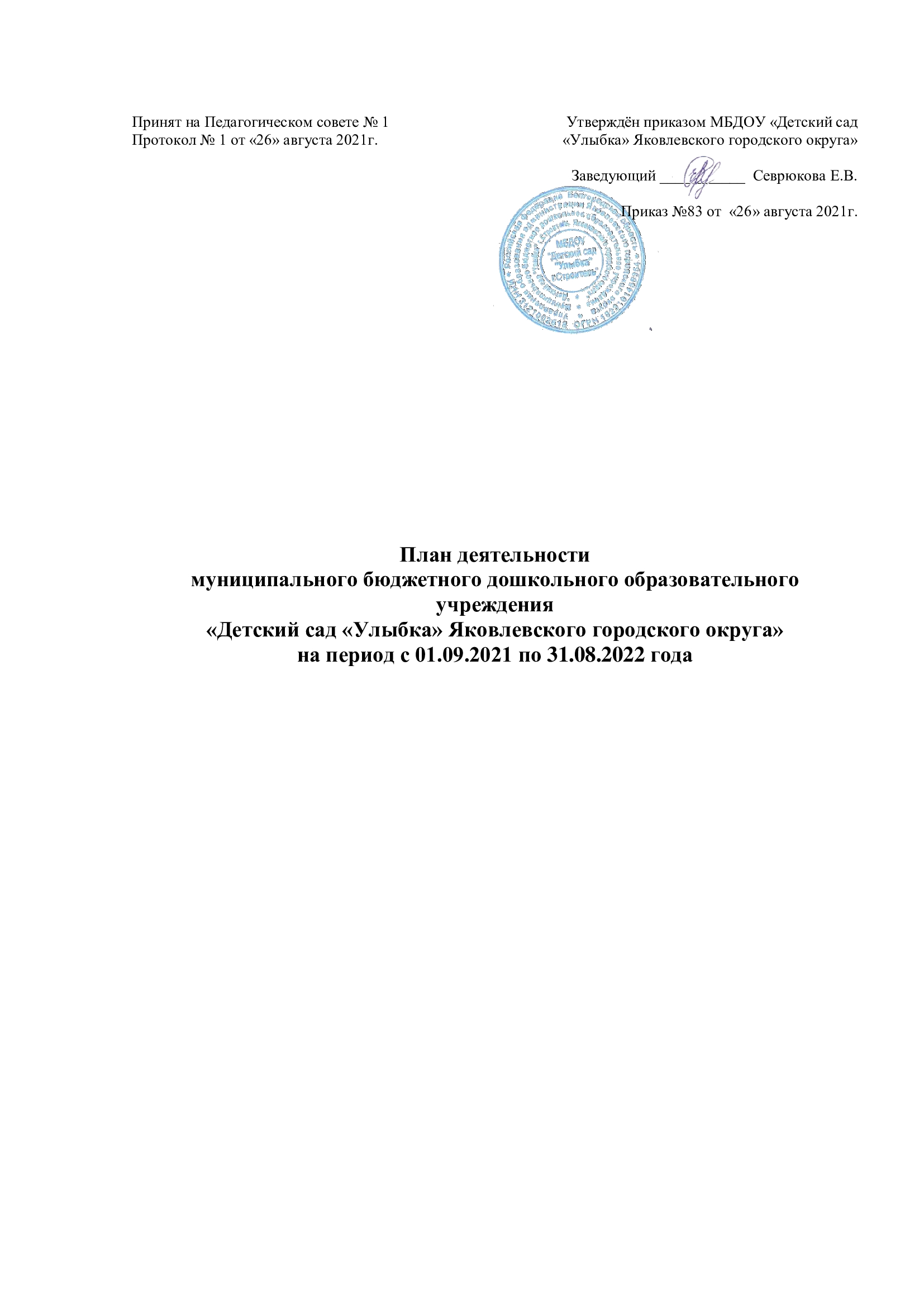 План деятельностимуниципального бюджетного дошкольного образовательного учреждения«Детский сад «Улыбка» Яковлевского городского округа»на период с 01.09.2021 по 31.08.2022 года СТРУКТУРА ПЛАНИРОВАНИЯ ДЕЯТЕЛЬНОСТИНА НОВЫЙ УЧЕБНЫЙ ГОДИнформационная справка об образовательной организации.Полное наименование организации: Муниципальное бюджетное дошкольное образовательное учреждение «Детский сад «Улыбка» г.Строитель Яковлевского городского округа».Организационно-правовая форма организации: учреждение; тип - бюджетное Тип учреждения в качестве образовательной организации: дошкольное.Местонахождение Учреждения:юридический адрес: 309070, Белгородская обл., Яковлевский район, г. Строитель, ул. Кривошеина,6а	почтовый адрес: 309070, Белгородская обл., Яковлевский район, г. Строитель, ул. Кривошеина,6аУчреждение является некоммерческой организацией, финансируемой за счёт средств бюджета.Заведующий МБДОУ «Детский сад «Улыбка» - Севрюкова Елена Викторовна. Образование: высшее, НИУ «БелГУ». Категория: первая квалификационная категория по должности заведующий ДОУ.Телефон: 847(244) 5-35-67;E-mail: sadik0275@yandex.ruWeb-sait: http://dsulbka.yak-uo.ruУчреждение функционирует в режиме 5-тидневной рабочей недели. Выходные: суббота, воскресенье, государственные праздничные дни. Длительность работы Учреждения – 10,5 часов. Группы функционируют в режиме полного дня (10,5-часовое пребывание). Режим работы Учреждения с 7.00 до 17.30 часов.В МБДОУ «Детский сад «Улыбка» г.Строитель» функционирует 6 групп.Деятельность МБДОУ «Детский сад «Улыбка» г.Строитель» по осуществлению воспитательно-образовательного процесса регламентируется: Уставом МБДОУ «Детский сад «Улыбка» г.Строитель» №42 от 17.01.2019г.Лицензией на право ведения образовательной деятельности (лицензия серия 31ЛО1 № 0001506 регистрационный № 6833 от 25 июня 2015г.   (Департамента образования Белгородской области);Лицензией на осуществление медицинской деятельности: при осуществлении доврачебной медицинской помощи по: сестринскому делу в педиатрии первичная доврачебная медицинская помощь: сестринское дело в педиатрии (лицензия серия ЛО-31-01-002796 от 22.02.19 г. Департамент здравоохранения и социальной защиты населения Белгородской области)Воспитание и обучение в МБДОУ ведется на русском языке. Раздел I.Часть 1.Анализ конечных результатов деятельности МБДОУ «Детский сад «Улыбка» за 2020-2021 учебный годМуниципальное бюджетное дошкольное образовательное учреждение «Детский сад «Улыбка» г.Строитель Яковлевского городского округа» является звеном муниципальной системы образования. В 2020-2021 учебном году функционировал в плановом режиме и осуществлял работу по воспитанию и развитию детей дошкольного возраста в соответствии с поставленными целями и задачами, с учетом рекомендаций управления образования города, региона, Министерства образования и науки РФ. МБДОУ «Деткий сад «Улыбка» г. Строитель» полностью укомплектовано педагогическими кадрами. В 2020-2021 учебном году коллектив МБДОУ работал над реализацией задач физического, познавательно-речевого, социально-личностного, художественно-эстетического развития детей. Списочный состав воспиатнников – 185 человек на начало года и 190 человек на конец года при плановой наполняемости 142 человека. В 2020-2021 учебном году функционировали 6 возрастных групп в возрасте от 3 до 7 лет и 1 группа кратковременного пребывания (далее - ГКП) в возрасте от 1 года до 3 лет, что отражено в таблице № 1Таблица №1Списочный состав воспитанников  Целью деятельности МБДОУ «Детский сад «Улыбка» г.Строитель» является осуществление образовательной деятельности по реализации образовательных программ дошкольного образования. Усилия педагогического коллектива направлены на оказание образовательной услуги и осуществление присмотра и ухода за детьми таким образом, чтобы они не только соответствовали запросам современного общества, заказчикам услуги - родителям (законным представителям), требованиям Федерального государственного образовательного стандарта, но и обеспечению сохранения самоценности, неповторимости дошкольного периода детства и подготовку детей к новой ступени образования.Цель ГКП - оказание образовательной услуги детям раннего возраста, не посещающих ДОУ. Основные направления деятельности:- индивидуальные занятия педагога с ребенком в присутствии родителей;- совместные занятия с детьми и родителями, стимулирующие развитие разных видов детской деятельности: игровой, двигательной, познавательно-речевой, художественной;- психолого-медико-педагогическая поддержка семьи (консультативный центр).Родителям была предложена помощь в индивидуальном подборе игр, видов деятельности, в наибольшей степени способствующих развитию ребёнка.Анализ и оценка состояния здоровья детей, заболеваемость детей, суммарные данные по группам здоровья для организации специальной лечебно-профилактической работы, закаливания, организации рационального питания и др. Общие выводы по блоку. Резервы планирования деятельности на новый учебный год.МБДОУ «Детский сад «Улыбка» г. Строитель Яковлевского городского округа» - звено муниципальной системы образования; в 2020-2021 учебном году функционировал в плановом режиме и осуществлял работу по обеспечению безопасности жизни и здоровья детей, повышению качества образования детей дошкольного возраста в соответствии со следующими нормативными документами:- Федеральным законом от 24 июля 1998 г. № 124-ФЗ «Об основных гарантиях прав ребенка в Российской Федерации»; - Законом РФ от 29.12.2012 г. № 273-ФЗ «Об образовании в Российской Федерации»;- Федеральный закон от 8 июня 2020 года № 164-ФЗ «О внесении изменений в статьи 71.1 и 108 Федерального закона «Об образовании в Российской Федерации» (Принят Государственной Думой 27 мая 2020 года, одобрен Советом Федерации 2 июня 2020 года);- Указ Президента Российской Федерации от 21 июля 2020 № 474 «О национальных целях развития Российской Федерации на период до 2030 года»;- Указ Президента Российской Федерации от 29 мая 2018 года № 240 «Об объявлении в Российской Федерации Десятилетия детства»;- Указ Президента Российской Федерации от 7 мая 2018 г. № 204 «О национальных целях и стратегических задачах развития Российской Федерации на период до 2024 года»;- Постановление Правительства Российской Федерации от 26 декабря 2017 года № 1642 «Об утверждении Государственной программы Российской Федерации «Развитие образования» (ред. от 15 марта 2021 года);- Постановление Правительства Российской Федерации от 5 августа 2013 года № 662 «Об осуществлении мониторинга системы образования» (ред. от 12 марта 2020);- Распоряжение Правительства Российской Федерации от 6 июля 2018 года № 1375-Р «Об утверждении плана основных мероприятий до 2020 года, проводимых в рамках Десятилетия детства (ред. от 23.11.2020);- Распоряжение Правительства Российской Федерации от 25 мая 2015 года № 996-р «Об утверждении Стратегии развития воспитания в Российской Федерации на период до 2025 года». - Законом РФ от 29.12.2010 г. №436-ФЗ «О защите детей от информации, причиняющей вред их здоровью и развитию»; - Постановлением Главного государственного санитарного врача РФ от 15 мая 2013г. № 26 «Об утверждении СанПиН 2.4.1.3049-13 «Санитарно-эпидемиологические требования к устройству, содержанию и организации режима работы дошкольных образовательных организаций»;- Постановление Главного государственного санитарного врача РФ от 30 июня 2020 года № 16 «Об утверждении санитарно-эпидемиологических правил СП 3.1/2.4.3598-20 «Санитарно-эпидемиологические требования к устройству, содержанию и организации работы образовательных организаций и других объектов социальной инфраструктуры для детей и молодежи в условиях распространения новой коронавирусной инфекции (covid-19)» (ред. от 24.03.2021, действуют до 01 января 2022);- Постановление Главного государственного санитарного врача РФ от 28 сентября 2020 № 28 «Об утверждении санитарных правил СП 2.4.3648-20 «Санитарно-эпидемиологические требования к организациям воспитания и обучения, отдыха и оздоровления детей и молодежи» (Зарегистрировано в Минюсте России 18.12.2020 № 61573);- Приказом Министерства образования и науки РФ от 14 июня 2014 года № 462 «Об утверждении порядка проведения самообследования образовательной организации»; - Приказом Министерства образования и науки РФ от 30 августа 2013 года № 1014 «Об утверждении Порядка организации и осуществления образовательной деятельности по основным общеобразовательным программам - образовательным программам дошкольного образования»; - Приказом Министерства образования и науки РФ от 20 сентября 2013 года №1082 «Об утверждении положения о психолого-медико-педагогической комиссии»; - Приказом Министерства образования и науки РФ от 17 октября 2013 года №1155 «Об утверждении федерального государственного образовательного стандарта дошкольного образования»; - Приказом Министерства образования и науки Российской Федерации от 14 декабря 2017 г. № 1218 «О внесении изменений в порядок проведения самообследования образовательной организацией»;- Приказом Министерства образования и науки РФ от 7 апреля 2014 года № 276 «Об утверждении порядка проведения аттестации педагогических работников организаций, осуществляющих образовательную деятельность»; - Приказом Министерства труда и социальной защиты РФ № 544-н                                         от 18 октября 2013 г. «Об утверждении профессионального стандарта «Педагог (педагогическая деятельность в сфере дошкольного, начального общего, основного общего, среднего общего образования) (воспитатель, учитель)»; - Письмом Министерства образования и науки РФ от 10 января 2014 года № 08-5 «О соблюдении организациями, осуществляющими образовательную деятельность, требований, установленных федеральным государственным образовательным стандартом дошкольного образования»; - Постановлением Правительства Белгородской области от 30.12.2013 г. № 528-пп «Об утверждении государственной программы Белгородской области «Развитие образования Белгородской области на 2014-2020 годы»; -  Постановлением Правительства Белгородской области от 28 октября 2013 г. № 431-пп «Об утверждении Стратегии развития дошкольного, общего и дополнительного образования Белгородской области на 2013-2020 годы»; - Приказом департамента образования Белгородской области от 04 марта 2016 г. №756 «Об утверждении «дорожной карты» по обеспечению детей в возрасте до 3 лет программами поддержки раннего развития»;- Приказом департамента образования Белгородской области от 30 июня 2015 г. № 2996 «Об утверждении «дорожной карты» обновления содержания дошкольного образования»; - Приказом департамента образования Белгородской области от 18 августа 2016 года № 2678 «Об утверждении положения об обеспечении прав на дошкольное образование детей – инвалидов и детей с ОВЗ в Белгородской области»;- Инструктивно-методическими письмами департамента образования Белгородской области, областного государственного автономного образовательного учреждения дополнительного профессионального образования «Белгородский институт развития образования» на 2020 – 2021 учебный год;- Иными локальными актами муниципального уровня и ДОО.Образовательная программа на разных этапах ее реализации была направлена на создание в ДОУ психолого-педагогических условий для развития здоровья детей. Годовая цель по данному направлению ДОУ: сохранять и укреплять физическое и психическое здоровье детей и педагогов через использование здоровьесберегающих технологий, путем взаимодействия детей, педагогов, родителей (законных представителей) и специалистов ДОУ. Поставленная цель достигалась через решение следующих задач:- обеспечение безопасности жизни и здоровья детей;- организация рационального режима дня детей;- оптимизация двигательной активности детей;- создание атмосферы психологического комфорта;- учет индивидуальных и возрастных особенностей детей.Оздоровительный режим в ДОО построен с учётом особенностей нервно-психического и соматического здоровья детей, возрастных особенностей, эмоционального состояния. Для деятельности по этому направлению были созданы все условия: функционировал физкультурно-оздоровительный комплекс, включающий в себя: физкультурный зал, прогулочные участки, спортивную площадку, тропу здоровья. Осуществлялась разнообразная работа по проведению профилактических и оздоровительных мероприятий.  Для повышения эффективности оздоровительной работы с детьми в прошедшем году были учтены объективные условия.Анализ состояния здоровья воспитанниковТрадиционно, одной из основных задач МБДОУ является деятельность по освоению здоровьесберегающих технологий, использованию индивидуализированного и дифференцированного подхода к участникам образовательных отношений, охране и укреплению психофизического здоровья детей с целью обеспечения стойкой динамики в снижении заболеваемости дошкольников. Реализацию данной задачи педагоги и медицинский персонал в течение года осуществляли в тесном контакте. В МБДОУ созданы условия, обеспечивающие высокий уровень охраны и укрепления здоровья детей и их физического развития, соответствующие требованиям ФГОС ДО, СанПиН 2.4.1.3049-13 и позволили обеспечить реализацию основной образовательной программы дошкольного образования, адаптированных основных образовательных программ дошкольного образования для детей с ОВЗ. В штат специалистов, осуществляющих физкультурно-оздоровительную работу, входили: заведующий – Е.В. Севрюкова, старший воспиатель – Т.А. Коротких, старшая медицинская сестра С.Л. Пикуль., инструктор по физической культуре Т.М. Загрыценко, воспитатели всех возрастных групп. Заключен договор на организацию медицинского обслуживания воспитанников с ОГБУЗ «Яковлевская ЦРБ».В соответствии с требованиями основных нормативных документов деятельность коллектива по сохранению и укреплению физического и психологического здоровья детей учитывала потребности каждого ребенка, связанные с его индивидуальными особенностями, в том числе детей с ОВЗ. В соответствии с ООП ДО, АООП ДО педагогическим коллективом проведена большая работа по сохранению и укреплению здоровья воспитанников на основе формирования потребности в двигательной активности, здоровом образе жизни.В условиях сложной санитарно-эпидемиологической обстановки (распространение covid-19) коллективом ДОУ были организованы профилактические ероприятия, направленные на предупреждение  и нераспространение коронавирусной инфекции, обеспечено своевременное принятие противоэпидемических мер. Обеспечена вакцинация сотрудников ДОУ. В данный период контакты воспитанников разных групп были исключены. В ДОУ обеспечивалось соблюдение правил личной гигиены не только сотрудниками, но и воспиатнниками, а также их родителями (законными представителями). кроме мер по соблюдению личной гигиены проводилось регулярное проветривание помещений, влажная уборка, дизинфекция контактных поверхностей. Проводился тщательный утренний фильтр воспитанников и сотрудников: термометрия, осмотр старшей медицинской сестрой, опрос родителей (законных представителей) о состоянии здоровья детей. Дети с подозрением на заболевание в ДОУ не принимались.В 2020-2021 уч. году диспансеризация воспитанников специалистами ОГБУЗ «Яковлевская ЦРБ» прошла по плану.Таблица № 2 Суммарные данные по группам здоровья вновь прибывших детей за последние два года:Из таблицы видно, что в 2020 году дети пришли в детский сад более/менее крепкие, больше половины из них со второй группой здоровья.Согласно данным медицинских осмотров, дети по группам здоровья распределились следующим образом, что отражёно в таблице № 3Таблица № 3 Группы здоровья на 31.05.2020г.Таблица № 4 Анализ групп здоровья на 31.05.21 г.Таблица № 5 Анализ физкультурных групп на 31.05.21 г.Таблица № 6 Сравнительный анализ групп здоровьяНесмотря на то, что в организации созданы условия для специальной медико-профилактической работы, закаливания и выполнения рекомендаций по профилактике заболеваний, в МБДОУ проводится работа с детьми на основе данных групп здоровья детей, всё-таки, одной из важных проблем в деятельности МБДОУ остается проблема снижения заболеваемости воспитанников. С целью выявления эффективных вариантов работы по направлению и улучшению показателей здоровья воспитатнников заведующим и старшей медицинской сестрой регулярно фиксируются показатели заболеваемости и посещаемости воспитанников всех возрастных групп МБДОУ, они представлены в таблице № 7Таблица № 7Показатели заболеваемости и посещаемости воспитанников МБДОУВопросы повышения качества оздоровительной работы рассматривались совместно с педагогами на педагогических советах, совещаниях при заведующем.Оценка качества организации питанияЗдоровье детей также зависит от правильного сбалансированного питания. Усилия медицинского персонала и работников пищеблока направлены на организацию сбалансированного питания, отвечающего физиологическим потребностям растущего организма. Согласно санитарно-гигиеническим требованиям в детском саду организовано 4-хразовое сбалансированное питание. Контроль за качеством питания, разнообразием, витаминизацией, выходом блюд, кулинарной обработкой, вкусовыми качествами пищи, правильностью хранения и соблюдением сроков реализации продуктов питания осуществляет заведующий, старшая медицинская сестра и кладовщик детского сада. За закладкой продуктов контроль осуществляет специально созданная по приказу заведующего бракеражная комиссия.При составлении меню учитывается набор продуктов, обеспечивающих потребность детей в основных пищевых веществах, энергии и калорийности с учетом возраста. Обеспечивается разнообразный ассортимент блюд (утверждено 10-ти дневное сезонное меню). Дети получают овощи   в основном в виде сырых салатов и овощных блюд. В июне месяце не было поставок фруктов (яблок). Поэтому давали больше сока. Ежедневно проводится «С»-витаминизация третьего блюда, аскорбиновая кислота вводится в компот по возрастной норме.В МБДОУ уделяется внимание организации индивидуального питания детей согласно справке от аллерголога. В группах имеются списки детей, находящихся на диетическом питании (4 ребёнка).Вопросы по организации питания в детском саду рассматриваются ежемесячно на совещаниях при заведующем.Пищеблок размещен на 1-ом этаже, есть отдельный вход для загрузки продуктов. Имеет в своем составе кладовую сухих и скоропортящихся продуктов, помещение кухни. Для хранения сухих продуктов имеется кладовая со стеллажами, там же установлены холодильные шкафы для хранения скоропортящихся продуктов; установлены шкафы для хранения хлеба. В основном помещении кухни имеется ванна: для мытья кухонной посуды, и для обработки сырья (для мяса и рыбы, для овощей) имеются цельнометаллические столы для обработки пищевых продуктов, 1 мясорубка (промаркирована), тепловое оборудование (2 электроплиты, 2 жарочных шкафа), 1 картофелечистка, 1 протирочная машина инвентарь и посуда. Установлена раковина для мытья рук.Все продукты поступают на пищеблок при наличии сопроводительных документов (удостоверения качества, сертификаты соответствия, свидетельства). При хранении скоропортящихся продуктов   используется исправное холодильное оборудование, для сухих и сыпучих продуктов – складское помещение, для овощей – подвальное помещение. Ведётся учет поступления и расходования скоропортящихся продуктов в «Бракеражном журнале скоропортящихся пищевых продуктов, поступивших на пищеблок», а также ведётся ежедневный контроль качества готовой продукции, проверяется выход готовых блюд, результаты заносятся в соответствующий журнал.Старшая медсестра проводит консультации для родителей и педагогов по вопросам организации здорового питания. Сравнительный анализ выполнения норм питания представлен в таблице № 8Таблица № 8Сравнительный анализ выполнения норм питания Особое внимание, особенно в летний оздоровительный период уделяется соблюдению питьевого режима: смена кипячёной воды проводится каждые 3 часа, на каждой группе есть график смены кипячёной воды. Вода находится в свободном доступе для детей; во время прогулки, младшие воспитатели выносят воду и стаканы на участки.Состояние здоровья, заболеваемость, организация специальной лечебно-профилактической работы, закаливания.Летний период 2021 года отличается от предыдущих периодов. Это связано с коронавирусной инфекцией и противоэпидемическими мероприятиями, которые должны выполнятся. Поэтому к основным задачам летнего оздоровительного периода коллектив ДОУ оставил прежнюю задачу: предотвратить распространенияе коронавирусной инфекции в ДОУ. Для этих целей были проведены следующие мероприятия:-на всех входах в здание были установлены дозаторы с антисептическим средством для обработки рук;-на входах установлены датчики температуры;- соблюдается масочный режим;- приём детей ведётся с обязательной термометрией;- все помещения, поверхности, игрушки, посуда – дезинфицируются;- все помещения проветриваются (по графику);- проводится ежедневное обеззараживание воздуха кварцем;- максимальное пребывание детей на свежем воздухе и др.Медицинской сестрой был составлен план на летний оздоровительный период, который реализовывался под постоянным контролем. Дети всех возрастных групп в течение дня, а точнее в утренние часы принимали воздушные и солнечные ванны на спортивной площадке, на песке. Все дети были без маек, босиком и обязательно в головном уборе. После этого проводились занятия на тропе «Здоровья». Перед дневным сном все дети принимали контрастные обливания, после сна проводились:-минутки-пробудки с использованием дыхательных упражнений;-хождение по корригирующим и соляным дорожкам;-обширное умывание лица, рук, плеч прохладной водой. Данные о состоянии здоровья, заболеваемости и посещаемости детей в летний период представлены в таблице № 9Таблица № 9Анализ посещаемости и заболеваемости за летний периодИз приведённой таблицы видно, что за летний период посещаемость детей осталась на стабильном уровне. Выделение списка наиболее распространенных заболеваний дошкольников и перечень реализуемых профилактических мер поможет определить эффективность деятельности по направлению и возможности снижения рисков для здоровья воспитанников в период пребывания в детском саду и дома; таблица № 10 отражает сравнительный анализ по наиболее частым заболеваниям в группах в летний периодТаблица №10Сравнительный анализпо наибелее частым заболеваниям в группах в летний периодРезультаты мониторинга физического развития воспитанниковОсновная цель реализации данной образовательной области была направлена на обеспечение гармоничного физического развития, становление ценностей здорового образа жизни, целенаправленности и саморегуляции в двигательной сфере, развитие физических качеств (координации, гибкости, равновесия), развитии крупной и мелкой моторики рук.Результатом физического развития является положительная динамика в развитии двигательной деятельности, связанной с выполнением упражнений на развитие физических качеств (координация, гибкость, равновесие), выполнением основных движений (ходьба, бег, прыжки), овладение подвижными играми, играми-эстафетами.В 2020-2021 учебном году большое внимание было уделено становлению ценностей здорового образа жизни, овладение его нормами и правилами.У воспитанников в целом сформирован интерес и основы ценностного отношения к занятиям физической культуры, что достигалось в процессе:- развития физических качеств (скоростных, силовых, гибкости, выносливости и координации);- накопления и обогащения двигательного опыта детей (овладение ОВД);- формирования у воспитанников потребности в двигательной активности и физическом совершенствовании и др.Определяющая роль в достижении результатов в физическом развитии детей при освоении ОП ДОО в условиях реализации ФГОС ДО принадлежит созданию условий для двигательной активности, развития выносливости, укрепления детского организма и повышения культуры здоровья воспитанников, родителей и педагогов.Выполнение программных требований предусматривало учет возрастных и индивидуальных особенностей детей, состояния их здоровья, физического развития и физической подготовленности.Организованная деятельность по физической культуре с детьми возрастных групп планировалась и проводилась как в спортивном зале, так и на спортивной площадке (на улице).По результатам педагогических наблюдений мониторинга индивидуального физического развития детей младших, средних групп и старших групп, проведенного инструктором по физической культуре Загрыценко Т.М. в присутствии старшей медсестры Пикуль С.Л., старшего воспитателя Т.А. Коротких отмечена положительная динамика развития детей, что отражено в таблице № 11Таблица № 11Результаты педагогических наблюдений мониторинга индивидуального физического развития детей младших, средних групп и старших группОднако, дети не в достаточной мере владеют навыками выполнения прыжков в высоту с разбега, в прыжках через скакалку, в лазании по шведской стенке одноимённым способом.Медико-педагогические наблюдения показали, что физическая нагрузка соответствует функциональным возможностям детей при достаточно высокой общей и моторной плотности образовательных мероприятий (средний уровень частоты пульса соответствовал возрастным нормативам). Например, в старшей «Б» группе (возраст детей 5 лет), продолжительность НОД – 25 минут, плотность составляет 74% от общего времени ОД. Выводы В результате проделанной работы по данному разделу можно сделать вывод: в течение 2020-2021 учебного года система работы по физкультурно-оздоровительному направлению строилась с учётом образовательных программ ДОУ.Работа по формированию культуры здоровья ведется в трёх направлениях: дети - педагоги - родители. Детский сад и семья призваны в дошкольном детстве заложить основы здорового образа жизни, используя различные формы работы. Именно в семье и в детском образовательном учреждении на ранней стадии развития ребенку должны помочь, как можно раньше понять непреходящую ценность здоровья, осознать цель его жизни, побудить малыша самостоятельно и активно формировать, сохранять и приумножать свое здоровье.Перспективы работы по данному направлениюВ 2021-2022 учебном году необходимо уделить внимание повышению качества образовательной деятельности по физическому развитию и сотрудничеству с родителями посредством повышения профессиональной компетентности педагогов и внедрения инновационных подходов к физическому развитию дошкольников.Необходимо уделить внимание образовательной работе, направленной на профилактику нарушений зрения, опорно-двигательного аппарата, укреплению положительной динамики к снижению заболеваемости, повышению уровня обучения детей строевым упражнениям в соответствии с возрастом детей, повышению активности родителей в совместных мероприятиях по физической культуре, а также оптимальному оснащению РППС ДОУ по физическому развитию.Так в следующем учебном году планируется организация проектов «Детский сад и спорт», продолжить реализовывать проект «Мы ГоТОвы», проект «Развитие мотивационно-личностной сферы старших дошкольников в условиях интеграции двигательной и познавательной деятельности».  Планируется провести спортивные мероприятия как на базе ДОУ: «Мы смелые и умелые», Зимняя олимпиада, игры-забавы и т.д., спортивные праздники: День Победы, День Защитника Отечества, День здоровья и др., так и на муниципальном уровне (согласно плану Управления образования). Например, коллектив детского сада является ответственным за проведение ежегодной спартакиады среди детей дошкольного возраста по внедрению Всероссийского физкультурно-спортивного комплекса ГТО как важнейшего средства укрепления здоровья дошкольников. Планируется очередное участие в региональном спортивном благотворительном марафоне «Добрый город».В МДОУ создана необходимая база для укрепления и сохранения здоровья детей. В помещениях детского сада и на его территории оборудованы спортивно-музыкальный зал, центры (зоны) здоровья в группах; на территории детского сада функционирует мини-стадион, спортивная площадка, тропа здоровья, для работы в данном направлении задействуется экологическая тропа. Особое внимание стоит уделять здоровьесбережению воспитанников в летний оздоровительный период, в который вовлечены все участники образовательного процесса: педагоги, медицинский персонал, родители (законные представители) и сами дети. Основными средствами оздоровления выступают естественные факторы: солнце, воздух, вода.Для укрепления здоровья детей в летний период с использованием естественных, природных, целительных факторов в МДОУ организованы тропа здоровья и экологическая тропа. Общие выводы по блоку. Резервы планирования деятельности на новый учебный год.Анализируя деятельность МБДОУ по данному направлению, следует отметить следующее: в МБДОУ были созданы благоприятные условия для оздоровления и отдыха детей.Отмечая положительные стороны работы детского сада в данный период, следует отметить некоторые недостатки. Не все возможности летнего оздоровительного периода были использованы максимально эффективно: не всегда своевременно обеспечены прогулки, игры и другие виды деятельности достаточным количеством атрибутов, игрушек и спортивным инвентарем. Воспитателям необходимо разнообразить игры, дополнить оборудование для прогулок нестандартными атрибутами. Предоставить детям больше свободы и самостоятельности, создать пространство творчества фантазии, инициативы, посредством создания совместно с детьми игр, игрушек, театральных атрибутов и проч.Вывод: необходимо усилить контроль: за качеством проведения оздоровительных и закаливающих мероприятий, за заболеваемостью, функционированием и закаливанием детей в группах, совершенствовать качество проводимой профилактической работы с родителями. Старшей медсестре следует чаще проводить консультации для родителей и педагогов по вопросам организации здорового питания.В ДОУ:- наблюдается положительная динамика по формированию привычки к ЗОЖ у всех участников образовательногопроцесса;- через разные формы работы ведётся целенаправленная работа по повышению педагогической компетентности родителей (законных представителей) воспитанников в вопросах гармоничного развития детей;- основная образовательная программа дошкольного образования ДОУ и адаптированная основная образовательная программа дошкольного образования для детей с ТНР обеспечивают разностороннее развитие и коррекцию развития детей, с учетом возрастных и индивидуальных особенностей детей в соответствии с требованиями ФГОС ДО.В 2021-2022 учебном году необходимо продолжить работу:- по снижению уровня заболеваемости воспитанников;- по активизации деятельности всех участников образовательной деятельности в реализации совместных мероприятий, направленных на приобщение к ЗОЖ;- по внедрению эффективных технологий оздоровления всех участников образовательных отношений в рамках реализации Программы развития.Результаты развития детей дошкольного возраста, связанные с оценкой эффективности педагогических действий и лежащие в основе планирования образовательного процесса.Результаты развития детей дошкольного возраста связанны с оценкой педагогических действий и лежат в основе планирования педагогической деятельности (ФГОС ДО п.2.11.1).В течение периода 2020-2021 учебного года обеспечивалось полноценное развитие личности детей во всех основных образовательных областях, на фоне их эмоционального благополучия и положительного отношения к миру, к себе и другим людям. Педагоги стремились обеспечить равные возможности для полноценного развития каждого ребенка в период дошкольного детства независимо от психофизиологических и других особенностей.Основу организации образовательного процесса составляет комплексно-тематический принцип планирования с ведущей ролью игровой деятельности. Решение образовательных задач осуществлялось в разных формах совместной деятельности взрослых и детей. Особое место было уделено организации психолого-педагогических условий, ориентированных на интересы и возможности каждого ребенка с учетом социальной ситуации его развития. Построение образовательной деятельности строилось на основе индивидуальных способностей каждого ребенка, при котором сам ребенок становится активным в выборе содержания своего образования, осуществлялась индивидуализация дошкольного образования, обеспечивалось сотрудничество детей и взрослых, признание ребенка полноценным участником (субъектом) образовательных отношений. Поддерживалась инициатива детей в различных видах деятельности, осуществлялось приобщение детей к социокультурным нормам, традициям семьи, общества и государства. Формирование познавательных интересов и познавательных действий ребенка реализовывалось в различных видах деятельности.Соблюдалась возрастная адекватность дошкольного образования (соответствие условий, требований, методов возрасту и особенностям развития).Проектирование и содержание образовательного процесса в 2020-2021 уч.г. осуществлялись в соответствии:- с основной образовательной программой дошкольного образования, разработанной в соответствии с федеральным государственным образовательным стандартом дошкольного образования (Приказ Министерства образования и науки РФ от 17 октября 2013 г. №1155 «Об утверждении федерального государственного образовательного стандарта дошкольного образования»), с учетом примерной основной образовательной программы дошкольного образования «От рождения до школы». Инновационная программа дошкольного образования/Под ред. Н. Е. Вераксы, Т. С. Комаровой, Э.М. Дорофеевой,- адаптированной основной образовательной программой дошкольного образования для детей с тяжелыми нарушениями речи, разработанной в соответствии с федеральным государственным образовательным стандартом дошкольного образования (Приказ Министерства образования и науки РФ от 17 октября 2013 г. №1155 «Об утверждении федерального государственного образовательного стандарта дошкольного образования»), с учетом примерной основной образовательной программы дошкольного образования (одобрена федеральным УМО по общему образованию 20 мая 2015 г., протокол от 20 мая 2015 г. № 2/15.программно-методическое обеспечение МБДОУ отраженго в таблице № 12Таблица № 12Программно-методическое обеспечение разработки и реализации основных образовательных программ дошкольного образования в ДООМаксимально допустимый объем образовательной нагрузки соответствовал санитарно-эпидемиологическим правилам и нормативам СанПиН 2.4.1.3049-13 (ФГОС ДО п.3.2.9).При реализации Программм проводилась оценка индивидуального развития детей в рамках педагогической диагностики (мониторинга). Результаты педагогической диагностики использовались исключительно для индивидуализации образования (в том числе поддержки ребенка, построения его образовательной траектории или профессиональной коррекции особенностей его развития), оптимизации работы с группой детей (ФГОС ДО п. 3.2.3.).Результаты оперативного, тематического и фронтального контроля, говорят о том, что педагоги, в целом, владеют приемами организации воспитанников к различным видам деятельности. Особое внимание уделяется игре, дистанционным технологиям, доброжелательным технологиям. Педагоги используют различные виды игр в зависимости от их целесообразности в режиме дня ДОУ, от поставленных задач, при условии потребности в них воспитанников; создают условия для самостоятельной игровой деятельности. Вариативные формы дошкольного образования. На базе ДОО в течение 2020-2021 учебного года продолжал функционировать Консультационный центр «Центр игровой поддержки» по оказанию методической, диагностической и консультативной помощи для родителей (законных представителей) и детей дошкольного возраста, воспитывающихся в условиях семьи на дому на основании Положения о Консультационном центре.Для качественной реализации Основной общеобразовательной программы проводилась оценка индивидуального развития детей в рамках педагогической диагностики (связанной с оценкой эффективности педагогических действий и лежащего в их основе дальнейшего планирования). В результате проведенной работы отмечается высокий уровень освоения детьми образовательной программы ДОУ, что отражено в таблице № 13Таблица № 13Сводная диагностическая ведомость ДОУ образовательного мониторинга качества освоения детьми образовательных областей ООП 20120-2021 учебный год(в соответствии с Федеральным государственным образовательным стандартом дошкольного образования, приказом Министерства образования и науки № 1155 от 17 октября 2013 года»)В течение учебного года педагогами МБДОУ проводилась активная работа по развитию личности каждого дошкольника, мотивации и способностей детей в различных видах деятельности и охватывало следующие образовательные области: речевое развитие, физическое развитие, социально-коммуникативное развитие, познавательное развитие, художественно-эстетическое.Речевое развитие, согласно ФГОС ДО (п.2.6.), включает владение речью как средством общения и культуры; обогащение активного словаря; развитие связной, грамматически правильной диалогической и монологической речи; развитие речевого творчества; развитие звуковой и интонационной культуры речи, фонематического слуха; знакомство с книжной культурой, детской литературой, понимание на слух текстов различных жанров детской литературы; формирование звуковой аналитико-синтетической активности как предпосылки обучения грамоте.Реализация данного направления развития ребенка осуществляется через непосредственную образовательную деятельность (Развитие речи) и культурные практики (Приобщение к художественной литературе), а также в процессе взаимодействия участников воспитательно-образовательного процесса в течение всего дня.Речь является одним из показателей общего развития ребенка, поэтому, педагогам необходимо создать условия для успешного речевого взаимодействия воспитанников со сверстниками и взрослыми.  Опыт показывает, что все меньше детей приходят в детский сад говорящими. Остальные дети общаются на уровне жестов и лепета; у них недостаточно развит для данного возраста речевой аппарат. Причиной такому положению дел может служить, в том числе, и недостаточное речевое общения с ребенком в семье. Этот факт затрудняет процесс адаптации ребенка к условиям детского сада, мешает его социализации, является проблемой для освоения ООП ДО. Воспитанники ДОУ принимали активное участие в муниципальных конкурсах чтецов: «Золотая осень», «Лучшей мамою на свете свою мать считают дети!», «Ах, Зимушка-Зима!», «С чистым сердцем».  Наблюдается положительная динамика в обогащении словарного запаса детей, умения общаться и вступать в диалог со сверстниками и взрослыми, формировании грамматически правильной монологической речи, звуковой аналитико-синтетической активности.В новом учебном году педагогам необходимо продолжать развивать связную речь ребенка, его речевое творчество через практическую деятельность, активно использовать формы организации НОД, отвечающие требованиям ФГОС ДО: творческие гостиные, игры-инсценировки, игровые проблемные ситуации, викторины и др.Физическое развитие в соответствии с ФГОС ДОО (п.2.6.) включает приобретение опыта в следующих видах детской деятельности: двигательной, в том числе связанной с выполнением упражнений, направленных на развитие таких физических качеств, как координация и гибкость; способствующих правильному формированию опорно-двигательной системы организма, развитию равновесия, координации движения, формированию начальных представлений о некоторых видах спорта, овладению подвижными играми с правилами; становлению целенаправленности, саморегуляции в двигательной сфере; становлению ценностей здорового образа жизни, овладению его элементарными нормами и правилами (в питании, двигательном режиме, закаливании, при формировании полезных привычек и др.). Т.е. задачи образовательной области были направлены на обогащение детского двигательного опыта. Задачи программы «Выходи играть во двор» и программы «Играйте на здоровье!» были направлены на формирование устойчивого интереса к играм с элементами спорта, спортивным упражнениям, желания использовать их в самостоятельной двигательной деятельности; обогащение двигательного опыта дошкольников новыми двигательными действиями, обучение правильной технике выполнения элементов спортивных игр; содействие развитию двигательных способностей; воспитание положительных морально-волевых качеств; формирование навыков и стереотипов здорового образа жизни.Образовательная деятельность по физической культуре строилась на основе санитарно-гигиенических правил, организовывалась с высокой моторной плотностью, оптимальной физической нагрузкой; занятия  проходили 3 раза в неделю в каждой возрастной группе, одно из них на открытом воздухе. Реализация данного направления осуществлялась инструктором по физической культуре на занятиях по физической культуре и воспитателями групп через культурные практики.По сравнению с прошлым годом показатели в целом, остаются стабильными. У некоторых детей из двух младших групп качества развиты на критическом уровне, что является предсказуемым. Т. к., количество семей, участвующих в совместных физкультурно-оздоровительных мероприятиях различных уровней остается небольшим, есть необходимость поиска эффективных форм взаимодействия с семьями воспитанников, направленных на физическое развитие и оздоровление детей. С уверенностью можно говорить о том, что в МБДОУ:- созданы необходимые материально-технические, медицинские, педагогические условия для сохранения и укрепления физического здоровья детей дошкольного возраста;- ведется работа по построению системы проведения оздоровительных и закаливающих процедур во всех возрастных группах;- ведется работа по просвещению родителей (в форме бесед, консультаций, на родительских собраниях, с помощью наглядной информации: папок-передвижек, рекомендаций и др.- по запросу родителей возможно проведение консультаций в онлайн- и офлайн-формате; а также использование технологий «виртуальное присутсвие ребёнка вДОУ», Постеры «спортивные достижения».Социально-коммуникативное развитие в соответствии с ФГОС ДО (п.2.6.) направлено на усвоение норм и ценностей, принятых в обществе, включая моральные и нравственные ценности; развитие общения и взаимодействия ребенка со взрослыми и сверстниками; становление самостоятельности, целенаправленности и саморегуляции собственных действий; развитие социального и эмоционального интеллекта, эмоциональной отзывчивости, сопереживания, формирование готовности к совместной деятельности со сверстниками, формирование уважительного отношения и чувства принадлежности к своей семье и к сообществу детей и взрослых в Организации; формирование позитивных установок к различным видам труда и творчества; формирование основ безопасного поведения в быту, социуме, природе.Образовательная деятельность по реализации данного направления за указанный период осуществлялась в ходе режимных моментов через культурные практики; игровую, продуктивную, познавательно-исследовательскую, коммуникативную деятельности, а также через восприятие художественной литературы; в форме: игр с правилами, творческих игр, бесед, досугов, праздников и развлечений, решения игровых проблемных ситуаций, индивидуальных и коллективных поручений, дежурства и коллективного труда, викторин, реализации проектов.Одним из условий успешного освоения дошкольниками ОО «Социально-коммуникативное развитие» являлась развивающая предметно-пространственная среда (как в групповых помещениях, так и в холлах), которая не только способствовала обогащению представлений детей об окружающем мире, жизни людей, родном городе, стране, развитию социального опыта, но и создала предпосылки для переноса освоенных действий в практическую деятельность посредством разнообразных видов культурных практик.Особое внимание в деятельности педагогического коллектива уделяется патриотическому воспитанию дошкольников. Педагоги активно использовали технологии проектной деятельности, кейс-технологии, практические методы обучения, направленные на приобщение к культуре, традициям родного края, расширения представлений о природе, прославленных жителях Белгородской области. Коллектив МБДОУ является ответсвенным за ежегодное проведение муниципального мероприятия «День рождения русской тельняшки».Положительное отношение дошкольников к труду формировалось через воспитание ценностного отношения к собственному труду, труду и его результатам; формирование первичных представлений о роли труда в жизни каждого человека; обеспечение развития самостоятельности и инициативы в труде. В группах оформлены уголки дежурства и центры для всех видов детской трудовой деятельности, подобран инвентарь в соответствии с возрастными задачами. На территории ДОУ имеются огород, теплица, плодовый сад, где воспитанники имеют возможность наблюдать за трудом взрослых и окаывать посильную помощь.Программа по формированию основ безопасности является составной частью образовательной программы ДОУ и реализуется через образовательную деятельность, целевые прогулки, экскурсии, сюжетно-ролевые игры, игры-драматизации, восприятие художественной литературы, рассматривание картин, беседы и проч. Во всех группах оборудованы уголки по ОБЖ в быту и социуме.Проводилась активная работа совместно с ГИБДД ОМВД России по Яковлевскому городскому округу по профилактике детского дорожно-транспортного травмаизма (ДДТТ). Совместно с сотрудниками ОГИБДД педагоги и воспитанники ДОУ провели следующие мероприятия: «Засветись», Акция-челендж «Пристегнись», акция «Стань заметным на дороге», реализован проект «Я водитель Миши – значит скорость ниже» и др. На сайте ДОУ создана страница «Изучаем ПДД» https://dsulbka.yak-uo.ru/deyatelnost/bezopasnost/izuchaem-pdd/, где отражены разделы: «Дети-водители», «Дети пассажиры», Блог «Правила Дошкольного Движения», где участники образовательного процесса дают рекомендации, как избежать беды на дороге. Опыт ДОУ по профилактике ДДТТ был представлен на региональном конкурсе «Зелёный огонёк».В новом учебном году колективу ДОУ стоит продолжать организовывать разнообразные культурные практики с целью проявления детьми самостоятельности и творчества в разных видах деятельности; в культурных практиках создавать атмосферу свободы выбора, творческого обмена и самовыражения, сотрудничества взрослого и детей, свободного общения воспитателя с детьми. Также следует:- расширить работу по взаимодействию с социальными институтами города, создавать более прочные основы для повышения качества выполнения поставленных задач и осуществления системности в работе;- совершенствовать развивающую предметно-пространственную среду групп в соответствии с требованиями ФГОС ДО;- обеспечить участие воспитанников в конкурсах различных уровней (муниципального, регионального, всероссийского).Познавательное развитие, согласно ФГОС ДО (п.2.6.) предполагает развитие интересов детей, любознательности и познавательной мотивации; формирование познавательных действий, становление сознания; развитие воображения и творческой активности; формирование первичных представлений о себе, других людях, объектах окружающего мира, о свойствах и отношениях объектов окружающего мира (форме, цвете, размере, материале, звучании, ритме, темпе, количестве, числе, части и целом, пространстве и времени, движении и покое, причинах и следствиях и др.), о малой родине и Отечестве, представление о социокультурных ценностях нашего народа, об отечественных традициях и праздниках, о планете Земля как общем доме людей, об особенностях ее природы, многообразии стран и народов мира.Реализация образовательной области «Познавательное развитие» была ориентировано на включение следующих компонентов:- формирование элементарных математических представлений;- развитие познавательно-исследовательской деятельности;- ознакомление с предметным окружением;- ознакомление с социальным миром;- ознакомление с миром природы.Реализация данного направления осуществлялась через непосредственную образовательную деятельность, культурные практики в режиме дня, а также педагогами обеспечивались условия для самостоятельной детской деятельности. Основными формами взаимодействия педагога с детьми, способствующими познавательному развитию обучающихся, были: активное вовлечение ребенка в различные виды деятельности; использование кейс-технологий, технологий проектной деятельности; применение практических методов обучения, направленных на формирование у дошкольников целостной картины мира на основе краеведения; приобщение к традициям Белгородского края, к традициям России, к традициям семьи. В каждой группе обеспечено присутствие игровых персонажей - носителей культуры Белгородской области: Белогора и Белогорочки. В центре внимания педагогов дошкольного учреждения была ориентация на использование регионального краеведческого компонента в образовательной деятельности обучающихся, направленного на ознакомление детей с особенностями национальной культуры и быта своего народа, элементарными сведениями о своей малой родине, воспитанию гражданских, патриотических качеств через реализацию парциальной программы «Здравствуй, мир Белогорья!» Л.В. Серых, Г.А. Репринцевой.Экологическое образование в ДОУ реализовывалось в рамках образовательной области «Познавательное развитие» с учетом парциальной программы «Юный эколог» Николаевой. Его содержание было выстроено с учетом следующих принципов: системное строение природы; понятие «живое», как основа экологического образования; единство живой и неживой природы; приспособление растений и животных к среде обитания и сезону; единство человека и природы, как основы экологического сознания. Результатом стало участие воспитанников ДОУ в конкурсах экологической направленности (Эколята-дошколята). В прошедшем году были созданы условия для интеллектуального развития детей старшего дошкольного возраста, в частности по обучению игре в шахматы. В рамках муниципального проекта «Шахматная элита», На 20% увеличилось количество детей, имеющих представление об элементарных правилах игры в шахматы. Воспитанники подготовительной группы приняли участие в городском шахматном турнире памяти Р. Золочевского.Осуществлялось обучение детей основам технических наук в условиях реализации парциальной образовательной программы дошкольного образования «ОТ ФРЕБЕЛЯ ДО РОБОТА: растим будущих инженеров».В 2020-2021 учебном году в средней группе «А» реализовывалась деятельность РИП по интеллектуально-творческому развитию детей через использование технологии В. В. Воскобовича «Сказочные лабиринты игры». Группа была полностью оснащена игровым оборудованием, способствующим развитию у младших дошкольников интеллекта, творческих способностей, повышающим у них мотивацию к самопознанию.Осваивая содержание образовательной области «Познавательное развитие», воспитанники знакомились с миром природы. Решение задач познавательного развития детей осуществлялось в ходе постоянного общения педагогов с детьми по поводу разнообразных ситуаций в природе, явлениями природы. Регулярно проводились в «Птичьей столовой», на метеостанции, наблюдения на прогулках и в уголках природы, организованных в группах, где представлен природный материал для детского экспериментирования.Выводы: педагогам следует продолжать поддерживать и развивать в ребенке интерес к исследованиям, открытиям; расширять опыт ориентировки в окружающем; развивать воображение и творческую активность; формировать первичные представления об объектах окружающего мира: о свойствах и отношениях объектов окружающего мира (форме, цвете, размере, материале, причинах и следствиях и др.) посредством практического внедрения детского экспериментирования как средства развития познавательной активности.В ДОУ планируется:- продолжать пополнять развивающую предметно-пространственную среду групп по реализации образовательной области «Познавательное развитие»;- продолжать развивать представления дошкольников о родном крае, о родной стране, о других странах и народах мира через включение детей в разнообразные виды и формы детской деятельности;- продолжать привлекать воспитанников вместе с родителями к пополнению развиввающей среды в группах и холлах ДОУ, к коллекционированию открыток, иллюстраций с изображением объектов природы, коллекций камней, ракушек, листьев, шишек, гербария и т.д.Художественно-эстетическое развитие, согласно ФГОС ДО (п.2.6.), предполагает развитие предпосылок ценностно-смыслового восприятия и понимания произведений искусства (словесного, музыкального, изобразительного) мира природы; становление эстетического отношения к окружающему миру; формирование элементарных представлений о видах искусства; восприятие музыки, художественной литературы, фольклора; стимулирование сопереживания персонажам художественных произведений; реализацию самостоятельной творческой деятельности детей (изобразительной, конструктивно-модельной, музыкальной и др.)Реализация данного направления развития ребенка осуществлялась воспитателями групп через культурные практики (Приобщение к искусству, Конструктивно-модельная деятельность), через непосредственную образовательную деятельность (Изобразительная деятельность); музыкальным руководителем (Музыкальная деятельность) через непосредственную образовательную деятельность, а также через культурные практики в режиме дня. В группах в достаточном количестве имеется необходимый материал для организации изобразительной детской деятельности, организованы уголки для реализации их самостоятельных творческих потребностей, где представлен различный ассортимент изобразительных средств. В каждой группе имеется стол с подсветкой для рисования песком. Использование данного оборудования повышает интерес дошкольников к самому процессу рисования, развивает эстетические чувства, положительно влияет на эмоционально-волевую сферу ребенка. В предстоящем учебном году следует обратить внимание на популяризацию результативности детей, которые демонстрируют особые способности в изобразительной деятельности. Для организации конструктивно-модельной деятельности в каждой группе имеются конструкторы разных размеров и модификаций, в младших группах дополнительно – наборы мягких модулей. Воспитанники всех возрастных групп имеют возможность приобщения к конструктивным играм во взаимодействии с педагогом, а также реализации самостоятельной творческой деятельности. В настоящий момент детально оснащена РППС современными конструкторами в подготовительной группе в связи с продолжением работы ДОУ в сетевой федеральной инновационной площадке ФГБНУ «ИИДСВ РАО» по теме: «Апробация и внедрение парциальной образовательной программы дошкольного образования «От Фребеля до робота». В следующем учебном году эта деятельность будет продолжена.В музыкальной деятельности с детьми педагог использует здоровьеформирующие технологии; мотивирует детскую деятельность игровыми приемами; формирует у детей интерес к исполнительству; способствует раскрытию их индивидуальных способностей. Воспитанники занимали призовые места в конкурсах музыкальной напрвленности.В следующем учебном году следует продолжить работу над воспитанием у детей эстетических чувств, интереса к искусству, концертной деятельности, что будет отражено в Рабочей программе воспитания.ВыводыПроведённый анализ позволил выявить ряд проблем, требующих решений:- недостаточное освоение детьми образовательной области «Социально-коммуникативное развитие», раздела «Игра» (сюжетно - ролевая);- недостаточный уровень владения детьми грамматическим строем речи, коммуникативными навыками общения.В целях улучшения качества образовательного процесса в следующем учебном году необходимо:- использовать эффективные методы и приемы, активизирующие коммуникативную и познавательно-исследовательскую деятельность;- развивать интерес к творческим проявлениям в игре и игровому общению, обогащать тематику и виды игр, обогащать содержание детских игр;- активизировать игровую деятельность старших дошкольников творческими сюжетно-ролевыми играми, играми с правилами, которые способствуют активизации мыслительных процессов и речевому развитию.В течение всего года был проведен анализ образовательной деятельности с детьми, в ходе которого были выявлены ошибки педагогов в руководстве детской игрой, в режимных моментах, в проведении НОД. Поэтому в следующем учебном году одной из задач станет совершенствование профессиональной компетентности педагога и руководство детской деятельностью.Перспективы работы по данному направлению:В 2021-2022 году необходимо:- в каждой возрастной группе усовершенствовать центры художественно-эстетического развития, учитывая интересы детей и пожелания родителей;- повысить уровень проведения творческих конкурсов ДОУ;- совершенствовать работу педагогов по формированию представлений у воспитанников о разнообразных произведениях русского народного декоративно-прикладного искусства;- продолжать создавать условия для развития творческих способностей детей дошкольного возраста.- продолжать вести системную работу по воспитанию, обучению и развитию детей, коррекции их психофизического состояния;- поиск новых методов, средств и форм, учитывающих индивидуально-психологические особенности каждого ребенка, его субъективный опыт;Для совершенствования работы педагогов с детьми необходимо в 2020-2021 году продолжать внедрять современные ИКТ, обмениваться опытом работы и активизировать участие родителей в совместной работе по развитию речи.Анализ деятельности по обеспечению преемственности целей, задач и содержания образования, реализуемых в рамках образовательной программы дошкольного образования (результаты диагностики развития детей, поступающих в школу); анализ успеваемости выпускников детского сада, окончивших 1-3 класс. Общие выводы и резервы повышения результативности работы по данному разделу.В течение 2020-2021 учебного года в МБДОУ проводилась работа по психологическому сопровождению процесса подготовки детей к обучению в школе. Деятельность проводилась по нескольким направлениям:1) психологическая диагностика;2) коррекционно-развивающая работа;3) психологическое просвещение;4) психологическое консультирование.	Одна из задач годового плана ДОУ - обеспечение равных возможностей для детей при поступлении в школу, формирование предпосылок учебной деятельности, обеспечивающих социальную успешность. На основании плана деятельности педагога-психолога в марте-апреле 2021 г. проводился мониторинг мотивационной готовности дошкольников к обучению в школе, как одного из аспектов психологической готовности.Цель: выявить уровень готовности дошкольников к началу систематического обучения в школе.Мониторинг осуществляла педагог-психолог Ж.А. Пигорева.В 2021 году МБДОУ «Детский сад «Улыбка» г.Строитель» выпустил 37 воспитанников:Таблица № 14	Анализ результатов психолого-педагогического мониторинга выпускников показал положительные результаты по всем познавательным процессам: мышление, восприятие, внимание, воображение, память.Достаточно хорошие результаты показали дети в развитии познавательной деятельности, т.е. дети имеют достаточный запас знаний об окружающем мире, обобщают, классифицируют основные понятия, умеют работать по образцу. Некоторые трудности дети испытывают в работе по словесной инструкции педагога, а также в развитии слуховой памяти, в составлении рассказа по картинкам, ответы на вопросы логического содержанияИтоговый мониторинг проводился по программе «Единая диагностическая программа оценки психологической готовности ребенка к началу школьного обучения» Н.Семаго, М. Семаго, исследование мотивации учения М.Р. Гинзбурга, а также углубленное диагностическое обследование «Оценка развития познавательной деятельности ребенка 5-7 лет» Н.Я. Семаго, М.М. Таблица № 15Развитие познавательных процессов у выпускниковТаблица № 16Мотивационная готовность выпускников ДОУ к обучению в школе	Изучение мотивационной готовности детей к школе по методике: «Определение мотивов учения», показали следующие результаты, что большинство детей имеют высокую мотивационную готовность к обучению в школе, – у ребят есть желание учиться, стремление идти в школу, позитивное отношение к учебе, которое объединяется с адекватными представлениями о школе. Такая позиция детей обеспечит нормальный переход в период школьного детства, быструю адаптацию к учебной деятельности.	Есть дети, желающие идти в школу, стремления стать учениками, но они сопровождаются поверхностными представлениями о школе, либо нежеланием идти в школу, присутствуют опасения, страх. Такая позиция детей говорит и о нарушениях в сфере личности – пониженной самооценки, неуверенности в себе, тревожности. Адаптация к школе таких детей может пройти вполне успешно при условии, что дети будут сразу замечены, и им будет оказана помощь и поддержка.По данным психологического обследования были составлены специальные рекомендации.Родителям (законным представителям) детей выпускников ДОУ, которые получили в процессе обследования средние показатели, предложены памятки: «Как сформировать у ребенка мотивацию к школьному обучению». Рекомендованы игры и упражнения на развитие произвольной регуляции поведения, психических познавательных процессов, на развитие зрительно-моторной и слуховой координации.Качественный анализ мониторинга позволил сделать следующие выводы:Анализ результатов психолого-педагогического обследования выпускников показал положительную динамику по всем познавательным процессам: мышление, восприятие, внимание, воображение, память. Достаточно хорошие результаты показали дети в развитии познавательной деятельности, т.е. дети имеют достаточный запас знаний об окружающем мире, обобщают, классифицируют основные понятия, умеют работать по образцу. Некоторые трудности дети испытывают в работе по словесной инструкции педагога, а также в развитии слуховой памяти, в составлении рассказа по картинкам, ответы на вопросы логического содержания.В аспекте социально-психологической готовности у детей можно отметить хороший уровень мотивационной готовности.Наиболее «сложным» аспектом школьной готовности для детей является развитие школьно-значимых психофизических функций. Практически у большинства детей (средний показатель) можно отметить трудности в развитии мелкой моторики и, особенно, в развитии зрительно-моторной координации, волевой сфере. Необходимо отметить, что трудности во время мониторинга представляли для детей задания построения ребенком речевого высказывания, составления последовательного рассказа по картинкам.Вместе с тем, в ходе мониторинга установлено:- часть детей испытывали затруднения в ориентации на листе бумаги;- наблюдаются затруднения в мыслительных процессах;- недостаточно развита связная речь.	Вывод: мониторинг готовности к обучению в школе в целом по сравнению с началом года имеет положительную динамику.	Хочется отметить, что большое количество детей со средним и выше среднего уровнем – это дети со стабильным развитием, с благоприятным прогнозом обучения в школе и дальнейшем развитием. Дети с высоким уровнем – это дети с несколько опережающим развитием, имеющие развитые способности и, естественно, с благоприятным прогнозом Таблица № 17Сравнительный анализ мотивационной готовности детей к обучению в школе выпускников за три годаСравнительный анализ показывает, что в ДОУ ведется эффективная деятельность по подготовке детей к школьному обучению. Проводимая в школе, в начале учебного года, диагностика готовности к школьному обучению обычно подтверждает прогнозы педагога-психолога ДОУ. Педагоги-психологи ДОУ и СОШ отмечают существующие проблемные зоны: у некоторых детей наблюдается нарушение психоэмоционального состояния (повышенная нервная возбудимость, тревожность, гиперактивность), что может негативно отразиться на успешности адаптации выпускников ДОУ к условиям школы.Выводы:В 2020-2021 учебном году в аспекте социально-психологической готовности у детей можно отметить высокий уровень мотивационной готовности.Перспективы работы по данному направлениюПедагогам ДОУ:- продолжать формировать волевые качества, эмоционально-положительное отношение к школе;- развивать познавательную сферу ребенка через организацию образовательной деятельности по ознакомлению с социальной действительностью;- продолжать работу по формированию психологической готовности детей к обучению в школе при помощи организации психолого-педагогических мероприятий;- продолжать реализацию по осуществлению вопросов преемственности между МБДОУ и общеобразовательной школой, используя разнообразные активные и интерактивные формы взаимодействия; - организовать профилактические мероприятия по предупреждению социальных школьных страхов через организацию экскурсий в школу, проведение совместных мероприятий с выпускниками-первоклассниками.	В следующем учебном 2021-2022 году в подготовительной группе целесообразно продолжать реализацию проектной деятельности «От дошколенка к современному школьнику», направленной на психологическое сопровождение ребенка дошкольного возраста, на становление его полноценного личностного и интеллектуального развития для формирования адаптивных способностей на этапе обучения в начальной школе.Анализ и оценка уровня методической подготовленности педагогов к организации образовательного процесса и повышения квалификации. Научно-методическая обеспеченность воспитательно-образовательного процесса. Общие выводы, выявленные тенденции и резервы планирования работы с кадрами и оснащении методического кабинета на следующий учебный год.Кадровые условия.ФГОС ДО согласно 3.2.6. в ДОО в целях эффективной реализации образовательной программы создавались условия для профессионального развития педагогических и руководящих работников, в том числе их дополнительного профессионального образования, а также для консультативной поддержки педагогических работников и родителей (законных представителей) по вопросам образования и охраны здоровья детей, в том числе инклюзивного образования. Осуществлялось организационно-методическое сопровождение процесса реализации образовательной программы, в том числе во взаимодействии со сверстниками и взрослыми.Согласно п. 3.4. ФГОС ДО, выполняя требования к кадровым условиям, для качественной реализации Основной общеобразовательной программы реализации образовательной программы ДОУ было обеспечено руководящими, педагогическими, учебно-вспомогательными, административно-хозяйственными работниками, в том числе осуществляющими хозяйственную деятельность, охрану жизни и здоровья детей, обеспечивающими реализацию образовательной программы.С детьми работали 14 педагогов, 6 помощников воспитателя и ещё 14 человек учебно-вспомогательного персонала.Для качественной реализации образовательной программы обеспечивалось её непрерывное сопровождение педагогическими и учебно-вспомогательными работниками в течение всего времени ее реализации. (ФГОС ДО, п. 3.4.1)Возрастной состав и опыт педагогической деятельности педагогов МБДОУ обеспечивали сочетание уверенной реализации основополагающих методик и инициативы в инновационной деятельности. Возрастной сотав отображён в таблице № 18Таблица № 18Возрастной состав и опыт педагогической деятельности педагоговКвалификация педагогических и учебно-вспомогательных работников соответствовала квалификационным характеристикам, установленным в Едином квалификационном справочнике должностей руководителей, специалистов и служащих (раздел «Квалификационные характеристики должностей работников образования», утверждённом приказом Министерства здравоохранения и социального развития Российской Федерации от 26 августа . № 761н (зарегистрирован Министерством юстиции Российской Федерации 6 октября ., регистрационный № 18638), с изменениями внесёнными приказом Министерства здравоохранения и социального развития Российской Федерации от 31 мая . № 448н (зарегистрирован Министерством юстиции Российской Федерации 1 июля ., регистрационный № 21240).Педагогические работники, обладают основными компетенциями, необходимыми для создания условия развития детей, обозначенными в п. 3.2.5 ФГОС ДО. Данные о квалификационном уровне, педагогическом стаже, образовании свидетельствуют о стабильности коллектива, его работоспособности, потенциальных возможностях к творческой деятельности.Таблица № 19Аттестация педагоговна квалификационную категорию в 2020-2021 учебном годуИнформация об аттестации педагогов ДОО по состоянию на 31.05.2021 года отражена в таблице № 21, выглядит следующим образом:Таблица № 20Аттестация педагоговКурсы повышения квалификации педагоговв 2020-2021 учебном годуВсе педагоги, в соответствии с планом, прошли курсы повышения квалификации по ФГОС ДО, стремятся использовать в образовательной деятельности формы и методы работы с детьми, соответствующие их возрастным особенностям: творческие игры, праздники и развлечения, наблюдения, беседы, решение проблемных ситуаций и логических задач, реализация проектов, индивидуальные и коллективные поручения, экскурсии, эксперименты, занятия. Таблица № 21Повышение квалификации педагогов ДОУКурсы по профилактике коронавирусной инфекции, гриппа и других острых респираторных вирусных инфекций в образовательном учреждении прошли: Научно-методические условия обеспечения образовательного процессаМетодическая работа была направлена на оказание педагогам консультативной и организационно-методической практической помощи.  Тематика была подобрана в соответствии с запросами воспитателей, специалистов, результатами мониторинга.Основополагающей являлась деятельность педагогического совета, на который выносились самые актуальные вопросы воспитания и образования детей. Всё это способствовало расширению эрудиции воспитателей, развитию педагогической рефлексии, рациональному подходу при определении оптимального варианта решения поставленных задач. Продуктивно прошли заседания педагогических советов, на которых обсуждались вопросы развития творческого потенциала детей старшего дошкольного возраста, выполнения требований ФГОС к организации образовательного процесса в ДОО, организации взаимодействия с семьями воспитанников и другие. Педагоги обменивались мнениями, принимали решения относительно стимулирования оплаты труда, расширения образовательных услуг в ДОО, организации взаимодействия с социумом. Все это способствовало необходимой корректировке деятельности ДОО, обеспечивающей качество образования в свете новых нормативных документов.В 2020-2021 учебном году в ДОУ успешно функционировало методическое объединение педагогов ДОУ. Его деятельность осуществляла руководитель МО воспитатель Посиделова Т.Ю. В текущем году прошли четыре заседания, на которых был представлен материал, имеющий практическое значение для педагогов ДОУ.Повышению профессиональной компетентности педагогов также способствовали курсы повышения профессиональной квалификации, семинары, ММО, самообразование и др.В 2020-2021 учебном году на базе детского сада прошли мероприятия:Таблица № 22Мкроприятия на базе ДОУ Участие в профессиональных конкурсахПедагоги повышают уровень профессионального мастерства путем участия в профессиональных конкурсах, что способствует их самореализации, формированию позитивной самооценки, а также обогащению их профессиональной деятельности актуальным педагогическим опытом. Результат участия педагогов в конкурсах представлен в таблице № 23Таблица № 23Результат участия педагогов в конкурсахТаблица № 24Освещение деятельности учреждения в СМИ. Публикация педагогов в сборниках за 2020-2021 учебный годКроме того, педагоги ДОУ приняли участие в конфернциях, круглых столах, ММО и др. мероприятиях, представленных в таблице № 25Таблица № 25 Участие педагогов в мероприяиях различного уровняАктуальный педагогический опыт музыкального руководителя внесён в районный банк данныхТаблица № 26Развитие педагогического мастерства (проведение открытых занятий, мастер-классов и т.д.)Библиотечно-информационное обеспечение образовательного процессаВ 2020-2021 году продолжала функционировать библиотека ДОУ, которая укомплектована художественной литературой для детей (хрестоматии для чтения, сказки, стихи, рассказы отечественных и зарубежных писателей). Методический кабинет МБДОУ оснащен информационно-справочной, учебно-методической литературой, периодическими изданиями, необходимыми для осуществления образовательного процесса, методическими материалами, дидактическими пособиями, игровым оборудованием в соответствии с требованиями государственных образовательных стандартов. В фонде периодической литературы ДОУ есть подписные издания для педагогов: «Справочник руководителя ДОУ», «Нормативные документы ДОУ», «Справочник старшего воспитателя», «Справочник педагога-психолога», «Справочник музыкального руководителя», «Музыкальный руководитель», «Управление ДОУ», «Профсоюз» и т.д. Библиотечный фонд и учебно-методическое обеспечение ежегодно пополняются. В дошкольном учреждении создана и постоянно обновляется современная информационно-техническая база для организации образовательной деятельности с детьми, работы педагогов и специалистов. Для информационного обеспечения образовательного процесса адекватно современным требованиям в ДОУ имеются: -компьютеры – 3; - ноутбуков – 7; - принтеры – 3; мультимедийные проекторы – 1; - музыкальный центр -1. Связь и обмен информацией с различными организациями осуществляется посредством электронной почты. Все компьютеры имеют доступ к сети интернет и объединены в локальную сеть, установлен Wi-Fi. Информация о дошкольном учреждении, его особенностях размещается и обновляется на сайте. С целью повышения информационной компетентности педагогов и создания в ДОУ современной информационной среды в учреждении ежегодно проводятся обучающие мастер-классы, семинары, консультации. Все педагоги пользуются компьютером при ежедневном планировании, ведении документации, заполнении электронного портфолио. Педагоги владеют компьютерными программами для презентации информации родителям, используют компьютер в образовательном процессе (электронные викторины, мультимедийные презентации, слайд-шоу, видеоролики, обучающие программы и т.д.). Широко используют возможности интернет-пространства для участия в конкурсах, повышения квалификации, трансляции своего педагогического опыта. Применяя компьютерные развивающие программы, учитель-логопед и педагог-психолог организуют индивидуальные занятия с детьми.Вывод: Работа с педагогическим коллективом была направлена на постоянное совершенствование педагогической компетентности и профессионального мастерства каждого педагога и педагогического коллектива в целом, на повышение профессиональной компетенции педагогов в вопросах организации образовательного процесса в соответствии с ФГОС ДО. Обучение на курсах повышения квалификации прошли все педагоги в соответствии с планом-графиком курсовой переподготовки.Педагогам ДОУ следует больше внимания уделять участию в муниципальных конкурсах профессионального мастерства, так как в 2020-2021 учебном году в соответствии с годовой задачей, участие педагогов ДОУ в муниципальныхи региональных конкурсах профессионального мастерства была решена частично. Выявлено проблемное поле - увеличение количества педагогов, не аттестованных на квалификационные категории.Перспективы работы на 2021-2022г: - аттестация на первую квалификационную категорию педагогов, аттестованных на соответствие занимаемой должности;- повышение педагогического мастерства посредством участия в методических объединениях муниципального и институционального уровня;- повышение педагогического мастерства посредством участия в конкурсах различного уровня;- проведение семинара-практикума «Технология проведения мастер-классов»- проведение семинара-практикума «Обобщение актуального педагогического опыта как форма повышения профессиональной компетентности педагога»;- внесение АПО воспитателей Бомбиной Н.А., Посиделовой Т.Ю. банк АПО ДОУ (ноябрь 2022 г.) и в районный банк данных (по плану УО);- повышение педагогического мастерства посредством участия в конкурсах ДОУ: «Готовность к началу учебного года», «Зимние фантазии», «Воспитатель года – 2022» и др.Общие результаты инновационной деятельностиВ 2020-2021 уч.г. в ДОУ продолжена работа по теме «Апробация и внедрение парциальной модульной образовательной программы дошкольного образования «От Фрёбеля до робота: растим инженеров». Деятельность по направлению «Апробация парциальной программы «От Фрёбеля до робота: растим будущих инженеров» в ДОО Белгородской области» складывалась также из приобретения необходимого оборудования. Были приобретены конструкторы Полидрон «Геометрия», Полидрон «Архимед», «Школьник» «Первые механизмы», разработаны инженерные книги, проведены занятия и беседы с детьми, повышения квалификации педагогов через участие в различных мероприятиях, проведения педагогических мероприятий с детьми.Продолжилась реализация деятельности РИП по теме «Апробация технологии интеллектуально-творческого развития дошкольников «Сказочные лабиринты игры» В.В. Воскобовича в дошкольных образовательных организациях Белгородской области».В апреле 2021 г. коллектив ДОУ вошёл в состав региональной рабочей группы по организационно-методическому сопровождению внедрения цифровой интерактивной среды «НАУСТИМ» в дошкольных образовательных организациях Белгородской области» - приказ ОГАОУ ДПО «БелИРО» №  459-ОД от 28.04.2021 г.За истекший период педагоги делились опытом работы по инновационной деятельности.Анализ показал, что педагогический коллектив МБДОУ трудоспособный, готов к инновациям, но требуется дальнейшее совершенствование компетенций педагогов при организации образовательного процесса в соответствие с требованиями Закона № 273 – ФЗ «Об образовании в РФ», ФГОС дошкольного образования, других нормативных документов. Перспективы работыРеализация сформированной и принятой к реализации «дорожной карты» обновления содержания дошкольного образования годы определяет необходимость:- изучения, осмысления и использование новых нормативных документов;- участие в региональных проектах;- формирование внутренней системы качества образования.- необходимо повысить уровень методического сопровождения педагогов в конкурсах профессионального мастерства различных уровней.1.5 Анализ системы работы с родителями (законными представителями), по обеспечению педагогической поддержки семьи и повышения компетентности родителей в вопросах развития и образования, охраны и укрепления здоровья детей; выполнение планов совместной деятельности МБДОУ и школы; результаты социального партнерства. Общие выводы по данному разделу.Одним из ведущих направлений в деятельности ДОУ традиционно остаѐтся построение эффективной системы взаимодействия с родителями (законными представителями) по различным вопросам образования, развития и воспитания детей. В современных условиях данное направление становится более актуальным, поскольку в соответствии с законом РФ «Об образовании в РФ» от 29.12.2012 г. родители (законные представители) являются участниками образовательного процесса. Система взаимодействия с родителями (законными представителями) ориентирована на поиск таких форм и методов работы, которые позволяют учесть актуальные потребности родителей, способствуют формированию активной родительской позиции (ФГОС ДО 3.2.6).Анализ реализации системы взаимодействия с семьями воспитанниковПо результатам мониторинга контингент родителей в 2020-2021 уч. году представлен следующим образом:Социальный портрет семей воспитанников ДОО (всего семей: 208)Многодетные семьи - 15Дети-инвалиды - 1 Дети сироты - нетДети под опекой – 1Семьи одиноких матерей - 5Семьи по потере кормильца - 1Родители-инвалиды, воспитывающие несовершеннолетних детей - нетНеполные семьи - 10Семьи с несовершеннолетними родителями – нетНеблагополучные семьи - нетОдной из задач в 2020-2021 учебном году являлась задача - создание условий для повышения педагогической компетентности родителей через непосредственное их вовлечение в образовательный процесс ДОУ. В целях эффективной реализации Основной общеобразовательной программы создавались условия для консультативной поддержки родителей (законных представителей) по вопросам образования и охраны здоровья детей (ФГОС ДО 3.2.6.). Создавались возможности для предоставления информации об Основной общеобразовательной программе семье и всем заинтересованным лицам, вовлечённым в образовательную деятельность, а также широкой общественности (ФГОС ДО 3.2.8.). Успешно функционировал официальный сайт МБДОУ, способствующий обеспечению открытости деятельности детского сада, где была создана страница «Образование и воспитание с ДОТ» https://dsulbka.yak-uo.ru/obrazovanie-i-vospitanie-s-dot/ Семьи имели возможность получить знания по различным направлениям. В соответствии с ФГОС ДО (п.1.7.6) обеспечивалось оказание помощи родителям (законным представителям) в воспитании детей, охране и укреплении их физического и психического здоровья, в развитии индивидуальных способностей и необходимой коррекции нарушений их развития.Основными направлениями сотрудничества с родителями (законными представителями) были: педагогический мониторинг и педагогическая поддержка, повышение педагогической компетентности родителей.Во всех группах регулярно обновлялась информация в родительских уголках, содержащая информационный, консультативный материал. Педагоги, в соответствии с календарной темой педагогической деятельности обновляли образовательные маршруты для родителей, тем самым вовлекая их в образовательный процесс ДОУ. Эта информация носит рекомендательный характер и позволяет родителям максимально познакомиться с ходом образовательной деятельности в группе, помогает желающим расширить образовательное пространство ДОУ и посетить с детьми музей и другие достопримечательности города, области, страны.В группах, где дети проходили адаптацию, вниманию родителей представлялся дополнительный материал о правилах приема детей, о требованиях к оплате за содержание ребенка и оформлению документов на компенсацию. За прошлый учебный год прошли два общих родительских собрания и по четыре групповых, где родительская общественность имела возможность познакомиться с деятельностью ДОУ в условиях перехода на ФГОС ДО; обсудить текущие проблемы; решить конкретные вопросы, касающиеся пребывания воспитанников в детском саду.План по взаимодействию с семьями воспитанников выполнен.По результатам мониторинга, удовлетворённость родителей качеством деятельности ДОО по итогам анкетирования (май 2021г.) незначительно выросла и составила 97,3% (в прошлом году показатель был 96%). 5% родителей отметили пожелание о дополнительном оснащении территории ДОУ. Вопрос установления прочного сотрудничества между МБДОУ и семьей в процессе образовательных отношений остается актуальным и в следующем году.Активно велась работа с родителями выпускников ДОУ, поступающих в первый класс. Размещалась информация по вопросам подготовки детей к школе в родительских уголках («Готовим руку к письму», «Советы родителям будущих первоклассников», «Скоро в школу мы пойдем»), проведение групповых и индивидуальных консультаций. Родительское собрание с приглашение учителей начальных классов позволило родителям (законным представителям) узнать об организации школьной работы, основных проблемах, с которыми часто сталкиваются родители (законные представители) первоклассников и сами первоклассники.На базе ДОУ в течение 2020-2021 учебного года продолжал функционировать Консультационный центр по оказанию методической, диагностической и консультативной помощи для родителей (законных представителей) и детей дошкольного возраста, воспитывающихся в условиях семьи на дому на основании Положения о Консультационном центре. В работе консультационного центра за данный период приняли участие специалисты: заведующий ДОУ (Севрюкова Е.В.), старший воспитатель (Коротких Т.А..), педагог-психолог (Пигорева Ж.А. – руководитель КЦ), учитель-логопед (Пигорева Ж.А.), инструктор по ФК (Загрыценко Т.М.), муз. руководитель (Шамраева Ю.Ю.) воспитатели (Пузанова И.А., Федоренко Т.В., Малетина Ю.Ю., Курганская Т.А., Евтенко И.М., Посиделова Т.Ю., Белозерова А.В., Фатеева Ю.В.).В отчётный период проведены мероприятия:1.Родительские собрания.2. Развивающие занятия3.Индивидуальные и групповые консультации4.Образовательная деятельность по физической культуре в помещении5. Музыкальные праздники и развлечения.6. Размещение информации для родителей (законных представителей) на образовательном сайте ДОУ.К концу года посещения  родителями (законными представителями) Консультационного центра, родители отметили следующие положительные моменты: - важность в выработке единых требований при воспитании ребенка, придавали важное значение полученным знаниям для формирования их педагогической культуры;- поддержка семьи в вопросах развития, воспитания и социализации детей; повышение педагогической компетентности родителей; - отзывами родителей о динамике развития ребенка и положительными изменениями в его поведении, а также лучшем понимании своего ребенка.Деятельность Консультационного центра по оказанию методической, диагностической и консультативной помощи семьям, воспитывающим детей дошкольного возраста на дому в 2021-2022 учебном году необходимо продолжить.На сайте были созданы страницы «Лаборатория детской игры» https://dsulbka.yak-uo.ru/laboratoriya-detskoj-igry/laboratoriya-detskoj-igry/ и «Виртуальная гостиная» dsulbka.yak-uo.ru/virtualnaya-gostinaya, где родители (законные представители) могут почерпнуть полезную информацию, которая подобрана педагогами ДОУ.Также на сайте ДОУ для родителей (законных представителей) предложены интересные ссылки:- Навигатор доплнительного образвоания детей Белгородской области https://xn--31-kmc.xn--80aafey1amqq.xn--d1acj3b/ - Дети России онлайн http://detionline.com/ - Российская государственная детская библиотека https://rgdb.ru/ - Вебландия – лучшие сайты для детей https://web-landia.ru/ - Мои зелёные сказки http://www.terra-viva.ru/ - Родительский университет https://parents.university/#showcase - Растим детей https://растимдетей.рф/ - Колыбельные песни РФ https://xn----9sbmabsiicuddu3a5lep.xn--p1ai/kolybelnye/podborki - Пока мы дома https://prosv.ru/pages/poka-my-doma.html - Союзмультфильм https://souzmult.ru/ Предложения по совершенствованию педагогической деятельности при организации взаимодействия с родителями: педагогам всех возрастных групп необходимо:- создать условия для плодотворного сотрудничества детского сада с семьями воспитанников по вопросам  нравственного воспитания дошкольников и формирования у них представлений о здоровом образе жизни; - уделять особое внимание формированию активной позиции родителей к  участию в жизни детского сада.Совершенствование образовательной деятельности при организации взаимодействия с родителями включает в себя:- повышение мотивации детей к познавательной деятельности через реализацию совместных с родителями образовательных проектов;- повышение качества образовательной деятельности по укреплению здоровья детей, формированию у них привычки к здоровому образу жизни;- акцентирование внимания взрослых на развитии разговорной речи детей.Сотрудничество ДОУ с социальными партнерами строилось на договорной основе. На протяжении ряда лет на основе подписанных договоров и согласно разработанных планов осуществляется взаимодействие ДОУ с научными организациями и учреждениями города. Организация социокультурной связи между детским садом и этими учреждениями позволила использовать максимум возможностей для развития интересов детей и их индивидуальных способностей.Таблица № 27Сотрудничество ДОУ с социальными партнёрамиПлодотворным было взаимодействие с детской библиотекой и краеведческим музеем города, ГИБДД ОМВД России по ЯГО. Для детей были подготовлены и проведены тематические занятия на базе указанных учреждений С МБОУ СОШ № 2 г. Строитель успешно реализован проект «От будущего первоклассника – к современному школьнику!», который включал в себя ряд совместных со школьниками мероприятий: экскурсии, тематические занятия, спортивные соревнования. Учителя начальных классов выступали на заседании педагогического совета по вопросу адаптации выпускников ДОУ к условиям школы.Успешно реализован план совместной деятельности с ГБОУ СПО «Яковлевский педагогический колледж». Педагоги ДОУ взаимодействовали с преподавателями и студентами в рамках производственной практики, дали шесть показательных занятия с детьми разных возрастных групп.Активно МБДОУ сотрудничало с МКОУ ДОД «Районный Дом детского творчества» Яковлевского района Белгородской области». Воспитанники ДОУ вместе с педагогами и родителями принимали участие в различных конкурсах, организованных Домом творчества, занимали призовые места, становились участниками региональных конкурсов.В настоящий момент признано необходимым обновить договора и продолжить взаимодействие с сотрудниками социальных институтов в целях расширения образовательного пространства ДОУ.Анализ создания благоприятных условий развития детей в соответствии с их возрастными и индивидуальными особенностями, результативность административно-хозяйственной деятельности, оценка материально-технических медико-социальных условий пребывания детей в МБДОУМатериально-технические условия.  Материально-технические и медико-социальные условия пребывания детей в ДОО в целом, соответствуют требованиям  ФГОС ДО, материально-техническим условиям реализации Основной общеобразовательной программы, при учете индивидуальных особенностей воспитанников, в том числе:- требования, определяемые в соответствии с санитарно- эпидемиологическими правилами и нормативами; - требования, определяемые в соответствии с правилами пожарной безопасности;- требования к средствам обучения и воспитания в соответствии с возрастом и индивидуальными особенностями развития детей;- оснащенность помещений развивающей предметно-пространственной средой;- требования к материально-техническому обеспечению программы (учебно - методический комплект, оборудование, оснащение (предметы) (ФГОС ДО 3.5.)Размещение и оснащение помещения направленно на развитие дошкольников, позволяло детям реализовать свои потребности, творческие способности, интересы.Материально-технические условия (состояние зданий, наличие всех видов благоустройства, бытовые условия в группах и кабинетах) удовлетворительные.Медицинский кабинет оборудован в соответствии с требованиями СанПиН, имеется лицензия. МБДОУ обеспечено учебными материалами, наглядными пособиями, игрушками и игровыми предметами в соответствии с возрастом детей.Одним из главных компонентов организации среды являлась ее безопасность. Расположение мебели, игрового и прочего оборудования отвечало требованиям техники безопасности, принципам функционального комфорта, санитарно-гигиеническим нормам, требованиям эстетики.Безопасность и охрана здоровья дошкольников обеспечивались в помещении и на территории. Устройство и площадь игровых площадок соответствовали нормативам.Сотрудники были обеспечены необходимой спецодеждой и моющими средствами. Регулярно проводилась проверка состояния рабочих мест, приборов и оборудования. Успешно осуществлялись тренировочные эвакуации воспитанников (1 раз в квартал). Соблюдались разработанные инструкции, поддерживается функционирование автоматической пожарной сигнализации и видеонаблюдения.Техническое состояние здания удовлетворительное. Производственных и детских травм в МБДОУ не зарегистрировано.На постоянном контроле были вопросы сохранности имущества. Деятельность ДОУ была направлена на создание развивающей образовательной среды, которая представляет собой систему условий социализации и индивидуализации детей (ФГОС ДО 2.4.)  с учетом проведённой оценки готовности к введению ФГОС ДО.Содержательно-насыщенная, трансформируемая, доступная и безопасная развивающая предметно-пространственная среда обеспечивала максимальную реализацию образовательного потенциала пространства для развития детей дошкольного возраста в соответствии с особенностями каждого возрастного этапа, охраны и укрепления их здоровья, учёта особенностей и коррекции недостатков их развития. Развивающая предметно-пространственная среда обеспечивала возможность общения и совместной деятельности детей (в том числе детей разного возраста) и взрослых, двигательной активности детей, а также возможности для уединения. (ФГОС ДО 3.3.)Наполняемость предметно-развивающей среды обеспечивала разностороннее развитие детей, отвечала принципу целостности образовательного процесса, соответствовала основным направлениям развития ребенка: физическому, социально-коммуникативному; познавательному, речевому и художественно-эстетическому развитию. Всё это способствовало эмоциональному благополучию каждого ребенка, формировало чувство защищенности, уверенности в себе. Взаимодействие с дошкольниками с использованием мультимедиа установки позволяло реализовать принципы наглядности, доступности и системности изложения материала, в целом, способствуя повышению качества образования.  В ДОО осваиваются принципиально новые подходы к обеспечению качества дошкольного образования за счёт реализации эффективных структур управления, нового содержания и интенсивных педагогических технологий при условии соблюдения требований режима непрерывного развития и творческого поиска прогрессивных технологий и методик, роста профессионализма на педагогическом, методическом и управленческом уровне.План реализации «Программы Развития» в 2020-2021 году выполнены в достаточном объеме. ООП ДО успешно реализуется.Функционирование внутренней системы оценки качества образованияНа данный момент система внутренней оценки качества образования в ДОО совершенствуется.В 2020-2021 учебном году проведен мониторинг: - оценка адаптационного периода детей к условиям ДОУ;- оценка адаптационного периода выпускников к условиям школы;- оценка психологического климата в педагогическом коллективе;- оценка психологического климата в детском коллективе;- уровень удовлетворенности родителей деятельностью ДОУ;- уровень удовлетворенности  педагогов качеством деятельности ДОО;- уровень готовности выпускников ДОУ к школьному обучению.Количество педагогов участвовавших в мониторинге составило 100%; в мониторинге принимали участие родители всех возрастных групп. Анализ показал, что психологический климат в группах благоприятный, адаптационный период к условиям детского сада прошел успешно, прогнозы по адаптации выпускников ДОУ к условиям школы, в основном, подтвердились, и дети успешно закончили первый класс начальной школы. Степень благоприятности психологического климата в педагогическом коллективе - средний, имеет потенциал развития. Согласно проведённому анализу особое внимание необходимо уделить факторам, позитивно влияющим на развитие и саморазвитие педагогов, повышение их мотивационной готовности к освоению новшеств; а также вопросу повышения заинтересованности родителей к взаимодействию с ДОУ.По результатам самообследования требования к условиям реализации образовательной программы в ДОУ выполняются. Перспективы развитияПродолжать работу по основным направлениям Программы развития, разработанной на 2019-2024 годы с учетом основных направлений Стратегии развития образования Белгородской области «Доброжелательная школа», реализации региональных проектов: «Формирование детствосберегающего пространства дошкольного образования Белгородской области («Дети в приоритете»), «Внедрение бережливых технологий в деятельность дошкольных образовательных организаций («Бережливый детский сад»). Основные направлениями Программы развитияДОУ: подпрограмма «Педагогические кадры», Подпрограмма   «Реализация Федеральных государственных образовательных стандартов дошкольного образования», Подпрограмма «Информационно-образовательная среда», Подпрограмма «Здоровье», Подпрограмма «Семья и детский сад: навстечу друг другу», Подпрограмма «На пороге школы». Планируется дополнить созданные в 2020-2021 г. реакреационные зоны и центры развития в ДОУ. Таким образом, результат деятельности ДОО в 2020-2021 учебном году, несмотря на выявленные проблемы, показал, что в учреждении созданы условия для реализации основной образовательной программы дошкольного образования, разработанной в соответствии с ФГОС ДО, АООП ДО, Программы развития. Наблюдается положительная динамика в повышении профессиональной деятельности педагогов, результативности участия воспитанников ДОО в различных конкурсах, создании развивающей предметно-пространственной среды, как в группах, так и на территории ДОУ, обеспечении психолого-педагогической, консультативной, информационной поддержки семей воспитанников, получающих дошкольное образование в форме семейного образованияПодводя итоги работы за 2020-2021 учебный год, можно сделать вывод, что коллектив ДОО добился положительных результатов по следующим направлениям работы:- образовательный процесс выстраивается в соответствии с образовательными программами, обеспечивающими реализацию основных направлений региональной политики; образовательный процесс выстроен в соответствии с ООП дошкольного образования ДОО и АООП дошкольного образования ДОО для детей с тяжелыми нарушениями речи;- развивающая предметно-пространственная среда соответствует требованиям ФГОС ДО;- разработаны и реализуются проекты институционального уровня;- созданы условия для развития творческого потенциала личности дошкольника и развития детей с ОВЗ;- прослеживается положительная динамика в повышении профессиональной компетентности педагогов (аттестация, курсовая переподготовка, конкурсы, участие в инновационной деятельности, семинарах, конференциях, публикациях практических материалов из опыта работы в условиях реализации ФГОС ДО), исходя из реализации основных направлений Программы развития; - функционирует и постоянно обновляется официальный сайт ДОО; ведутся страницы ДОУ  в соцсетях;- на базе ДОУ функционирует Консультационный центр «Центр игровой поддержки» обеспечивающий психолого-педагогическую, консультативную, информационноую поддержку семей воспитанников, получающих дошкольное образование в форме семейного образования;   - расширилось сотрудничество с социальными партнерами ДОО.На основании всего вышеизложенного степень реализации задач годового плана 2021-2022 учебный год:Повышение профессиональной компетентности педагогов через внедрение инновационных образовательных технологий и трансляцию опыта работы на различных уровнях - реализована в достаточном объеме, имеет потенциал развития.Создание условий для повышения педагогической компетентности родителей через непосредственное их вовлечение в образовательный процесс ДОУ - реализована в достаточном объеме, имеет потенциал развития.Пополнение РППС в соответствии с требованиями ФГОС ДО можноопределить как реализованные, но имеющие потенциал дальнейшей работы.По итогам анализа деятельности за 2020-2021 учебный год определены задачи на 2021-2022 учебный год:- Повышение качества медико-педагогической деятельности, направленной на снижение заболеваемости, сохранения и укрепления здоровья всех участников образвоватеного процесса путём реализации здоровьесберегающих технологий и воспитания здорового образа жизни участников образовательных отношений. - Формирование познавательного, математического и технического развития дошкольников через реализацию в образовательном процессе современных игровых технологий.- Модернизация условий для моделирования нового образовательного пространства ДОУ посредством обновления содержания предметно-пространственной среды ДОУ, содержания и технологий образования в рамках реализации региональной стратегии «Доброжелательная школа».- Совершенствование ИКТ-компетентности педагогов, в том числе и в использовании дистанционных образовательных технологий. Часть 2.Анализ конечных результатов деятельностиза текущий летний оздоровительный период2.1. Состояние здоровья, заболеваемость, организация специальной лечебно-профилактической работы, закаливания, организация рационального питания.Основная задача коллектива ДОУ в период летнего оздоровительного периода - как можно полнее удовлетворить потребность растущего организма в отдыхе, творческой деятельности и движении. Подготовка условий к осуществлению оздоровления детей в летний оздоровительный период включала следующие мероприятия: анализ материально-технической базы и ее состояния на предмет безопасности и функциональности в летний период (исправность спортивного и игрового оборудования на детских игровых площадках); завоз песка, соответствующего требованиям санитарных правил и нормативов; пополнение развивающей среды на игровых площадках и территории ДОУ; организация образовательных центров на террритории ДОУ; оформление наглядной информации для родителей об организации педагогического процесса в ЛОП; проведение инструктажей с коллективом организации в части организации безопасных условий пребывания детей в ДОУ.Организация образовательного процесса в летний оздоровительный период осуществлялась в условиях реализации задач, направленных на оздоровление и физическое развитие детей, их нравственное воспитание, развитие познавательной активности, формирование культурно-гигиенических и трудовых навыков, формирование представлений ребенка об окружающем мире, прогулок, коллективных действий, экспериментов, экскурсий, спортивных мероприятий, развлечений, культурных практик и т.д.Обеспечить необходимый уровень физического и психического развития детей помогает спланированная система мероприятий развлекательного, познавательного и оздоровительного характера.Основные задачи: 1. Создать условия, обеспечивающие охрану жизни и укрепление здоровья детей, предупреждение заболеваемости и травматизма. 2. Реализовать систему мероприятий, направленных на оздоровление и физическое воспитание детей раннего и дошкольного возраста, их нравственное воспитание, развитие любознательности, познавательной активности, исследовательской деятельности, привитие любви и бережного отношения к природе, формирование привычки к здоровому образу жизни.3.Оказывать психолого-педагогическое сопровождение родителям по вопросам воспитания и оздоровления детей в летний период.Организация образовательного процесса летом проводилась в соответствии с требованиями СанПиН и ООП ОП ДО, АООП ОП ДО МБДОУ. Реализация образовательных задач осуществлялась в течение всего пребывания детей в детском саду: в совместной деятельности взрослых и детей (деятельность в режимных моментах), в самостоятельной детской деятельности, во взаимодействии с родителями. Педагоги создали благоприятные условия для активного отдыха и познавательного развития детей. Работа велась в соответствии с тематическим планом, по которому ежедневно с детьми проводились мероприятия (развлечения, праздники, досуги, тематические дни), что позволило закрепить с детьми пройденный материал учебного года по всем разделам программы. Для развития познавательной активности воспитатели регулярно использовали в работе методы экспериментирования с песком, водой, бросовым и природным материалами.На участках были оформлены игровые центры. В создании образовательных центров использовался кластерный подход. При создании образовательных центров использовались технологии: «Говорящие стены», «Метеостанция», «Мобильный центр экспериментирования», «Театральный уголок», «Центр конструирования», «Робинзоны родного края» и др.Большое внимание уделялось организации работы по формированию навыков безопасного поведения детей в домашних условиях, на дорогах и улицах, на железнодорожных путях, а также в лесу. С детьми были проведены беседы: «Как вести себя на дороге?», «Правила поведения на дороге», «Спички - не игрушка, огонь не забава», «Один дома», «Отдых на природе», «Правила поведения на дорогах», «Улица полна неожиданностей», «Огонь - опасная игра», «Правила поведения при пожаре», просмотр презентаций «Огонь друг или враг», «Как вести себя в лесу», развлечение «Приключение автомобиля», вечер вопросов и ответов «Как избежать неприятностей». Страница на сайте ДОУ «Безопасность» была попполнена материалом «Прочие опасности» https://dsulbka.yak-uo.ru/deyatelnost/bezopasnost/prochie-opasnosti/, где родители (законные представители) вместе с детьми могли просмотреть размещённый материал для закрепления с воспитанниками.Во всех возрастных группах строго соблюдался питьевой режим, а также выполнялись инструкции по охране жизни и здоровья детей.Систематически осуществлялся контроль за соблюдением режимных моментов: прогулка, питьевой режим, организация сна, двигательная активность, организация самостоятельной двигательной деятельности.Соответственно, было организовано рациональное питание, дети получали свежие овощи, фрукты. Выдача и прием пищи проходили согласно режиму дня, составленного на летний оздоровительный период и графика выдачи пищи с соблюдением дистанции.Данные о состоянии здоровья, заболеваемости и посещаемости детей в летний период представлены в таблице № 29:Таблица № 28Анализ посещаемости и заболеваемости за летний периодПитание детей было организовано в соответствие с физиологическими нормами, в рационе присутствовали салаты из свежих сезонных овощей, ежедневно дети в 10 часов получали сок или фрукты. Детям, нуждающимся в диетическом питании, готовились отдельные блюда. Особое внимание было уделено соблюдению питьевого режима.Приём новых воспитанников в ДОО начался с 1 июня. С каждым родителем (законным представителем) проводилась индивидуальная беседа по безболезненной адаптации детей, работал педагог-психолог были розданы информационные буклеты об особенностях данного возраста, рекомендуемых развивающих играх. Родители ознакомились с нормативной документацией.Таблица № 29Анализ групп здоровья вновь поступивших детейТаблица № 30Анализ физкультурных групп вновь поступивших детей2.2. Анализ системы работы с родителями по обеспечению педагогической поддержки семьи и повышения компетенции родителей (законных представителей) в вопросах развития и образования, охраны и укрепления здоровья детей. Выполнение планов совместной деятельности дошкольной организации и школы; результаты социального партнерства.В летний период 2020-2021 года детский сад продолжал проводить планомерную работу с родителями, целью которой являлось создание единой команды педагогов и родителей для обеспечения непрерывности дошкольного образования в ДОО и семье. Взаимодействие с родителями осуществлялось в соответствии с мероприятиями плана на летний период в процессе различных мероприятий и форм сотрудничества.При этом решались следующие задачи:- повышение педагогической культуры родителей (законных представителей);- изучение и обобщение лучшего опыта семейного воспитания;- приобщение родителей к участию в жизни ДОО через поиск и внедрение наиболее эффективных форм, в том числе и дистанционной работы.Педагоги в работе с семьей использовали как современные формы взаимодействия, так и традиционные формы работы. Тематика консультаций для родителей, организуемая воспитателями, соответствовала летнему сезону: «Укусы насекомых и первая помощь», «Правила поведения на водоемах», «Информация об опасности заболеваемости бешенством», «О правилах поведения вблизи железной дороги», «Солнечный удар, чем опасен», «ОКИ» «Правила проведения летом на воде», «Оказание первой помощи при травмах», «Профилактика детского дорожно-транспортного травматизма»Педагоги организовали в социальных сетях дистанционную связь с родителями своих воспитанников для игр и выполнения занятий дома, а также дистанционное консультирование и поддержку родителей. Каждый родитель мог задать вопрос в чате своим воспитателям, связаться сними для решения каких-либо вопросов. В летний период родители привлекались к участию в жизни групп и детского сада (праздники: «День семьи, любви и верности» и др., организация выставок рисунков, помощь наполняемости песочниц и др.). И хотя активность родителей значительно повысилась, имеются затруднения в налаживании контактов с отдельными родителями, что отрицательно влияет на развитие отношений с семьей, а значит, и на развитие ребенка.Сами родители объясняет свою низкую активность в участии в жизни детского сада следующими причинами: дефицит времени, сильная занятость на работе, домашние проблемы, мнение о приоритетной роли и ответственности детского сада за воспитание и образование детей.Родители также получали полезную информацию о здоровье детей от медицинской сестры через индивидуальные консультации, санбюллетени, информационные странички в уголках для родителей, сайт ДОУ, странички ДОУ в соцсетях.Особая работа проводилась с родителями вновь набираемой группы: общее родительское собрание будущих воспитанников, выполнение плана адаптационных мероприятий.Вместе с воспитателем в адаптационный период в группе работал педагог-психолог, осуществлял психологическое сопровождение детей и родителей (законных представителей).Проведено анкетирование родителей на предмет совершенствования сотрудничества между детским садом и семьей, в ходе которого выяснилось, что наибольший интерес у родителей вызывают интерактивные формы взаимодействия, а именно: дискуссии, деловые игры, образовательные квесты, совместные мероприятия для родителей с детьми, дистанционные формы общения. Им будет уделено особое внимание при разработке годового плана на 2021-2022 год.Во время летнего оздоровительного периода было продолжено сотрудничество с социальными учреждениями города: РДК, детской библиотекой, МБОУ СОШ № 2 г. Строитель, Яковлевским педагогическим колледжем, домом детского творчества. В целом деятельность коллектива детского сада по выполнению плана работы социального партнерства можно считать удовлетворительной.Таким образом, можно считать, что летняя оздоровительная кампания в ДОУ прошла достаточно успешно. Запланированные мероприятия по летней - оздоровительной работе реализованы. Высокими показателями работы является: отсутствие случаев заболеваемости детей. Однако следует продолжить благоустройство территории и прогулочных площадок ДОУ для двигательной активности детей; продолжать пополнять стандартным и нестандартным оборудованием оснащение игровой стационарной площадки на территории детского сада.Анализируя деятельность в летний период, можно отметить следующее: в учреждении были созданы благоприятные условия для отдыха и оздоровления детей.Отмечая положительные стороны работы детского сада в летний период, следует отметить некоторые недостатки. Воспитателям необходимо разнообразить игры, дополнить оборудование для прогулок нестандартными атрибутами. Предоставить детям больше свободы и самостоятельности, создать пространство творчества фантазии, инициативы, посредством создания совместно с детьми игр, экспериментов.Вывод: Необходимо усилить контроль: за качеством проведения оздоровительных и закаливающих мероприятий, за заболеваемостью, функционированием и закаливанием детей в группах, совершенствовать качество проводимой профилактической работы с родителями.Перспективы работы:Анализируя работу коллектива ДОУ за период летнего оздоровительного сезона, педагоги ДОУ ставят задачи на предстоящий летний период:- создание условий, обеспечивающих охрану жизни и укрепление здоровья детей, предупреждение заболеваемости и травматизма;- реализация системы мероприятий, направленных на оздоровление и физическое воспитание детей, развитие самостоятельности, инициативности, любознательности и познавательной активности дошкольников;- осуществление педагогического и санитарного просвещения родителей по вопросам воспитания и оздоровления детей в летний период.- продолжать формировать двигательную активность, культурно-гигиенические навыки;- использовать разнообразные виды закаливания для укрепления здоровья детей;- повысить процент выполнения натуральных норм питания;- привлечь родителей (законных представителей) к участию в спортивных праздниках, конкурсах по изготовлению нетрадиционного оборудования, квестах и фотокроссах;- представление семейного опыта по формированию ЗОЖ на родительских собраниях.2.3 Анализ создания благоприятных условий развития детей в соответствии с их возрастными особенностями, результативность административно-хозяйственной деятельности, оценка материально-технических, медико-социальных условий пребывания детей в учреждении.Следуя основным принципам, работа детского сада была организована таким образом, чтобы рационально и правильно использовать все виды детской деятельности при этом избегать однообразия и перегрузок. Физические нагрузки чередовались со спокойными видами деятельности.Работа с детьми была организована в рамках тематического планирования. Направление деятельности предусмотренных мероприятий - развитие и оздоровление дошкольников в летний период.В летний период была проведена работа по укреплению, сохранению материально-технической базы детского сада. Результаты тематических проверок готовности ДОО к учебному году положительные. Нарушений со стороны хозяйственной деятельности не выявлено, определены перспективы развития материально-технической базы, улучшения труда работников.При подготовке к следующему учебному году были проведены следующие мероприятия:- благоустройство территории детского сада;- оборудование рекреационных зон.Кабинет для организации взаимодействия педагога-психолога с детьми и родителями (законными представителями) оборудован необходимым материалом.ВыводыТаким образом, хозяйственное сопровождение образовательного процесса осуществлялось без перебоев. Весть товар сертифицирован, годен к использованию в ДОУ.Материально-технические и медико-социальные условия пребывания детей в дошкольном учреждении являются удовлетворительными.Перспективы и планы развитияВ целях улучшения качества образовательного процесса в МБДОУ в 2020 – 2021 году необходимо:-продолжать повышать профессиональную компетентность педагогов МБДОУ в условиях реализации ФГОС ДО и внедрения профессионального стандарта;- создать условия, необходимые для осуществления творческих замыслов детей, родителей и педагогов в различных видах деятельности;- систематизировать внедрение вариативных форм и инновационных (онлайн) технологий образовательной работы с детьми и родителями;- создать условия, необходимые для осуществления творческих замыслов детей, родителей и педагогов в различных видах деятельности;- активизировать работу педагогов по созданию условий для поддержки детской инициативы, определяющей содержание совместной деятельности детей всех участников образовательных отношений.- в 2020-2021 году во всех группах для повышения качества образовательной работы по развитию у детей познавательных интересов, поисково-практической активности необходимо: дополнить центры для познавательно-исследовательской деятельности детей оборудованием и пособиями для разных опытов и экспериментов, схемами, картами по профилактике ДДТТ;- дополнить центры творчества оборудованием для самостоятельной творческой деятельности воспитанников и презентации продуктов их творческой деятельности;- воспитателям и специалистам использовать проектную технологию для разнообразия поисковой деятельности детей при ознакомлении с Родным краем - создание коллекций и мини-музеев, сбор гербариев и другое.Для повышения качества образовательной деятельности по физическому развитию и сотрудничеству с родителями в 2020-2021 уч. году необходимо продолжать создавать условия для совершенствования профессиональной      компетентности     педагогов     через внедрение инновационных подходов к физическому развитию дошкольников.В 2021-2022 году необходимо продолжить активное взаимодействие с социальными институтами детства на договорной основе в рамках реализации основной образовательной программы дошкольного образования, разработанной в МБДОУ «Детский сад «Улыбка» г. Строитель Яковлевского городского округа.В 2022-2022 году спланировать образовательную деятельность МБДОУ для решения следующих задач:- повышение качества физического развития и оздоровления детей дошкольного возраста на основе игрового динамического пространства ДОУ;- повышение качества познавательного, речевого, социально- коммуникативного, художественно-эстетического и физического развития дошкольников посредством включения инновационных подходов в проектную деятельность педагогов; внедрение модели повышения профессиональной компетентности педагогов;- построение системы работы социокультурного центра в образовательной деятельности МБДОУ по обеспечению безопасного поведения воспитанников на улицах и дорогах города.Раздел II.ЧАСТЬ 2.2.Планирование деятельности МБДОУ «Детский сад «Улыбка»Яковлевского городского округа»на 2021-2022 учебный год (01.09.2021-31.05.2022)        Планирование и организация образовательной деятельности МБДОУ «Детский сад «Улыбка» г.Строитель» на 2020-2021 учебный год осуществляется в соответствии с нормативно-правовыми актами федерального, регионального и муниципального  уровней:- Закон РФ от 29.12.2012 г. № 273-ФЗ «Об образовании в Российской Федерации»; - Федеральный закон от 31 июля 2020 г. № 304-ФЗ «О внесении изменений в Федеральный закон «Об образовании в Российской Федерации» по вопросам воспитания обучающихся»;- Закон РФ от 29.12.2010 г. № 436-ФЗ «О защите детей от информации, причиняющей вред их здоровью и развитию»; - Федеральный закон от 24 июля 1998 г. № 124-ФЗ «Об основных гарантиях прав ребенка в Российской Федерации»; - Указ Президента РФ от 07 мая 2018 г. № 204 «О национальных целях и стратегических задачах развития Российской Федерации на период до 2024 года»;- Указ Президента Российской Федерации от 29 мая 2018 г. № 240 «Об объявлении в Российской Федерации Десятилетия Детства»;- распоряжение Правительства Российской Федерации от 12 ноября 2020 г. № 2945-р об утверждении Плана мероприятий по реализации в 2021 - 2025 годах Стратегии развития воспитания в Российской Федерации на период до 2025 года;- распоряжение Правительства Российской Федерации от 13 февраля 2019 г. № 207-р об утверждении Стратегии пространственного развития Российской Федерации на период до 2025 года;- распоряжение Правительства Российской Федерации от 21 июля 2020 г. № 474 «О национальных целях развития Российской Федерации» на период до 2039 года»;- распоряжение Правительства Российской Федерации от 12 ноября 2020 г. № 2945-р об утверждении плана мероприятий по реализации в 2021-2025 годах Стратегии развития воспитания в российской Федерации до 2025 года;- Приказ Министерства образования и науки Российской Федерации от 17 октября 2013 г. № 1155 г. Москва «Об утверждении федерального государственного образовательного стандарта дошкольного образования»;- Концепция духовно-нравственного развития и воспитания личности гражданина России.- Приказ Министерства образования и науки РФ от 14 июня 2014 года № 462 «Об утверждении порядка проведения самообследования образовательной организации»; - Приказ Министерства образования и науки РФ от 30 августа 2013 года № 1014 «Об утверждении Порядка организации и осуществления образовательной деятельности по основным общеобразовательным программам - образовательным программам дошкольного образования»; - Приказ Министерства образования и науки РФ от 09 сентября 2019 года № Р-93 «Об утверждении примерного положения о психолого-педагогическом консилиуме»; - Приказом Министерства образования и науки РФ от 17 октября 2013 года № 1155 «Об утверждении федерального государственного образовательного стандарта дошкольного образования»;- Приказ Министерства образования и науки Российской Федерации                         от 14 декабря 2017 г. № 1218 «О внесении изменений в порядок проведения самообследования образовательной организацией»; - Приказ Министерства образования и науки РФ от 7 апреля 2014 года                                  № 276 «Об утверждении порядка проведения аттестации педагогических работников организаций, осуществляющих образовательную деятельность»; - Постановление Главного государственного санитарного врача РФ от 15 мая 2013г. № 26 «Об утверждении СанПиН 2.4.1.3049-13 «Санитарно- эпидемиологические требования к устройству, содержанию и организации режима работы дошкольных образовательных - Приказ Министерства труда и социальной защиты РФ № 544-н                                          от 18 октября 2013 г. «Об утверждении профессионального стандарта «Педагог (педагогическая деятельность в сфере дошкольного, начального общего, основного общего, среднего общего образования) (воспитатель, учитель)»; - Профессиональный стандарт «Педагог-психолог» (психолог в сфере образования), утвержденным приказом Минтруда и социальной защиты РФ от 24 июля 2015 г. № 514 н.;- Письмо Министерства образования и науки РФ от 10 января 2014 года                   № 08-5 «О соблюдении организациями, осуществляющими образовательную деятельность, требований, установленных федеральным государственным образовательным стандартом дошкольного образования»; - Изменения в Порядке организации и осуществления образовательной деятельности по основным общеобразовательным-образовательным программам дошкольного образования, утвержденные приказом Министерства Просвещения РФ от 21 января 2019 г. № 32;- Изменения в федеральном государственном образовательном стандарте дошкольного образования в редакции приказа Министерства Просвещения РФ от 21 января 2019 г. №31;- Приказ департамента образования Белгородской области от 04 марта 2016 г. № 756 «Об утверждении «дорожной карты» по обеспечению детей в возрасте до 3 лет программами поддержки раннего развития»;- Приказ департамента образования Белгородской области от 18 августа 2016 года № 2678 «Об утверждении положения об обеспечении прав на дошкольное образование детей-инвалидов и детей с ОВЗ в Белгородской области»;- Инструктивно-методическими письмами департамента образования Белгородской области, областного государственного автономного образовательного учреждения дополнительного профессионального образования «Белгородский институт развития образования» на 2021-2022 учебный год и иными локальными актами муниципального уровня и ДОО.Исходя из возникших проблем в 2020-2021 учебном году, педагогический коллектив определил следующую цель на новый 2021-2022 учебный год: обеспечение доступности дошкольного образования, эффективного взаимодействия всех участников образовательных отношений для создания условий развития детей в соответствии с их возрастными и индивидуальными особенностями, творческого потенциала каждого ребенка, сохранения и укрепления физического и эмоционального здоровья всех участников образовательного процесса.Для решения выявленных проблем в процессе анализа деятельности МБДОУ за прошлый год (2020-2021 г.), ориентируясь на государственную образовательную политику и Программу развития МБДОУ «Детский сад «Улыбка» г.Строитель», коллективу дошкольного учреждения в 2021-2022 учебном году необходимо сосредоточить внимание на решении следующих задач:Создать организационно-педагогические условия в части воспитания, личностного развития и социализации детей дошкольного возраста; сформировать у детей готовность и способность к реализации творческого потенциала в духовной и предметно-продуктивной деятельности.Повышать качество медико-педагогической деятельности, направленной на снижение заболеваемости, сохранение и укрепление здоровья всех участников образовательного процесса путём реализации здоровьесберегающих технологий и воспитания здорового образа жизни участников образовательных отношений; воспитывать у дошкольников устойчивую привычку выполнять определённые правила и нормы, формировать психологическую установку на сохранение и укрепление собственного здоровья.Формировать познавательное, математическое и техническое развитие дошкольников через реализацию в образовательном процессе современных игровых технологий; формирование у детей дошкольного возраста финансовой и технической грамотности через включения в образовательную деятельность с детьми современных программ и технологий.Создать атмосферу взаимопонимания, общности интересов между педагогами и родителями путём совершенствования ИКТ-компетентности педагогов, в том числе и в использовании дистанционных образовательных технологий; расширять сферу дистанционного участия родителей в образовательном процессе ДОУ.Модернизация условий для моделирования нового образовательного пространства ДОУ посредством обновления содержания предметно-пространственной среды ДОУ, содержания и технологий образования в рамках реализации региональной стратегии «Доброжелательная школа».2.2.1. Обеспечение здоровья и здорового образа жизни детей в МБДОУ, охраны и укрепления физического и психического здоровья детей, в том числе их эмоционального благополучия. Система работы по обеспечению безопасности жизнедеятельности детей и сотрудников, охрана труда (система мер, направленная на реализацию пунктов 1 (пп. 2, 3, 4, 5, 6, 8, 9, 10, 11), п.2, п.3, п.4 (пп.1, 2, 3, 4) ст. 41 Федерального Закона № 273 «Об образовании в РФ»)Цель: создание благоприятных условий для полноценного проживания ребёнком периода дошкольного детства, всестороннего развития физических и психических качеств в соответствии с возрастными и индивидуальными особенностями и мотивированного перехода на следующий уровень образованияЗадачи:качественное сопровождение «формирования общей культуры личности детей, в том числе ценностей здорового образа жизни, развития их социальных, нравственных эстетических, интеллектуальных, физических качеств» (ФГОС ДО 1.6.6)«создание социальной ситуации развития для участников образовательных отношений, включая создание образовательной среды, которая:- гарантирует охрану и укрепление физического и психического здоровья детей;- обеспечивает эмоциональное благополучие детей…» (ФГОС ДО 3.1.).создание достаточных материально-технических условий реализации основной образовательной программы включающих в себя требования, определяемые в соответствии с санитарно-эпидемиологическими правилами и нормативами (ФГОС ДО п. 3.5.1).В МБДОУ «Детский сад «Улыбка» г.Строитель» проводится регулярное проветривание рабочих и групповых помещений. Обеспечивается регулярная влажная уборка с применением дезинфицирующих средств. При проведении уборки проводится обязательная дезинфекция контактных поверхностей во всех помещениях в течение дня. Особое внимание уделяется дверным ручкам, поручням, поверхностям столов, стульев, орг. техники в группах и кабинетах), местам общего пользования. В рабочих и групповых помещениях применяются бактерицидные лампы и рециркуляторы воздуха. В ДОУ существует запас дезинфицирующих средств для уборки помещений и обработки рук сотрудников, воспитанников, средств индивидуальной защиты органов дыхания. Работающий персонал ознакомлен о необходимости соблюдения правил личной и общественной гигиены. На входе в образовательное учреждение установлен дозатор с раствором антисептика для обработки руки бесконтактный градусник для измерения температуры. В МБДОУ соблюдается масочный режим. Ведется журнал состояния здоровья сотрудников и воспитанников ДОУ, где фиксируется температура тела всех присутствующих сотрудников, воспитанников. С сотрудниками проводится инструктаж по соблюдению правил профилактики гриппа и острых респираторных вирусных инфекций, правил личной гигиены. Проводятся инструктажи об усилении санитарно-противоэпидемических мероприятиях.Мероприятия отражены в таблице 2.2.2 Обеспечение равных стартовых возможностей для полноценного развития каждого ребенка в период дошкольного детства, объединение обучения и воспитания в целостный образовательный процессЦель: Цель: выбор оптимальных путей и средств, для обеспечения уровня воспитания и образования дошкольников в соответствие с образовательной программой ДОУЗадачи:Обновление содержания дошкольного образования в соответствии с требованиями федерального образовательного стандарта дошкольного образования («Дорожная карта по обновлению содержания дошкольного образования в соответствии с требованиями ФГОС ДО).Обеспечение равных возможностей для полноценного развития каждого ребенка в период дошкольного детства (ФГОС п. 1.6.6.).Построение образовательной деятельности на основе индивидуальных особенностей каждого ребенка, при котором сам ребенок становится активным в выборе содержания своего образования, становится субъектом образования (далее - индивидуализация дошкольного образования) (ФГОС п.1.4.2.).Обеспечение содействия и сотрудничества детей и взрослых, признание ребенка полноценным участником (субъектом) образовательных отношений (ФГОС п.1.4.3.).Обеспечение поддержки инициативы детей в различных видах деятельности (ФГОС п.1.4.4.).Организация смотров-конкурсов, досуговой деятельности педколлективаСодержание деятельности по реализации вариативных форм дошкольного образованияЦель: оказание психолого-педагогической помощи родителям (законным представителям), поддержки всестороннего развития личности детей, не посещающих образовательные учреждения (ФГОС ДО).Реализация внутренней системы оценки качества дошкольного образования(мониторинг, контроль, самоаудит, самообследование)2.2.4. Научно-методическое и кадровое обеспечение образовательного процесса; наличие	 запланированных институциональных	проектов социальной направленности (краткосорочных и долгосрочных)Цель: обеспечить эффективное взаимодействие всех участников образовательного процесса – детей, педагогов, родителей, для разностороннего развития личности дошкольника через внедрение современных образовательных технологий в процесс реализации личностно-ориентированного подхода во всех направлениях деятельности с учетом ФГОС ДО.2.2.5. Взаимосвязь ДОУ с семьей, школой и другими организациями; наличие запланированных институциональных проектов социальной направленности (краткосрочных и долгосрочных); включение в содержание интерактивных форм сотрудничества с семьями, в том числе дистанционных (посредством сети интернет)Цели: Создание социальной ситуации развития для участников образовательных отношений (ФГОС ДО п.3.1).Обеспечение психолого-педагогической поддержки семьи и повышения компетентности родителей (законных представителей) в вопросах развития и образования, охраны и укрепления здоровья детей (ФГОС ДО п.1.6.).Оказание помощи родителям (законным представителям) в воспитании детей, охране и укреплении их физического и психическогоздоровья, в	развитии	индивидуальных	способностей и необходимой коррекции нарушений их развития (ФГОС ДО п.1.7.6.).Взаимодействие с родителями (законными представителями) по вопросам образования ребенка, непосредственного вовлечения их в образовательную деятельность, в том числе посредством создания образовательных проектов совместно с семьей на основе выявления потребностей и поддержки образовательных инициатив семьи (ФГОС ДО п.3.2.5).2.2.6. Создание благоприятных условий развития детей в соответствии с их возрастными и индивидуальными особеннностями, укрепление материально-технической и финансовой базы ДОУЦель: Совершенствовать материально-техническую базу ДОУ в соответствии с требованиями ФГОС ДОРеализация мероприятий Программы развития Модернизация, реконструкция, оснащение материально-технической базы, улучшению условий трудаМероприятия по подготовке к летней оздоровительной работеСовещания при заведующемЧАСТЬ 2.3. Планирование деятельности МБДОУ «Детский сад «Улыбка» г.СтроительЯковлевского городского округа» на летний оздоровительный период 2021-2022 учебного года (июнь-август)2.3.1. Обеспечение здоровья и здорового образа жизни, охрана и укрепление физического и психического здоровья детей, в том числе их эмоционального благополучияЦель: Создание в дошкольном образовательном учреждении максимально эффективных условий для организации оздоровительной работы с детьми и развития познавательного интереса воспитанников в летний период.Задачи:С воспиатнниками: Обеспечить максимальное использование летнего периода для оздоровления и закаливания детей дошкольного возраста.С сотрудниками: Реализовать систему мероприятий, направленных на повышение уровня образовательной работы с воспитанниками и создания благоприятных условий для активного отдыха и развития. Продолжить благоустройство территории и участков МБДОУ (пополнение прогулочных участков стандартным и нестандартным оборудованием). С родителями: Осуществить педагогическое и санитарное просвещение родителей по вопросам воспитания и оздоровления детей в летний период.2.3.2. Обеспечение равных стартовых возможностей для полноценного развития каждого ребенка в период дошкольного детства, объединение обучения и воспитания в целостный образовательный процессЦели:Обновление содержания дошкольного образования в соответствии с требованиями федерального образовательного стандарта дошкольного образования.Обеспечение равных возможностей для полноценного развития каждого ребенка в период дошкольного детства (ФГОС п. 1.6.6.).Построение образовательной деятельности на основе индивидуальных особенностей каждого ребенка, при котором сам ребенок становится активным в выборе содержания своего образования, становится субъектом образования (далее - индивидуализация дошкольного образования) (ФГОС п.1.4.2.).Обеспечение содействия и сотрудничества детей и взрослых, признание ребенка полноценным участником (субъектом) образовательных отношений (ФГОС п.1.4.3.).Обеспечение поддержки инициативы детей в различных видах деятельности (ФГОС п.1.4.4.).Научно-методическое и кадровое обеспечение образовательного процессаЦель: обеспечить эффективное взаимодействие всех участников образовательного процесса – детей, педагогов, родителей, для разностороннего развития личности дошкольника через внедрение современных образовательных технологий в процесс реализации личностно-ориентированного подхода во всех направлениях деятельности с учетом ФГОС ДО.2.3.3. Создание благоприятных условий развития детей в соответствии с их возрастными	и	индивидуальными особенностями,	укрепление материально-технической базы ДОУ.Цель: Совершенствовать	материально-техническую	базу МБДОУ	в соответствии с требованиями ФГОС ДОПринят на Педагогическом совете № 1Протокол № 1 от «26» августа 2021г.Утверждён приказом МБДОУ «Детский сад «Улыбка» Яковлевского городского округа»Заведующий ___________  Севрюкова Е.В. Приказ №83 от  «26» августа 2021г.№п/пНаименование разделаНаименование разделаСтрРаздел I.Часть 1.Анализ конечных результатов деятельности МБДОУ «Детский сад «Улыбка» г.Строитель» за 2020-2021 учебный годРаздел I.Часть 1.Анализ конечных результатов деятельности МБДОУ «Детский сад «Улыбка» г.Строитель» за 2020-2021 учебный годРаздел I.Часть 1.Анализ конечных результатов деятельности МБДОУ «Детский сад «Улыбка» г.Строитель» за 2020-2021 учебный годИнформационная справка об образовательной организацииИнформационная справка об образовательной организации41.1.Анализ и оценка состояния здоровья детей, заболеваемость детей, суммарные данные по группам здоровья для организации специальной лечебно-профилактической работы, закаливания, организации рационального питания и др. Общие выводы по блоку. Резервы планирования деятельности на новый учебный год.Анализ и оценка состояния здоровья детей, заболеваемость детей, суммарные данные по группам здоровья для организации специальной лечебно-профилактической работы, закаливания, организации рационального питания и др. Общие выводы по блоку. Резервы планирования деятельности на новый учебный год.61.2.Результаты развития детей дошкольного возраста, связанные с оценкой эффективности педагогических действий и лежащих в основе планирования образовательного процесса. Общие выводы и резерв повышения уровня выполнения программы. Результаты развития детей дошкольного возраста, связанные с оценкой эффективности педагогических действий и лежащих в основе планирования образовательного процесса. Общие выводы и резерв повышения уровня выполнения программы. 161.3.Анализ деятельности по обеспечению преемственности целей, задач и содержания образования, реализуемых в рамках образовательной программы дошкольного образования (результаты диагностики развития детей, поступающих в школу); анализ успеваемости выпускников детского сада, окончивших 1-3 класс. Общие выводы и резервы повышения результативности работы по данному разделу.Анализ деятельности по обеспечению преемственности целей, задач и содержания образования, реализуемых в рамках образовательной программы дошкольного образования (результаты диагностики развития детей, поступающих в школу); анализ успеваемости выпускников детского сада, окончивших 1-3 класс. Общие выводы и резервы повышения результативности работы по данному разделу.271.4.Анализ и оценка уровня методической подготовленности педагогов к организации образовательного процесса и повышения квалификации. Научно-методическая обеспеченность воспитательно-образовательного процесса. Общие выводы, выявленные тенденции и резервы планирования работы с кадрами и оснащении методического кабинета на следующий учебный год.Анализ и оценка уровня методической подготовленности педагогов к организации образовательного процесса и повышения квалификации. Научно-методическая обеспеченность воспитательно-образовательного процесса. Общие выводы, выявленные тенденции и резервы планирования работы с кадрами и оснащении методического кабинета на следующий учебный год.301.5.Анализ системы работы с родителями (законными представителями), по обеспечению педагогической поддержки семьи и повышения компетентности родителей в вопросах развития и образования, охраны и укрепления здоровья детей; выполнение планов совместной деятельности МБДОУ и школы; результаты социального партнерства. Общие выводы по данному разделу.Анализ системы работы с родителями (законными представителями), по обеспечению педагогической поддержки семьи и повышения компетентности родителей в вопросах развития и образования, охраны и укрепления здоровья детей; выполнение планов совместной деятельности МБДОУ и школы; результаты социального партнерства. Общие выводы по данному разделу.411.6.Анализ создания благоприятных условий развития детей в соответствии с их возрастными и индивидуальными особенностями, результативность административно-хозяйственной деятельности, оценка материально-технических медико-социальных условий пребывания детей в МБДОУАнализ создания благоприятных условий развития детей в соответствии с их возрастными и индивидуальными особенностями, результативность административно-хозяйственной деятельности, оценка материально-технических медико-социальных условий пребывания детей в МБДОУ45Часть 2.Анализ конечных результатов деятельностиза текущий летний оздоровительный периодЧасть 2.Анализ конечных результатов деятельностиза текущий летний оздоровительный периодЧасть 2.Анализ конечных результатов деятельностиза текущий летний оздоровительный периодЧасть 2.Анализ конечных результатов деятельностиза текущий летний оздоровительный период2.1.Состояние здоровья, заболеваемость, организация специальной лечебно-профилактической	работы, закаливания, организация рационального питания. 49492.2.Анализ системы работы с родителями по обеспечению педагогической поддержки семьи и повышения компетенции родителей (законных представителей) в вопросах развития и образования, охраны и укрепления здоровья детей. Выполнение планов совместной деятельности дошкольной организации и школы; результаты социального партнерства.51512.3.Анализ создания благоприятных условий развития детей в соответствии с их возрастными особенностями, результативность административно-хозяйственной деятельности, оценка материально-технических, медико-социальных условий пребывания детей в учреждении5353Раздел II.ЧАСТЬ 2.2. Планирование деятельности МБДОУ «Детский сад «Улыбка» Яковлевского городского округа» на 2021-2022 учебный год (сентябрь - май)Раздел II.ЧАСТЬ 2.2. Планирование деятельности МБДОУ «Детский сад «Улыбка» Яковлевского городского округа» на 2021-2022 учебный год (сентябрь - май)2.2.1.Обеспечение здоровья и здорового образа жизни детей в МБДОУ, охраны и укрепления физического и психического здоровья детей, в том числе их эмоционального благополучия. Система работы по обеспечению безопасности жизнедеятельности детей и сотрудников, охрана труда57572.2.2.Обеспечение равных стартовых возможностей для полноценного развития каждого ребенка в период дошкольного детства, объединение обучения и воспитания в целостный образовательный процесс68682.2.3.Обеспечение преемственности целей, задач и содержания образования, реализуемых в рамках образовательных программ2.2.4.Научно-методическое и кадровое обеспечение  образовательного процесса; наличие	запланированных институциональных	проектов социальной направленности (краткосорочных и долгосрочных)81812.2.5.Взаимосвязь ДОУ с семьей, школой и другими организациями; наличие запланированных институциональных проектов социальной направленности (краткосрочных и долгосрочных); включение в содержание интерактивных форм сотрудничества с семьями, в том числе дистанционных (посредством сети интернет) 85852.2.6.Создание благоприятных условий развития детей в соответствии с их возрастными	и индивидуальными особеннностями, укрепление материально-технической и финансовой базы ДОУ8686ЧАСТЬ 2.3. Планирование деятельности МБДОУ «Детский сад «Улыбка» Яковлевского городского округа» на летний оздоровительный период 2021-2022 учебного года (июнь-август)ЧАСТЬ 2.3. Планирование деятельности МБДОУ «Детский сад «Улыбка» Яковлевского городского округа» на летний оздоровительный период 2021-2022 учебного года (июнь-август)ЧАСТЬ 2.3. Планирование деятельности МБДОУ «Детский сад «Улыбка» Яковлевского городского округа» на летний оздоровительный период 2021-2022 учебного года (июнь-август)ЧАСТЬ 2.3. Планирование деятельности МБДОУ «Детский сад «Улыбка» Яковлевского городского округа» на летний оздоровительный период 2021-2022 учебного года (июнь-август)2.3.1.Обеспечение здоровья и здорового образа жизни, охрана и укрепление физического	и	психического здоровья детей,	в	том	числе их эмоционального благополучия91912.3.2.Обеспечение равных стартовых возможностей для полноценного развития каждого ребенка в период дошкольного детства, объединение обучения и воспитания в целостный образовательный процесс92922.3.3.Создание благоприятных условий развития детей в соответствии с их возрастными	и	индивидуальными особенностями, укрепление материально-технической базы ДОУ.9393Кол- во группНаименованиеКол-во воспитанниковКол-во воспитанниковРежим работыПродолжительность рабочей неделиКол- во группНаименованиеН.г.К.г.Режим работыПродолжительность рабочей недели1II младшая группа30347.00-17.305 дней1Средняя «А» группа33357.00-17.305 дней1Средняя «Б» группа36367.00-17.305 дней1Старшая «А» группа32347.00-17.305 дней1Старшая «Б» группа32317.00-17.305 дней1Подготовительная группа22207.00-17.305 дней1ГКП229.00 –12.005 днейГруппы здоровьягодI группа здоровьяII группа здоровьяIII группа здоровьяIV группа здоровьяВсегоСентябрь 2019- 01.07.2037 человек - 61%23 человека -38%1 человек -1%-61 чел.Сентябрь 2021- 01.07.2031человек - 53%26 человек - 45%0 человек - 0%1 человек - 2%58 челГр. здоровьяГод рожденияI группаздоровьяII группаздоровьяIII группаздоровьяIV группаздоровьяВсего2018151500302017132000332016223220562015142030372014639146Всего7012660202Гр. здоровьяГод рожденияI группаздоровьяII группаздоровьяIII группаздоровьяIV группаздоровьяВсего201301120146391462015151833620162234258201715180332018640010Всего6411460184Физкультурная группаГод рожденияосновнаяподготовительнаяспециальнаявсего201311201443346201533336201655358201733033201810010Всего1759184Группа здоровьяГод I группаздоровьяII группаздоровьяIII группаздоровьяIV группаздоровьяВсегона 31.05.2021г.64 человек - 35%114 человек - 62%6 человек - 3%0 человек - %184 челна 31.05.2020г.87чел. - 44%102чел. - 52%7чел. - 3,5%1чел. -0,5%197чел№ п/пПоказатели2018-20192018-20192019-20202019-20202020-20212020-2021№ п/пПоказателияслисадяслисадяслисадСредне-списочный состав-171185Число пропусков детодней по болезни-9951355Число пропусков на одного ребёнка5,87,3Средняя продолжительность одного заболеванияКолличество случаев заболевания124195Колличество случаев на одного ребёнкаКолличество часто и длительно болеющих детей44Индекс здоровьяНорма 15-40% по СанПИНЧисло детей, ни разу не болевших в годуСписочный состав92928888№НаименованиеИюньИюньИюльАвгустАвгустВ среднем1Хлеб пшеничный83,84%91,97%91,97%91,97%101,90%92,62Хлеб ржаной76,94%78,49%78,49%78,49%86,96%80,83Мука пшеничная76,04%97,64%97,64%97,64%77,86%83,84Мука картофельная87,01%0,00%0,00%0,00%75,21%53,075Крупы94,47%106,33%106,33%106,33%96,74%99,186Макароны80,43%85,62%85,62%85,62%71,11%79,057Картофель133,98%63,15%63,15%63,15%104,45%100,528Овощи разные46,05%27,57%27,57%27,57%71,41%48,349Фрукты свежие 64,64%70,33%70,33%70,33%67,25%67,4010Соки86,30%93,90%93,90%93,90%70,18%83,4611Сухофрукты69,84%97,16%97,16%97,16%72,75%80,012Кондитерские изд.32,28%15,99%15,99%15,99%33,41%2713Сахар102,92%99,63%99,63%99,63%106,91%10314Масло сливочное90,78%84,11%84,11%84,11%87,91%87,615Масло растительное80,67%85,12%85,12%85,12%63,06%76,2816Яйцо48,42%83,90%83,90%83,90%58,43%63,5817Молоко84,54%87,40%87,40%87,40%82,70%8518Творог96,36%100,88%100,88%100,88%96,41%97,8819Говядина23,19%26,22%26,22%26,22%35,25%28,2220Куры300,26%255,66%255,66%255,66%295,32%283,721Субпродукты17,58%0,00%0,00%0,00%0,00%5,8622Мясная продукция85,78%72,86%72,86%72,86%86,79%8223Рыба99,90%100,96%100,96%100,96%79,36%93,424Сметана74,49%82,38%82,38%82,38%77,41%78,0925Сыр83,01%93,52%93,52%93,52%96,01%90,8526Чай77,37%100,79%100,79%100,79%106,55%9527какао86,07%97,27%97,27%97,27%107,31%96,928Кофейный. напиток68,24%83,54%83,54%83,54%55,61%69,1329Дрожжи25,08%95,37%95,37%95,37%31,74%50,7330Соль90,84%100,09%100,09%100,09%91,96%94,3Показатель 	МесяцСписочный составПосещаемостьКол-во дней пропущенных по болезниКолличество случаев заболеваемостиПропуски одним ребёнком по болезни в детодняхИюнь 18423052330,1Июль 1322997000Август 2442743277341,1За 3 месяца5608045300370,5Месяц Заболевание Июнь Июль Август Всего за летний периодОРВИ-ОРЗ-Бронхит -Фарингит-Трахеит-О.ринит-О.ларингит-Ангина-Пневмония-Бронхиальная астма-Коньюктивит-Аденовирусная инфекция-ОКИ-Отит -Ветряная оспа-начало годаконец годаКачества сформированы на достаточном уровне: 47%60%Качества сформированы на допустимом уровне: 47%37%Качества сформированы на критическом уровне: 6%3%Качества не сформированы: 0%0%Разработка обязательной частиРазработка обязательной частиРазработка обязательной частиРазработка обязательной частиНаименование комплексной образовательной программы, в том числе авторской, используемой для разработки ООП ДОКол-во ООП ДО,разработанных с использованиемКол-во групп, осваиваю щих ООП ДОВних дете йПримерная адаптированная основная образовательная программа дошкольного образования детей с тяжелыми нарушениями речи125«От рождения до школы». Инновационная программа дошкольного образования/Под ред. Н. Е. Вераксы, Т. С. Комаровой, Э.М.Дорофеевой. 16190Разработка части, формируемой участниками образовательных отношенийРазработка части, формируемой участниками образовательных отношенийРазработка части, формируемой участниками образовательных отношенийРазработка части, формируемой участниками образовательных отношенийНаименование авторской парциальной программы,используемой для разработки ООП ДО по образовательным областям:Социально-коммуникативное развитиеСоциально-коммуникативное развитиеСоциально-коммуникативное развитиеСоциально-коммуникативное развитиеБезопасность: основы безопасности жизнедеятельности детей. Авдеева Н.Н., Князева Н.Л., Стеркина Р.Б.;«Добрый мир» Л.Л. Шевченко, М.: Центр поддержки культурно-исторических традиций Отечества, 2011«Белгородоведение» Т.М. Стручаева, Н.Д. Епанчинцева, О.А. Брыткова, Я.Н. Колесникова, В.В. Лепетюха.1116311908534Познавательное развитиеПознавательное развитиеПознавательное развитиеПознавательное развитиеПарциальная программа дошкольного образования «Здравствуй, мир Белогорья!» Л.В. Серых, Г.А. Репринцева «Приобщение детей к истокам русской народной культуры» 1134«От Фребеля до робота: растим будущих инженеров» Т.В. Волосовец, Ю.В. Карпова, Т.В. Тимофеева – Самара «Издательство АСГАРД», 20171120«Юный эколог» С. Н. Николаева. система работы в средней группе1135Речевое развитиеРечевое развитиеРечевое развитиеРечевое развитие«По речевым Тропинкам Белогорья» (образовательная область «Речевое развитие») Л.В.Серых, М.В.Панькова , Белгород 20181134Художественно-эстетическое развитиеХудожественно-эстетическое развитиеХудожественно-эстетическое развитиеХудожественно-эстетическое развитие«Программа по музыкальному воспитанию детей дошкольного возраста «Ладушки» И. Каплунова, И. Новооскольцева, г. Санкт-Петербург «Невская нота», 201016190Физическое развитиеФизическое развитиеФизическое развитиеФизическое развитие«Играйте на здоровье! Физическое воспитание детей 3-7 лет» Л.Н.Волошина, Т.В. Курилова. 1120«Выходи играть во двор!» Л.Н.Волошина, Т.В. Курилова15170ОбластьРазделы программыРезультаты диагностики (количество детей в %)Результаты диагностики (количество детей в %)Результаты диагностики (количество детей в %)ОбластьРазделы программын.г.Октябрь 2020к.г.Апрель 2021ОбластьРазделы программыКоличество детей20 человек20 человекСоциально-коммуникативное развитиеСоциализация, развитие общения, нравственное воспитаниеУровни развития:Социально-коммуникативное развитиеСоциализация, развитие общения, нравственное воспитаниеДостаточный уровень:56 чел = 34%73 чел = 43%Социально-коммуникативное развитиеСоциализация, развитие общения, нравственное воспитаниеДопустимый уровень:94 чел =57 %94 чел =55 %Социально-коммуникативное развитиеСоциализация, развитие общения, нравственное воспитаниеКритический уровень: 13чел =8 %4 чел =  2%Социально-коммуникативное развитиеСоциализация, развитие общения, нравственное воспитаниеКачество не сформировано:2чел =1 %чел = %Социально-коммуникативное развитиеРебёнок в семье и сообществеУровни развития:Социально-коммуникативное развитиеРебёнок в семье и сообществеДостаточный уровень:63чел = 38%70чел = 41%Социально-коммуникативное развитиеРебёнок в семье и сообществеДопустимый уровень:84чел = 51%90чел =53 %Социально-коммуникативное развитиеРебёнок в семье и сообществеКритический уровень: 16чел = 10%11чел =6 %Социально-коммуникативное развитиеРебёнок в семье и сообществеКачество несформировано:2 чел=1%Социально-коммуникативное развитиеСамообслуживание, самостоятельность, трудовое воспитаниеУровни развития:Социально-коммуникативное развитиеСамообслуживание, самостоятельность, трудовое воспитаниеДостаточный уровень:67чел =40,5 %111чел =65 %Социально-коммуникативное развитиеСамообслуживание, самостоятельность, трудовое воспитаниеДопустимый уровень:82чел = 49,5%56чел = 33%Социально-коммуникативное развитиеСамообслуживание, самостоятельность, трудовое воспитаниеКритический уровень: 15чел =9 %4чел = 2%Социально-коммуникативное развитиеСамообслуживание, самостоятельность, трудовое воспитаниеКачество несформировано:2 чел = 1%Социально-коммуникативное развитиеФормирование основ безопасностиУровни развития:Социально-коммуникативное развитиеФормирование основ безопасностиДостаточный уровень:59чел =35,5 %84чел = 49%Социально-коммуникативное развитиеФормирование основ безопасностиДопустимый уровень:85чел = 51,5%79чел =46 %Социально-коммуникативное развитиеФормирование основ безопасностиКритический уровень: 20чел = 12,4%9чел =5 %Социально-коммуникативное развитиеФормирование основ безопасностиКачество несформировано:1чел=0,6%Познавательное развитиеРазвитие познавательно-исследовательской деятельностиУровни развития:Познавательное развитиеРазвитие познавательно-исследовательской деятельностиДостаточный уровень:51чел =30 %70чел =41 %Познавательное развитиеРазвитие познавательно-исследовательской деятельностиДопустимый уровень:87чел =52%96чел =57 %Познавательное развитиеРазвитие познавательно-исследовательской деятельностиКритический уровень: 26чел = 15%4чел = 2%Познавательное развитиеРазвитие познавательно-исследовательской деятельностиКачество несформировано:5чел=3%Познавательное развитиеПриобщение к социокультурным ценностямУровни развития:Познавательное развитиеПриобщение к социокультурным ценностямДостаточный уровень:44чел = 27%64чел =37,5 %Познавательное развитиеПриобщение к социокультурным ценностямДопустимый уровень:96чел = 58%94чел = 55,5%Познавательное развитиеПриобщение к социокультурным ценностямКритический уровень: 23чел = 14%13чел =7 %Познавательное развитиеПриобщение к социокультурным ценностямКачество несформировано:2чел=1%Познавательное развитиеФЭМПУровни развития:Познавательное развитиеФЭМПДостаточный уровень:66чел =41 %88чел = 51%Познавательное развитиеФЭМПДопустимый уровень:75чел =45 %73чел =43 %Познавательное развитиеФЭМПКритический уровень: 22чел =13 %10чел =6 %Познавательное развитиеФЭМПКачество несформировано:2чел =1 %Познавательное развитиеОзнакомление с миром природыУровни развития:Познавательное развитиеОзнакомление с миром природыДостаточный уровень:61чел = 36%89чел =52 %Познавательное развитиеОзнакомление с миром природыДопустимый уровень:95чел = 57%80чел =46 %Познавательное развитиеОзнакомление с миром природыКритический уровень: 18чел = 7%3чел =2 %Познавательное развитиеОзнакомление с миром природыКачество несформировано:Речевое развитиеРазвитие речиУровни развития:Речевое развитиеРазвитие речиДостаточный уровень:50чел = 30,5%60чел = 36%Речевое развитиеРазвитие речиДопустимый уровень:85чел =51,5 %94чел =54 %Речевое развитиеРазвитие речиКритический уровень: 23чел =14 %17чел =10 %Речевое развитиеРазвитие речиКачество несформировано:7чел=4%Речевое развитиеПриобщение к художественной литературеУровни развития:Речевое развитиеПриобщение к художественной литературеДостаточный уровень:чел 67= 41%82чел =48 %Речевое развитиеПриобщение к художественной литературеДопустимый уровень:83чел = 50%82чел = 48%Речевое развитиеПриобщение к художественной литературеКритический уровень: 15чел = 9%7чел = 4%Речевое развитиеПриобщение к художественной литературеКачество несформировано:Художественно-эстетическое развитиеПриобщение к искусствуУровни развития:Художественно-эстетическое развитиеПриобщение к искусствуДостаточный уровень:29чел = 17,5%52чел =30 %Художественно-эстетическое развитиеПриобщение к искусствуДопустимый уровень:97чел = 58,5%97чел =57 %Художественно-эстетическое развитиеПриобщение к искусствуКритический уровень: 32чел =19,5 %22чел =13 %Художественно-эстетическое развитиеПриобщение к искусствуКачество несформировано:7чел=4,5%Художественно-эстетическое развитиеИзобразительная деятельностьУровни развития:Художественно-эстетическое развитиеИзобразительная деятельностьДостаточный уровень:67чел =40,5 %61чел =36 %Художественно-эстетическое развитиеИзобразительная деятельностьДопустимый уровень:67чел =40,5 %86чел = 50%Художественно-эстетическое развитиеИзобразительная деятельностьКритический уровень: 23чел =14 %24чел =14 %Художественно-эстетическое развитиеИзобразительная деятельностьКачество несформировано:8чел = 5%Художественно-эстетическое развитиеКонструктивно-модельная деятельностьУровни развития:Художественно-эстетическое развитиеКонструктивно-модельная деятельностьДостаточный уровень:72чел = 43,5%94чел = 55%Художественно-эстетическое развитиеКонструктивно-модельная деятельностьДопустимый уровень:88чел =53,5 %75чел =44 %Художественно-эстетическое развитиеКонструктивно-модельная деятельностьКритический уровень: 5чел =3 %2чел =1 %Художественно-эстетическое развитиеКонструктивно-модельная деятельностьКачество несформировано:Художественно-эстетическое развитиеМузыкальная деятельностьУровни развития:Художественно-эстетическое развитиеМузыкальная деятельностьДостаточный уровень:56чел =34 %71чел =41,5 %Художественно-эстетическое развитиеМузыкальная деятельностьДопустимый уровень:88чел =53 %87чел =51 %Художественно-эстетическое развитиеМузыкальная деятельностьКритический уровень: 21чел = 13%13чел =7,5 %Художественно-эстетическое развитиеМузыкальная деятельностьКачество несформировано:Физическое развитиеФормирование начальных представлений о ЗОЖУровни развития:Физическое развитиеФормирование начальных представлений о ЗОЖДостаточный уровень:55чел =33,5 %76чел =44,5 %Физическое развитиеФормирование начальных представлений о ЗОЖДопустимый уровень:85чел = 51,5%79чел = 46%Физическое развитиеФормирование начальных представлений о ЗОЖКритический уровень: 22чел = 13%16чел = 9,5%Физическое развитиеФормирование начальных представлений о ЗОЖКачество несформировано:3чел = 2%Физическое развитиеФизическая культураУровни развития:Физическое развитиеФизическая культураДостаточный уровень:74чел =45 %94чел =55 %Физическое развитиеФизическая культураДопустимый уровень:80чел =48 %71чел = 41,5%Физическое развитиеФизическая культураКритический уровень: 11чел = 7%6чел = 3,5%Физическое развитиеФизическая культураКачество не сформировано:Развитие игровой деятельностиРазвитие игровой деятельностиУровни развития:Развитие игровой деятельностиРазвитие игровой деятельностиДостаточный уровень:100чел =60,5 %153чел = 89,5%Развитие игровой деятельностиРазвитие игровой деятельностиДопустимый уровень:58чел = 35%17чел =10 %Развитие игровой деятельностиРазвитие игровой деятельностиКритический уровень: 7чел =4,2 %3чел = 0,5%Развитие игровой деятельностиРазвитие игровой деятельностиКачество не сформировано:РезультативностьРезультативностьУровни развития:РезультативностьРезультативностьДостаточный уровень:58чел =35 %80чел = 46,5%РезультативностьРезультативностьДопустимый уровень:87чел = 53%81чел =47,5 %РезультативностьРезультативностьКритический уровень: 20чел = 12%10чел =6 %РезультативностьРезультативностьКачество несформировано:МБОУ «СОШ №1 г. Строитель»МБОУ СОШ №2 г. Строитель»МБОУ СОШ №3 г. Строитель»МБОУ «Быковская ООШ»9 реб.24 реб.3 реб.1реб.Количество выпускников ДОУВысокийуровеньВышесреднегоуровеньСреднийуровеньНижесреднегоуровеньНизкийуровень37 дет.17дет. = 47%11дет. = 29%9дет. = 24%0д = 0%0д = 0%Количество выпускников ДОУМотивационноготовыУсловно мотивационноготовыМотивационноне готовы37дет.28дет. = 76%9дет. = 24%0д = 0%Учебный годКоличество выпускниковМотивационная готовность сформированаУсловно готовыМотивационно не готовы2018г.50 дет.43дет. = 86%7 дет.= 14%0дет. = 0%2019г.39 дет.33дет.= 85%6 дет. = 15%0дет. = 0%2020г.43 дет.35дет. = 82%8 дет. = 18%0дет. = 0%2021г.37дет.28дет. = 76%9 дет. = 24%0дет. = 0%Абсолютные данные% к общему числу педагоговКвалификация педагоговКвалификация педагоговКвалификация педагоговИмеют образование:- высшее- средне-специальное10471,5%28,5%Имеют квалификацию:- первая- высшая- соответсвие занимаемой должности- без категории10644-68,5%43%28,5%28,5%-Имеют звания и награды-Заочно обучаются 17%Возрастной ценз педагоговВозрастной ценз педагоговВозрастной ценз педагоговДо 25 лет--От 25 до 29 лет1 педагог7%От 30 до 49 лет  10 педагогов71,5%От 50 до 54 лет3 педагога21,5%От 55 и выше--Стаж  работы педагоговСтаж  работы педагоговСтаж  работы педагоговДо 5 лет3 педагог21,5%От 5 до 10 лет1 педагог7%От 10 до 20 лет5 педагогов35,75%Свыше 20 лет5 педагогов35,75%Ф.И.О. работникаЗанимаемая должностьДанные о повышении квалификацииПигорева Ж.А.Учитель-логопедСоответсвие занимаемой должностиПигорева Ж.А.ДефектологСоответсвие занимаемой должности№Уровень квалификацииКоличество педагоговОтносительный показатель (% от общего числа педагогов)1Высшая категория426,5%2Первая категория747%3Соответствие занимаемой должности426,5%4Не аттестованы--№ п/пФИО педагога Название курсов /место прохождения/объём часов/дата прохождения /форма прохожденияДокумент /номер Регистрационный номерДата выдачи1Пузанова И.А.Содержание и организация образовательной деятельности в дошкольных образовательных организациях в условиях реализации ФГОС/ОГАОУ ДПО БелИРО/ 72 часа/ОГАОУ ДПО «БелИРО»Удостоверение 3127 000335470508023.04.20212Посиделова Т.Ю.Содержание и организация образовательной деятельности в дошкольных образовательных организациях в условиях реализации ФГОС/ОГАОУ ДПО БелИРО/ 72 часа/ОГАОУ ДПО «БелИРО»Удостоверение3127 000344050614428.05.2021г.3Загрыценко Т.М.Адаптивная физическая культура в системе дошкольного образованияОГАОУ ДПО «БелИРО»Удостоверение0669711.06.20214Пигорева Ж.А.Современные подходы к реализации психолого-педагогической, методической и консультативной помощи родителям на базе  консультационных центровОГАОУ ДПО «БелИРО»Удостоверение 3127 00033886/54 часа0603721.05.20215Пигорева Ж.А.Психолого-педагогическая компетентность педагога в сопровождении детей раннего возраста с ОВЗОГАОУ ДПО «БелИРО»Удостоверение 3127 00035381/72 часа 0659321.06.2021№ п/пФ.И.О. педагога, должностьООО, тема, срокиКоличество часовДокумент/номер Датавыдачи1Терехова А.С., воспиатель Профилактика гриппа и ОРВИ, в том числе новой коронавирусной инфекции (COVID-19) в объёме 36 часов/ООО «Центр инновационного образования и воспиатния» г.Саратов/05.04.2021г (Единый урок)16Удостоверение 480-1833815 05.04.2021г№ п/пНазвание мероприятия Уровень Приказ1Рождественский калейдоскопМуниципальный Приказ УО №18 от 18.01.20212Спартакиада «Нормы ГТО сдаю – КОВИД 19 стоп скажу»МуниципальныйПриказ УО №161 от 04.03.20213Заседание ММО музыкальных руководителей по теме: «Музыкальная игра как средство познания мираМуниципальныйПр. УО от 16.04.2021 №347№ п/пФ.И.О. педагогаНазвание конкурса/фестиваля/марафона и проч.Копия подтверждающего документа/Приказ Уровень проведения (очный/заочный)ДатаФедеральный уровеньФедеральный уровеньФедеральный уровеньФедеральный уровеньФедеральный уровеньФедеральный уровень1Белозерова А.В.,Фатеева Ю.В.II Всероссийский педагогический конкурс «ИКТ-компетентность педагога в современном образовании»Диплом лауреатаЗаочный07.01-30.04. 2021г2 Белозёрова А.В., вос-льКурсы вебинаров «Воспитатели России»Сертификат №ВР 1624815704ЗаочныйМарт 2021г.3Загрыценко Т.М., инструктор по ФКIII Всероссийская научно-практическая конференция «Физическое воспитание и развитие дошкольников: традиции и инновации»Сертификат № 18405Заочный21 апреля 20201г4Фатеева Ю.В., вос-льДиктант победыДиплом участникаЗаочный Апрель 20215Бомбина Н.А. ,вос-льДиктант победыДиплом участникаЗаочный Апрель 20216Малетина Ю.В., вос-льДиктант победыДиплом участникаЗаочный Апрель 20217Курганская Т.В., вос-льДиктант победыДиплом участникаЗаочный Апрель 20218Белозерова А.В., вос-льДиктант победыДиплом участникаЗаочный Апрель 20219Федоренко Т.В., вос-льДиктант победыДиплом участникаЗаочный Апрель 202110Посиделова Т.Ю., вос-льДиктант победыДиплом участникаЗаочный Апрель 202111Коротких Т.А., ст. восп-льДиктант победыДиплом участникаЗаочный Апрель 202112Терехова А.С., воспитательДиктант победыДиплом участникаЗаочный Апрель 202113Посиделова Т.Ю., вос-льВсероссийский педагогический конкурс «Педагогические секреты»/Работа рассказ-ээсе» Педагогические секреты»Диплом УчастникаСерия А№36211Заочный13.05.202114Белозерова А.В., восп-льУчастник системы добровольной сертификации информационных технологий «ССИТ»Свидетельство участника добровольной сертификации №22798Заочный21 апреля 2021г15Белозерова А.В., Фатеева Ю.В.II Всероссийский педагогический конкурс «ИКТ-КОМПИТЕНТНОСТЬ ПЕДАГОГА В СОВРЕМЕННОМ ОБРАЗОВАНИИДиплом Победителя I степениЗаочный05.05. 2021гРегиональный уровеньРегиональный уровеньРегиональный уровеньРегиональный уровеньРегиональный уровеньРегиональный уровень1Белозёрова А.В., восп-льМарафон в Instagram «Инстапомощь».ИКТ грамотность: работа с социальными сетями и приложениями на мобильном устройствеДиплом Региональный 11.01. 20212Посиделова Т.Ю., восп-льБелозерова А.В., восп-льМежрегиональный заочный конкурс видеороликов для педагогических работников «Спортивная Россия без допинга»/Номинация «Социальный видеоролик «Спортивная Россия без допинга» в ДОО/ ПобедительДиплом Региональный Приказ ОГАОУ ДПО «БелИРО» от 09.03. 2021 № 182-ОД3Малетина Ю.В., восп-льФедоренко Т.В., восп-льМежрегиональный заочный конкурс видеороликов для педагогических работников «Спортивная Россия без допинга»/Номинация «Социальный видеоролик «Спортивная Россия без допинга» в ДОО/ ПобедительДиплом Региональный Приказ ОГАОУ ДПО «БелИРО» от 09.03. 2021 № 182-ОД4Терехова А.С., восп-льКурганская Т.А., восп-льМежрегиональный заочный конкурс видеороликов для педагогических работников «Спортивная Россия без допинга»/Номинация «Социальный видеоролик «Спортивная Россия без допинга» в ДОО/ ПобедительДиплом Региональный Приказ ОГАОУ ДПО «БелИРО» от 09.03. 2021 № 182-ОД5Бомбина Н.А., восп-льФатеева Ю.В., восп-льМежрегиональный заочный конкурс видеороликов для педагогических работников «Спортивная Россия без допинга»/Номинация «Социальный видеоролик «Спортивная Россия без допинга» в ДОО/ Призёры 2 степениДиплом РегиональныйПриказ ОГАОУ ДПО «БелИРО» от 09.03. 2021 № 182-ОД6Загрыценко Т.М., инструктор по ФКРегиональный конкурс «Зелёный огонёк». Направление: «Деятельность педагогических работников образовательных учреждений по профилактике дорожно-транспортного травматизма в системе дошкольного образованияДипломРегиональныйПриказ   департамента образования Белгородской области от 16 апреля 2021г. № 9207Посиделова Т.Ю., вос-ль Межмуниципальный конкурс профессионального мастерства для работников дошкольного и дополнительного образования «Современные технологии» в образовательном пространстве/ лауреатДипломРегиональныйПриказ   ОГАОУ ДПО «БелИРО» от 17.05.2021 № 509-ОД8Посиделова Т.Ю., вос-ль Межмуниципальный конкурс профессионального мастерства для работников дошкольного и дополнительного образования «Современные технологии» в образовательном пространстве/ призёрДипломРегиональныйПриказ   ОГАОУ ДПО «БелИРО» от 17.05.2021 № 509-ОД9Малетина Ю.В., вос-ль Межмуниципальный конкурс профессионального мастерства для работников дошкольного и дополнительного образования «Современные технологии» в образовательном пространстве/ лауреатДипломРегиональныйПриказ   ОГАОУ ДПО «БелИРО» от 17.05.2021 № 509-ОД10Фатеева Ю. В., вос-ль Межмуниципальный конкурс профессионального мастерства для работников дошкольного и дополнительного образования «Современные технологии» в образовательном пространстве/ лауреатДипломРегиональныйПриказ   ОГАОУ ДПО «БелИРО» от 17.05.2021 № 509-ОД11Малетина Ю.В., восп-льПузанова И.А.Региональный заочный фотоконкурс «Тематическое оформление» в номинации «Тематическое оформление  в дошкольной образовательной организации ко дню защитника Отечества 23 февраля»/ призёр 3 степениДипломРегиональныйПриказ   ОГАОУ ДПО «БелИРО» от 26.04.2021 № 440-ОД12Федоренко Т.В., Малетина Ю.В., воспитателиРегиональный заочный фотоконкурс «Тематическое оформление» в номинации «Тематическое оформление  в дошкольной образовательной организации ко дню защитника Отечества 23 февраля»/ призёр 3 степениДипломРегиональныйПриказ   ОГАОУ ДПО «БелИРО» от 26.04.2021 № 440-ОД13Пигорева Ж.А., педагог-психологРегиональный заочный фотоконкурс «Тематическое оформление» в номинации «Тематическое оформление  в дошкольной образовательной организации к международному дню 8 марта»/ призёр 2 степениДипломРегиональныйПриказ   ОГАОУ ДПО «БелИРО» от 26.04.2021 № 440-ОД14Евтенко И.М., воспитательРегиональный заочный конкурс «Лучшие педагогические практики в сфере образования». номинация «Лучшие педагогические практики педагогов дошкольных образовательных организаций»Диплом лауреатаРегиональныйПриказ   ОГАОУ ДПО «БелИРО» от 02.11.2020г. № 927-ОДМежмуниципальный уровеньМежмуниципальный уровеньМежмуниципальный уровеньМежмуниципальный уровеньМежмуниципальный уровеньМежмуниципальный уровень1Евтенко И.М., воспитательМежмуниципальный заочный конкурс «Память огненных лет»Диплом лауреатаМежмуниципальныйПриказ № 655 от 21.06.2021 г.Муниципальный уровеньМуниципальный уровеньМуниципальный уровеньМуниципальный уровеньМуниципальный уровеньМуниципальный уровень1Загрыценко Т.М.Муниципальный конкурс учебных и методических материалов в помощь педагогам, организаторам туристко-краеведческой и экскурсионной работы с обучающимися, воспитанниками/ Номинация «Методические рекомендации по организации воспитательного процесса»/ 2 местоГрамота/Пр. УО № 10 от 12.01.2021Заочный 12.01.20212Севрюкова Е.В., Коротких Т.А.Муниципальный конкурс учебных и методических материалов в помощь педагогам, организаторам туристко-краеведческой и экскурсионной работы с обучающимися, воспитанниками/ Номинация «Информационно-методические материалы»/1 местоГрамота/Пр. УО № 10 от 12.01.2021Заочный 12.01.20213Загрыценко Т.М.Муниципальный этап регионального конкурса среди ДОУ, педагогических работников на лучшую организацию работы по профилактике ДДТТ с воспитанниками ДОУ «Зелёный огонёк» в направлении АПО пед. работников ДОУ/ ПобедительПочётная грамота Пр. УО от 02.02.2021 № 64Заочный 02.02.20214Шамраева Ю.Ю.Муниципальный фестиваль «Радуга творчества»Грамота Очный 27.03.20215Федоренко Т.В.Муниципальный фестиваль «Радуга творчества»Грамота Очный27.03.20216Посиделова Т.Ю.Муниципальный этап Всероссийского конкурса на лучший стенд (уголок) «Эколята – молодые защитники природы» образовательных учреждений./1 местоГрамотаПр. УО № 178 от 10.04.2021Заочный 10.04.20217Загрыценко Т.М.,Курганская Т.А.Муниципальный этап Всероссийской заочной акции «Физ. культура и спорт – альтернатива пагубным привычкам». Номинация «Мой любимый вид спорта»ГрамотаПр. УО № 478 от 25.05.2021Заочный 25.05.20218Загрыценко Т.М., Пигорева Ж.А., Шамраева Ю.Ю.Городской фестиваль дворовых игр «игры нашего двора»Грамота директора Центра культурного развития «Звёздный»Очный 23.06.2021№ п/пФИО педагогаНазвание статьи, название сборникаУровень проведенияДата1Е.В. Севрюкова,Т.А. КороткихРеализация технологии «Сказочные лабиринты игры» В.В. Воскобовича в условиях групп раннего развития через создание ситуации событийности/Внедрение игровой технологии интеллектуально-творческого развития детей раннего и дошкольного возраста «сказочные лабиринты игры» В. В. Воскобовича: региональный опыт: сборник методических материалов в 3-х ч./под. ред. Л.В. Серых, О.А. Деминой, С.А. Пульной – Белгород: ОГАОУ ДПО «БелИРО», 2021. – Ч.3. – 260срегиональныйФевраль 20212Пигорева Ж.А.Загрыценкол Т.М.Формирование познавательного интереса у дошкольников к художественной литературе в процессе игровой технологии «Сказочные лабиринты игры» В.В. Воскобовича/Внедрение игровой технологии интеллектуально-творческого развития детей раннего и дошкольного возраста «сказочные лабиринты игры» В. В. Воскобовича: региональный опыт: сборник методических материалов в 3-х ч./под. ред. Л.В. Серых, О.А. Деминой, С.А. Пульной – Белгород: ОГАОУ ДПО «БелИРО», 2021. – Ч.3. – 260срегиональныйФевраль 20213. Посиделова Т.Ю.Белозерова А.В.Игровая технология «Сказочные лабиринты игры» В.В. Воскобовича в работе с детьми дошкольного возраста/Внедрение игровой технологии интеллектуально-творческого развития детей раннего и дошкольного возраста «сказочные лабиринты игры» В. В. Воскобовича: региональный опыт: сборник методических материалов в 3-х ч./под. ред. Л.В. Серых, О.А. Деминой, С.А. Пульной – Белгород: ОГАОУ ДПО «БелИРО», 2021. – Ч.3. – 260срегиональныйФевраль 20214.Ю.В. ФатееваН.А. БомбинаРазвитие интеллектуальных способностей детей посредством использования развивающих игр В.В. Воскобовича /Внедрение игровой технологии интеллектуально-творческого развития детей раннего и дошкольного возраста «сказочные лабиринты игры» В. В. Воскобовича: региональный опыт: сборник методических материалов в 3-х ч./под. ред. Л.В. Серых, О.А. Деминой, С.А. Пульной – Белгород: ОГАОУ ДПО «БелИРО», 2021. – Ч.3. – 260срегиональныйФевраль 20215.Е.В. СеврюковаТ.М. ЗагрыценкоВ.М. Рудов Игровые технологии развития внимания, восприятия памяти, воображения, мышления/Физическое воспиатнеи и спорт в высших учебных заведениях/сборник статей XVII Международной научной конференции. Белгород 14-15 апреля 2021г. Часть2Международный 14-15 апреля 2021г6Коротких Т.А., старший воспитательБлогинг «правила Дошкольного Движения»/Доброжелательная школа Яковлевского городского округа. выпуск № 12. Февраль 2021г.МуниципальныйФевраль 2021 г.№ п/пФИО педагогаМероприятие, тема выступленияПодтвеждающий документБелозерова А.В., восп-льЗаседание ММО воспитателей старших и подготовительных групп/ Из опыта работы: «Клубный час» - технология В.В.Воскобовича в действии»Пр. УО от 17.02.2021 №108Курганская Т.А., восп-льЗаседание ММО воспитателей средних и младших/ «Инновационная педагогическая технология«Ситуация месяца»: опыт внедрения»Пр. УО от 04.03.2021 №162Коротких Т.А.,ст. восп-льЗаседание ММО ст. воспитателей Создание и функционирование «педагогической лаборатории» по раннему развитию детей в дошкольной образовательной организации в контексте реализации регионального проекта «Дети в приоритете».Пр. УО от 19.03.2021 №216Пигорева Ж.А., педагог-психологКруглый стол «Организация образовательного процесса с применением электронного обучения и  дистанционных образовательных технологий»/Работа КЦ с применением дистанционных образовательных технологий Как эффективная форма сопровождения детей раннего возраста в соответствии с ФГОС ДО25.03.2021Программа круглого столаКурганская Т.А., ст. восп-льКруглый стол «Организация образовательного процесса с применением электронного обучения и  дистанционных образовательных технологий»/Организация дошкольной деятельности с применением дистанционных образовательных технологий25.03.2021Программа круглого столаКоротких Т.А., ст. восп-льКруглый стол «Организация образовательного процесса с применением электронного обучения и дистанционных образовательных технологий»/Создание и функционирование«педагогической лаборатории» по раннему развитию детей в ДОУ в контексте реализации регионального проекта «Дети в приоритете».25.03.2021Программа круглого столаШамраева Ю.Ю., муз. рукЗаседание ММО музыкальных руководителей по теме: «Музыкальная игра как средство познания мира Пр. УО от 16.04.2021 №347Терехова А.С., восп-льММО воспитателей старших и подготовительных групп по теме: «Развитие познавательного интереса и познавательной активности детей старшего дошкольного возраста через разные виды деятельности»/Тема выступления: Презентация из опыта работы:«Правила Дорожного Движения». Блог детского сада как форма работы с семьёй по профилактике детского дорожного транспортного травматизма»Пр. УО от 26.04. 2021 №388№ п//пФИО педагогаТема АПОПодтвеждающий документ1Шамраева Ю.Ю.Внесение АПО в районный банк данных. Развитие творческих способностей дошкольников посредством танцевальной деятельностиСвидетельство о внесении АПО в районный банк данных № 392 Пр. УО «Об утверждении решений координационно-методического совета» от 01.04.2021г№ п/пФ.И.О.Название открытого занятияУровень проведенияОчный/заочныйПриказ/Дата Для студентов ЯПКДля студентов ЯПКДля студентов ЯПКДля студентов ЯПКДля студентов ЯПКДля студентов ЯПК1Пузанова И.А.Путешествие в страну Красивой речиИнституциональный, в рамках практики студентовОчный Пр.№16 от 07.02.20212Фатеева Ю.В. Приключения в фиолетовом лесуИнституциональный, в рамках практики студентовОчныйПр. № 31/1 от .03.2021г.3Федоренко Т.В.Путешествие на кораблеИнституциональный, в рамках практики студентовОчный Пр. № 37 от 01.04.20214Терехова А.С.Пересказ рассказа К. Ушинского «4 желания»Институциональный, в рамках практики студентовОчныйПр. № 37 от 01.04.2021Социальные институты1Центральная детская библиотека МБУК «Центральная библиотека Яковлевского городского округа» (договор на информационно-библиотечное обслуживание дошкольных учреждений)2МКОУ ДОД «Районный Дом детского творчества» Яковлевского района Белгородской области (договор о совместной деятельности по организации обучения дошкольников)3МКУК «Историко-краеведческий музей Яковлевского района» (договор о совместной деятельности по приобщению детей к истории и культуре)4ГБОУ СПО «Яковлевский педагогический колледж» (договор об организации и проведении дуального обучения и учебно-производственной практики)5МБОУ СОШ № . Строитель Яковлевского района Белгородской области (договор о сотрудничестве по созданию благоприятных условий для успешной адаптации выпускников МБДОУ  к условиям школы)6ПМПк МБДОУ ЦРР «Детский сад №7 «Золотой ключик» г. Строитель Яковлевского района Белгородской области» (договор о сотрудничестве психолого-медико-педагогического консилиума)7Собор Новомученников и Исповедников Белгородских г. Строитель. 8МБУК Яковлевский центр культурного развития «Звёздный»9Ценр семьи Яковлевского городского округа10РСЮН (Станция юных натуралистов Яковлевского городского округа)11Яковлевский РЭС12Отдел надзорной деятельности Яковлевского района МЧС России по Белгородской области 13ГИБДД ОМВД России по Яковлевскому городскому округу14ОГБУЗ Яковлевская ЦРБ Детское поликлиническое отделение15МБУ Спортивно-оздоровительный комплекс «Спортивный город»16Областное государственное автономное профессиональное образовательное учреждение ЯПТ (Яковлевский техникум)17Станция юных натуралистовСредне списочный составПосещаемостьКол-во дней пропущенных по болезниКоличество случаев заболеваемостиПропуски одним ребёнком по болезни в детодняхиюнь18423052330,1июль1322997000август2442743277341,1За 3 –и месяца5608045300370,5Год рожденияI группаII группаIII группаIV группавсего201821912-302017-2-22016-332015-112019218-13020201---1всего31260158Год рождения ОсновнаяПодготов-я Специальная Всего 20183030201722201633201511201929130202011всего571-58№ п/пСодержание деятельностиСистема мер (перспектива)СрокиОтветсвенныеПодтверждающие документы, матриалы,контрольУлучшение качества медицинского обслуживанияУлучшение качества медицинского обслуживанияУлучшение качества медицинского обслуживанияУлучшение качества медицинского обслуживанияУлучшение качества медицинского обслуживанияУлучшение качества медицинского обслуживания1Мониторинг посещаемости и состояния здоровья детей в ДОО, анализ заболеваемости, травматизма.Ведение индивидуальных карт, прогнозов, индивидуальных планов и карт оздоровления детей.ЕжемесячноЗаведующийСт. медсестра ДОУАнализ посещаемости и заболеваемости 2Профилактика COVID-19, гриппа и ОРВИ Проведение родительских собраний (групповых, общих) с приглашением старшей мед. сестры ДОУ, специалистов детской поликлиники (по договорённости). Разработка виртуальных памяток и размещение информации на стендах ДОУ для родителей по профилактике гриппа и ОРВИ, коронавирусной инфекции.Реализация плана мероприятий по недопущению распространения COVID19 (в течение учебного года)Организация термометрии бесконтактными градусниками. соблюдение противоэпидемических мероприятий в групповых помещениях(в связи с неблагоприятной эпидемиологической обстановкой COVID-19): сквозное и одностороннее проветривание, влажная уборка с применением дезсредств, обработка дверных ручек, сантехники, посуды, кухонного оборудования, кварцевание помещений, соблюдение масочного режима, применение кожных антисептиков при входе в детский сад, туалетных комнатах для воспитанников и педагогов, ежедневное мытьё игрушек с дезсредствами, исключение общения воспитанников из разных групп во время прогулки.1 раз в квартал1 раз в кварталВ течение годаПостоянно ЗаведующийСтарший воспитатель, ст. мед сестра, воспитатели групп Заведующийстарший воспитатель, ст. мед сестра, воспитатели групп, младшие воспитателиПротокол собранияПамятки, информация в родительских уголкахВедение ж-ла термометрии в группах, ж-ла термометрии сотрудников, график проветривания и др.3Реализация системы оздоровления посредством регулярного выполнения оптимальных комплексов оздоровительных и закаливающих процедур для каждой группы Программа Здоровья ДОУСентябрь 2021 – май 2022ст. медицинская сестра,ст. воспитатель, воспитатели групп, инструктор по ФКзаведующий (оперативный контроль)педагоги -взаимоконтроль в режиме дня 4Диагностика и комплексная оценка состояния здоровья детейПроведение диагностики. Диагностические листы. Проведение оперативного контроляОктябрь 2021, апрель 2022ст.медицинская сестра, инструктор по физической культурест. воспитатель (оперативный контроль)5Выполнение плана профилактических прививокПлан профилактических прививокВ течение годаСтаршая мед. сестрапрививочный журнал6Углубленный медосмотр. АнтропометрияМед. карты воспитанников2 раза в годст.медицинская сестрааналитический отчет на педагогическом совете (ст. медсестра)7Сотрудничество с детской поликлиникой, встреча со специалистамиПрезентации, матриалы лекцийВ течение года (по договорённости)ст.медицинская сестраФоотчёт на сайте и в соцсетях  ДОУ8Повышение профессиональной компетентности педагогов ДООКонсультирование педагогов: - «Система лечебно-профилактической работы в ДОО» (октябрь); - «Нетрадиционные методы профилактики ОРВИ и гриппа у дошкольников» (ноябрь) - «Особенности работы ДОО в период карантина» (декабрь);- «Новый вид короновируса - опасность рядом» (январь);- «Внимание – ротовирусная инфекция» (март)В течение годаст.медицинская сестраФоотчёт на сайте и в соцсетях  ДОУ9Просветительская работа с родителямиИнформирование родителей о режиме посещения ДОУ, способах получения информации по интересующим вопросам без посещения организации (посредством наличия информации на сайте ДОУ и в соцсетях, чаты педагогов и родителей в мессенджерах и др.Консультации для родителей:- «Играя оздоравливаемся» (о пользе массажа в игровой форме) - «Опасные окна» - «Ветряная оспа» - «Профилактика кишечных заболеваний» - «Педикулез»- «Что такое вакцинация?» - «Роль семьи в формировании основ ЗОЖ дошкольника»В течение годаст.медицинская сестра, воспитатели группИнформация в родительских уголках, фоотчёт на сайте и в соцсетях  ДОУ10Контрольные мероприятия в течение годаЦиклограмма контроля, проведение мероприятий контроляВ соответствии с циклограммой контроляЗаведующий,Ст. воспиательСправки оперативного, тематического контроляСистема рационального питанияСистема рационального питанияСистема рационального питанияСистема рационального питанияСистема рационального питанияСистема рационального питания11Организация системы рационального питанияСоставление 10-тидневного меню, ведение учёта складских остатков Соблюдение режима питания, создание условий для приёма пищи, отвечающие возрастным и гигиеническим требованиямОрганизация сбалансированного питания в соответствии с действующими и натуральными нормамиОрганизация диетического питанияИспользование витаминизированных напитков (весенне-зимний период), сокиСоблюбдение питьевого режимаФитотерапия (фитонциды: лук, чеснок)Витаминизация пищи с использованием свежих овощей, салатов, фруктов, зелени, лимоновАнализ натуральных норм питанияВыполнение санитарных норм на пищеблоке, сроков хранения продуктов, наличие и исправность оборудованияВ течение года постоянноЗаведующийСт. медсестраКладовщик,Повара  10-тидневное сезонное меню,Бракеражные ж-лы,Технологические карты блюд12Организация контроля питания в ДОУОбщественный контроль с привлечением родительской общественности организации питания в ДОУ1 раз в годЗаведующийСт. медсестраКладовщикРодительская общественностьПоложение о комисси родительского общественного контроля организации питания в ДОУАкт обследования13Повышение родительской компетентности в вопросах рационального питания детей дошкольного возрастаОформление стенда для родителей «Здоровое питание» (в коридоре ДОО)1 раз в годСт. мед. сестраСтенд в коридоре (реакриации) ДОУФотоочёт на сайте и соцсетях ДОУ14Вовлечение родителей в образовательный процесс ДОО по вопросам организации питания - Конкурсы на уровне ДОУ: Вкусный дорожный знак (по плану сотрудничества с ГИБДД), Фотоход «Полезные вареники» (январь) и др.- Участие в общественном контроле за организацией питания в ДОУв течение учебного года1 раз в годЗаведующийСт. медсестраРодительская общественностьФотоочёт на сайте и соцсетях ДОУСистема физкультурно-оздоровительных мероприятий и закаливаниеСистема физкультурно-оздоровительных мероприятий и закаливаниеСистема физкультурно-оздоровительных мероприятий и закаливаниеСистема физкультурно-оздоровительных мероприятий и закаливаниеСистема физкультурно-оздоровительных мероприятий и закаливаниеСистема физкультурно-оздоровительных мероприятий и закаливание15Организация оздоровительного двигательного режима, корректировка двигательного режима в ДОУПодвижные игры, пешеходные прогулки, комплексы оздоровительных (утренних) гимнастикКомплекс мероприятий по улучшению адаптационного периода у вновь поступающих детей, долго отсутствовавших детей после пропусков по болезни или отпуска родителейСпортивные развлечения, праздники, Недели и Дни здоровья, туристические походы (по плану инструктора по ФК)Пополнение лаборатории игры (страница на сайте ДОУ) каталогом дворовых игр. Разучивание дворовых игр согласно каталогу ДОУ. Организация участия воспитанниковУчастие воспитанников и родителей (законных представителей) МБДОУ в городских, региональных спортивных конкурсах, в том числе дитанционныхВ течение годаСтарший воспитатель,Воспитатели групп,Инструктор по ФК, отвественный за ведение сайтаКартотека подвижных игр, план спортивных праздников, развлечений, размещение каталога дворовых игр на сайте доу на странице «Лаборатория детской игры»16Реализация системы эффективного закаливанияОблегчѐнная форма одежды Босохождение, хождение по массажным коврикам, по солевым дорожкамВоздушные и солнечные ванны (в летне-оздоровительный период воздушные ванны на улице) Сквозное проветриваниеУпражнения дыхательной гимнастикиМинутки-пробудки и др.Постоянно Старший воспитатель,Старшая мед сестра,Воспитатели групп,Инструктор по ФККартотека минуток-пробудок, картотека дыхательных упражнений, ведение ж-лов здоровья в группах, график проветривания и др.17Повышение профессиональной компетентности педагогов ДОО в вопросах физкультурно-оздоровительной деятельности (ФОД)Планирование и использование в ФОД детей 1 мл. группы парциальной программы «Выходи играть во двор!» Л.Н.Волошина, Т.В. Курилова Планирование и использование в ФОД детей «Играйте на здоровье! Физическое воспитание детей 3-7 лет» Л.Н.Волошина, Т.В. Курилова.МО ДОУ «Детский сад – территория творчества и движения»)Открытые просмотры педагогической деятельности по использованию подвижных игр на прогулке (согласно плану оперативного контроля)Смотр-конкурс центров физкультуры (согласно плану)полнение картотеки подвижных игр во всех возрастных группахСтарший воспитатель, воспитатели групп, инструктор по ФКПлан ФОД (согласно плану инструктора по ФК), протокол МО ДОУ, Чек-лист смотра конкурса на лучший физкультурный уголок уголок (центр), картотека п/и18Повышение компетентности родителей (законных представителей) в вопросах сохранения и укрепления здоровья детейФотоход «Мы растим здорового ребёнка»,Консультации для родителей:- Нормы ГТО – первая ступень,- Путь к здоровью ребенка лежит через семью- Как правильно организовать физкультурные занятия для дошкольников в домашних условиях и др.1 раз в год1 раз в кварталИнструктор по ФК, воспитатели группФотоотчётИнформация в родительских уголках и на сайте ДОУ, в соцсетях ДОУ19Контрольные мероприятия в течение годаЦиклограмма контроля, проведение мероприятий контроляВ соответствии с циклограммой контроляЗаведующий,Ст. воспитательЧек-листы, справки контроляСистема комфортной пространственной и психологической средыСистема комфортной пространственной и психологической средыСистема комфортной пространственной и психологической средыСистема комфортной пространственной и психологической средыСистема комфортной пространственной и психологической средыСистема комфортной пространственной и психологической среды20Создание материально-технической базы Обновление маркировки мебели – подбор мебели в соответствии с ростовым показателем.Сентябрь 2021, в течение года по необходимостиЗаведующий,Ст. воспиатель,Ст. мед сестра, воспитатели группМаркировка мебели21Создание психоэмоционального комфорта для детейОбеспечение благоприятного прохождения адаптационного режима:- диагностика дезадаптации, адаптивные игры;- обеспечение благоприятной психологической готовности к школе воспитанников подготовительной к школе группы.Организация психологического сопровождения и диагностированияОрганизация работы ПП(к)результаты педагогического обследования воспитанников;результаты медицинского и логопедического обследования воспитанников;- готовность	детей	старшего дошкольного возраста к обучению в школе.Дооснащение Центров уединения в группах (сентябрь).Проведение образовательной деятельности в кабинете педагога-психолога (в соответствии с циклограммой педагога-психолога). Психолого-педагогическое сопровождение детей с ОВЗ и детей-инвалидов, профилактическая работа с детьми группы риска (в соответствии с циклограммами специалистов).Оценка уровня адаптированности вновь прибывших детей в ДОУОтслеживание результатов адаптации выпускников ДОО в начальной школеОбновление банка данных детей с ОВЗ (детей-инвалидов)В течение годаПедагог-психолог, учитель-логопед, узкие специалисты, воспитатели групп, ст. воспитательФотоотчёт на сайте и в соцсетях22Повышение профессиональной компетентности педагогов ДОО Прохождение курсов повышения квалификации педагогами, работающими с детьми с ОВЗ и детьми-инвалидами (по плану УО).Консультации для педагогов:- «Коммуникативная компетентность педагога» (октябрь) - «Навстречу психологическому здоровью» (январь)- «Эффективные способы снятия внутреннего напряжения» (апрель)в течение годаЗаведующий, ст. воспитательПедагог-психологУдостоверения повышения квалификации23Взаимодействие с родителямиСоставление социального портрета семей МАДОУ (сентябрь)Индивидуальное консультирование родителей, в том числек родителей, осуществляющих воспитание в домашних условиях, родителей, посещающих КЦ в ДОУ: очное. в мессенджерах, по эл. почте и проч. (по запросу)Ведение странички на официальном сайте ДОО: страницы «Воспитание и образование с ДОТ», «Виртуальная гостиная» в течение годаЗаведующий, ст. воспитательПедагог-психолог, воспитатели групп, узкие специалисты, ответсвенный за ведение сайтаАналитические справки, материалы консультаций, ведение ж-ла консультаций КЦ, материалы на сайте ДОУ и в соцсетях24Контрольные мероприятия в течение годаЦиклограмма контроля, проведение мероприятий контроляВ течение года, в соответствии с циклограммой контроляЗаведующий,Ст. воспитательЧек-листы, справки контроляСистема работы по обеспечению безопасности жизнедеятельности детей и сотрудников, охрана трудаСистема работы по обеспечению безопасности жизнедеятельности детей и сотрудников, охрана трудаСистема работы по обеспечению безопасности жизнедеятельности детей и сотрудников, охрана трудаСистема работы по обеспечению безопасности жизнедеятельности детей и сотрудников, охрана трудаСистема работы по обеспечению безопасности жизнедеятельности детей и сотрудников, охрана трудаСистема работы по обеспечению безопасности жизнедеятельности детей и сотрудников, охрана труда25Проведение мероприятий по обеспечение безопасности жизнедеятельности детей и сотрудников Проведение инструктажа по пожарной безопасности, действиям в случаях пожара с работниками учреждения.Проверка состояния путей эвакуации в учреждении Проведение испытания спортивного оборудования на спортивной и игровых площадкахОрганизация обучения ответственных по охране труда, ответственных по пожарной безопасностиРегулярная проверка рабочих мест с целью контроля за соблюдением работниками правил техники безопасности, норм ОТПроведение практических занятий по эвакуации с детьми и сотрудниками.Подготовка ДОО к работе в зимних условияхграфик составления отпусковОбеспечение и соблюдение прав ребенка в различных видах детской деятельности и выявление факторов, препятствующих развитию личностиПроведение НОД И ОД по реализации образовательной области «Социально-коммуникативное развитие» и формированию основ безопасного поведения в быту, социуме, природе.Проведение семинаров-практикумов, тренингов, консультаций с сотрудниками «Оказание первой доврачебной помощи воспитанникам.Размещение консультаций в родительских уголка, на сайте ДОУ, социальных сетях.Участие детей и родителей (законных представителей), педагогов во всероссийских акциях: «Внимание - дети!». «Безопасная дорога», в муниципальном и региональном конкурсе «Зелёный огонёк»Проведение совместных мероприятий с ОГИБДД ОМВД России по ЯГО: акции, флешмобы, челенджы и др.Размещение видеороликов в блогинге ДОУ «Правила Дошкольного Движения»В течение года согласно плануЗаведующий,Ст. воспитатель,Ответсвенный по ОТ,Председатель ПК,Воспитатели групп, узкие специалистыЖ-л инструктажей, план эвакуации, материалы практикумов, материалы консультаций для родителей, план совместных мероприятий с ГИБДД, видеоролики на сайте и в блогинге ДОУ№ п/пСодержание деятельностиСистема мер (перспектива)СрокиОтветсвенныеПодтверждающие документы, матриалы,КонтрольОрганизация образовательного процессаОрганизация образовательного процессаОрганизация образовательного процессаОрганизация образовательного процессаОрганизация образовательного процессаОрганизация образовательного процессаВыбор методов и технологий в соответствии с содержанием ОП ДОВыбор методов и технологий в соответствии с содержанием ОП ДОВыбор методов и технологий в соответствии с содержанием ОП ДОВыбор методов и технологий в соответствии с содержанием ОП ДОВыбор методов и технологий в соответствии с содержанием ОП ДОВыбор методов и технологий в соответствии с содержанием ОП ДОЗакупка/обновление УМК во всех возрастных группах Анализ УМК в соответствии с реализуемой основной образовательной программой ДО, образовательными программами ДОИюль-август 2021Старший воспитатель, Воспитатели всех возрастных групп, узкие специалистыАналитическая справкаИзменение в ООп ДОУ,Учебный план, графикРабочие программы педагоговРазработка и утверждение: - рабочих программ педагогов, - схемы распределения образовательной деятельности, режимов, - учебного плана, - учебного графика на 2021-2022 учебный годАвгуст – сентябрь 2021Старший воспитатель, Воспитатели всех возрастных групп, узкие специалистыСотрудничество с социумомРазработка и утверждение договоров с социумом, планов работыСентябрь 2021 г.Заведующий, Старший воспитательДоговора о сотрудничестве на 2021-2022 уч. .г.г.Внедрение бережливых технологий в образовательную деятельность ДООВнедрение в РППС элементов визуализации игрового пространства и времени.Смотр-конкурс на лучшую РППС группы с учетом современных требований и бережливых технологий.В течение годаКонец сентября-начало октября 2021Старший воспитатель, воспитатели группЧек-лист конкурса, аналитическая справкаВключение в образовательный процесс ДОО современных методов формирования экономической грамотности у дошкольниковСеминар-практикум «Формирование у детей дошкольного возраста финансовой грамотности: программы и технологии»Смотр-конкурс дидактических пособий «Экономика для малышей»13-17 сентября 2021 г.Ноябрь 2021Старший воспитатель, воспитатели группМатериалы семинара-практикума, чек-листы смотра-конкурсаРеализация доброжелательных технологий, направленных на поддержку детской инициативы и самостоятельности в разных видах деятельности»МО в ДОУ в форме педагогической мастерской «Современные педагогические технологии, направленные на развитие детской самостоятельности и инициативы» (январь).Разработка памяток для педагогов «Технологии, направленные на поддержку детской инициативы и самостоятельности в разных видах детской деятельности» (февраль).Консультирование педагогов по вопросам поддержки детской инициативы и самостоятельности.Взаимоконтроль и Тематический контроль «Использование в образовательном процессе технологий, направленных на формирование детской инициативы и самостоятельности» (март)В течение годаСтарший воспитатель, Ответсвенный за ведение сайта,воспитатели группПротокол МО в ДОУ, размещение памяток и консультаций на сайте ДОУ, чек-листы взаимоконтроля и тематического контроляВнедрение педагогической технологии индивидуализации образования Л.В. Свирской «План – дело – анализ»Открытые просмотры мероприятий с детьми (согласно плана)Взаимоконтроль: «Использование технологии «План-дело-анализ» в организации совместной деятельности с дошкольниками» (апрель)Отчет педагогов об эффективности использования технологии в образовательном процессе ДОО (май)В течение годаСтарший воспитатель, воспитатели старших и подготовительной группЧек-листы просмотра открытых мероприятий  и взаимоконтроляВнедрение педагогической технологии «Утро радостных встреч», «Вечерний рефлексивный круг», технологии развития эмоционального интеллекта в образовательную деятельность детей младшего дошкольного возраста и дошкольного возрастаРазработка/расширение кейса (картотеки) сценариев (сентябрь, октябрь).Открытые просмотры мероприятий с детьми (согласно плана)Взаимоконтроль: «Использование технологий в организации совместной деятельности с детьми дошкольного возраста» (декабрь)Отчет педагогов об эффективности использования технологии в образовательном процессе ДОО (май)В течение годаСтарший воспитатель, воспитатели всех возрастных группЧек-листы просмотра открытых мероприятий  и взаимоконтроляИнициирование инновационной, проектной деятельности с участниками образовательных отношений и социумомИнициирование инновационной, проектной деятельности с участниками образовательных отношений и социумомИнициирование инновационной, проектной деятельности с участниками образовательных отношений и социумомИнициирование инновационной, проектной деятельности с участниками образовательных отношений и социумомИнициирование инновационной, проектной деятельности с участниками образовательных отношений и социумомИнициирование инновационной, проектной деятельности с участниками образовательных отношений и социумомРегиональный уровеньРегиональный уровеньРегиональный уровеньРегиональный уровеньРегиональный уровеньРегиональный уровеньИнновационная деятельность по теме «Апробация технологии интеллектуально-творческого развития дошкольников «сказочные лабиринты игры» В.В. Воскобовича в дошкольных образовательных организациях Белгородской областиВыступление на итоговом педсовете «Анализ промежуточных результатов инновационной деятельности» (май 2022 г.)В течение годаСтарший воспитатель, воспитатели старшей «А» группыМатериалы ПедсоветаУчастие в рабочей группе Организационно-методического сопровождения внедрения цифровой интерактивной среды «НАУСТИМ» в дошкольных образовательных учреждениях Белгородской области»Выполнение мероприятий программы инновационной деятельности (в течение года). Выступление на итоговом педсовете «Анализ промежуточных результатов инновационной деятельности» (май 2022 г.)В течение годаСтарший воспитатель, воспитатели старшей «А» группы, старшей «Б» группыМатериалы ПедсоветаМуниципальный уровеньМуниципальный уровеньМуниципальный уровеньМуниципальный уровеньМуниципальный уровеньМуниципальный уровеньИнституциональный уровеньИнституциональный уровеньИнституциональный уровеньИнституциональный уровеньИнституциональный уровеньИнституциональный уровень«Создание методического кейса «Доброжелательных технологий» в МБДОУВнедрение в практическую деятельность педагогов с детьми доброжелательных технологий (сентябрь 2021 года – май 2022 года). Открытые просмотры педагогических мероприятий с детьми с использованием доброжелательных технологий – январь-март 2022г.Создание информационного банка методического материала май 2022В течение годаСтарший воспитатель, воспитатели всех возрастных групп, узкие специалисты«Обновление и насыщение развивающей предметнопространственной среды элементами «доброжелательного пространства»Семинар для педагогов «Использование педагогами образовательного потенциала рекреаций» (октябрь 2021г.)Организация образовательной деятельность с детьми с использованием рекреационно-образовательных зон (сентябрь 2021г-май2022г.)Разработка методических рекомендаций по использованию рекреационно-образовательных зон в образовательной работе с детьми разновозрастных групп (сентябрь 2021г-май 2022г.)В течение годаПроект совместнос ДЮСШ«Развитие мотивационно-личностной сферы старших дошкольников в условиях интеграции двигательной и познавательной деятельности» В течение годаЗаведующийСтарший воспитатель, Инструктор по ФКОрганизация оказания платных образовательных услугОрганизация оказания платных образовательных услугОрганизация оказания платных образовательных услугОрганизация оказания платных образовательных услугОрганизация оказания платных образовательных услугОрганизация оказания платных образовательных услугОпределение спектра платных услугЗаключение договоров на платные образовательные услуги с родителями (законными представителями)Оформление документации, заключение договоров, организационные мероприятиясогласование планов работыАнкетирование родителей по итогам деятельности МБДОУОтчётные мероприятия по итогам организации дополнительного образованияАвгуст-сентябрь 2021 г.Заведующий,Старший воспитательПедагог доп. образованияПриказ ДОУДоговораАнкеты+ аналитическая справка по акетированиюВидеоматериалыВыступление на родительском собранииКоррекционно-организационная деятельность ППк консилиумаКоррекционно-организационная деятельность ППк консилиумаКоррекционно-организационная деятельность ППк консилиумаКоррекционно-организационная деятельность ППк консилиумаКоррекционно-организационная деятельность ППк консилиумаКоррекционно-организационная деятельность ППк консилиумаПланирование работы ППк Корректировка банка данных детей с ОВЗРазработка и утверждение плана работы ППк ДОО на 2021-2022 учебный годОформление согласия родителей (договоров) на проведение психолого-педагогического и логопедического обследования2 раза в годВ течение годаПредседатель ППк, секретарь ППк, специалисты, воспитатели группПриказПлан работы ППкДоговора Работа с педагогами в рамках ППкПовышение профессиональной компетентности педагогов, работающих с детьми ОВЗКонсультирование педагогов по подготовке пакета документов для направления детей на ТПМПК Подготовка документов для территориальной ТПМПКВ течение годаПо плану УОПредседатель ППкЗаседание 1«Установочное заседание Пк»Обсуждение и утверждение плана работы консилиума на новый учебный год.Распределение обязанностей, освещение нормативно-правовой базы ППк ДОУ.Сентябрь 2021Председатель, ППк, члены ППкПриказПротоколЗаседание 2«Итоги сбора информации о детях, нуждающихся в ПП сопровождении».Результаты диагностики детей дошкольного возраста.Результаты диагностики детей с ОВЗ.Выявление детей, имеющих трудности в усвоении программы, развитии и адаптации к ДОУ.Разработка перспективных планов индивидуальной работы с детьми.Октябрь-ноябрь 2021Председатель, ППк, члены ППкПриказПротоколЗаседание 3«Итоги работы за первое полугодие».Обсуждение результатов индивидуальной работы Изменение и дополнение рекомендаций по работе с детьми с низкой динамикой развития. Обсуждение плана работы на следующий этап деятельности.Январь 2022Председатель, ППк, члены ППкПриказПротоколЗаседание 4«Итоги работы ППк за учебный год. Планирование работы ППк на 2022-2023 учебный год»Отчеты специалистов по итогам работы на конец года.ПриказПротоколВнеплановые заседания по мере поступления запросов от педагогов и родителей (законных представителей)В течение годаПредседатель, ППк, члены ППкПротоколПланы образовательных индивидуальных маршрутов коррекционной помощи данным детямОрганизация развивающей предметно-пространственной средыЦель: Организация необходимой предметно-пространственной развивающей образовательной среды с учётом требований п.3.3. «Требования к развивающей предметно-пространственной среде» ФГОС ДО и Программой развития ДОУ для обеспечения максимальной реализации образовательного потенциала пространства ДОУ (территория ДОУ, группы, реакреационные зоны)Организация развивающей предметно-пространственной средыЦель: Организация необходимой предметно-пространственной развивающей образовательной среды с учётом требований п.3.3. «Требования к развивающей предметно-пространственной среде» ФГОС ДО и Программой развития ДОУ для обеспечения максимальной реализации образовательного потенциала пространства ДОУ (территория ДОУ, группы, реакреационные зоны)Организация развивающей предметно-пространственной средыЦель: Организация необходимой предметно-пространственной развивающей образовательной среды с учётом требований п.3.3. «Требования к развивающей предметно-пространственной среде» ФГОС ДО и Программой развития ДОУ для обеспечения максимальной реализации образовательного потенциала пространства ДОУ (территория ДОУ, группы, реакреационные зоны)Организация развивающей предметно-пространственной средыЦель: Организация необходимой предметно-пространственной развивающей образовательной среды с учётом требований п.3.3. «Требования к развивающей предметно-пространственной среде» ФГОС ДО и Программой развития ДОУ для обеспечения максимальной реализации образовательного потенциала пространства ДОУ (территория ДОУ, группы, реакреационные зоны)Организация развивающей предметно-пространственной средыЦель: Организация необходимой предметно-пространственной развивающей образовательной среды с учётом требований п.3.3. «Требования к развивающей предметно-пространственной среде» ФГОС ДО и Программой развития ДОУ для обеспечения максимальной реализации образовательного потенциала пространства ДОУ (территория ДОУ, группы, реакреационные зоны)Организация развивающей предметно-пространственной средыЦель: Организация необходимой предметно-пространственной развивающей образовательной среды с учётом требований п.3.3. «Требования к развивающей предметно-пространственной среде» ФГОС ДО и Программой развития ДОУ для обеспечения максимальной реализации образовательного потенциала пространства ДОУ (территория ДОУ, группы, реакреационные зоны)В методическом кабинетеВ методическом кабинетеВ методическом кабинетеВ методическом кабинетеВ методическом кабинетеВ методическом кабинетеОбеспечение образовательного пространства МБДОУ оборудованием и развивающей предметно-пространственной среды групп в соответствии с требованиями ФГОС ДООбеспеченность образовательного процесса УМК в соответствии с реализуемой образовательной программойМониторинг материально - технических условийПополнение методического кабинета методической литературой и наглядными материалами в соответствии с ФГОС ДО1 раз в года/август 20211 раз в годПо необходимостиЗаведующий,Старший воспитательЗаведующий,Старший воспитатель, завхозУМКСправка РППС в группахРППС в группахРППС в группахРППС в группахРППС в группахРППС в группахОбеспечение образовательного пространства групповых комнатПериодическая сменяемость игрового материала, появление новых предметов, стимулирующих игровую, познавательную, игровую, двигательную, познавательную и исследовательскую активность детейПополнение групп методической литературой и наглядными пособиями в соответствии с ФГОС ДОПостоянно в течение годаПо необходимостиСтарший воспитательВос-ли группОперативный контроль справкаВ помещении ДОУ и на территорииВ помещении ДОУ и на территорииВ помещении ДОУ и на территорииВ помещении ДОУ и на территорииВ помещении ДОУ и на территорииВ помещении ДОУ и на территорииДооснащение холлов в здании ДОУОформление лестничного пролёта «Эколята»Оформление зоны «буккроссинг»В течение годаЗаведующий,Старший воспитатель, педагогиОперативный контроль справка, фотоотчёт на сайте ДОУКонтрольКонтрольКонтрольКонтрольКонтрольКонтроль:- за санитарным состоянием групповых помещений, игровых прогулочных площадок;за безопасностью игрового оборудования на игровых прогулочных площадках, спортивном залеВ течение годаЗаведующий,Старший воспитатель, педагогиОперативный контроль справка, фотоотчёт на сайте ДОУ№ п/пСодержание деятельности/Название конкурса/мероприятияСрокиОтветсвенныеПодтверждающие документы, матриалы,КонтрольВсероссийский уровеньВсероссийский уровеньВсероссийский уровеньВсероссийский уровеньВсероссийский уровень1II Всероссийский педагогический конкурс «ИКТ-компетентность педагога в современном образовании»Январь –апрель 2022Старший воспитатель, педагогиДиплом, освещение на сайте ДОУ и в соцсетях2Диктант победыМай 2022Старший воспитатель, педагогиДиплом участника, освещение на сайте ДОУ и в соцсетяхМежрегиональный уровеньМежрегиональный уровеньМежрегиональный уровеньМежрегиональный уровеньМежрегиональный уровень3Межрегиональный заочный конкурс видеороликов для педагогических работников «Спортивная Россия без допинга»Март 2022Старший воспитатель, педагогиДиплом участника, освещение на сайте ДОУ и в соцсетяхРегиональный уровеньРегиональный уровеньРегиональный уровеньРегиональный уровеньРегиональный уровеньС педагогамиС педагогамиС педагогамиС педагогамиС педагогами4Региональный конкурс «Зелёный огонёк».По плану Старший воспитатель, педагогиДиплом участника, освещение на сайте ДОУ и в соцсетях5Региональный заочный фотоконкурс «Тематическое оформление»Февраль-март 2022 Старший воспитатель, педагогиДиплом участника, освещение на сайте ДОУ и в соцсетях6Региональный заочный конкурс «Лучшие педагогические практики в сфере образования».Апрель 2022 Старший воспитатель, педагогиДиплом участника, освещение на сайте ДОУ и в соцсетяхС воспитанникамиС воспитанникамиС воспитанникамиС воспитанникамиС воспитанниками7Региональный конкурс научно-исследовательских работ, методических и творческих работ «Моя Белгородская область»/Март-Апрель 2022 Старший воспитатель, педагогиДиплом участника, освещение на сайте ДОУ и в соцсетяхМежмуниципальныйМежмуниципальныйМежмуниципальныйМежмуниципальныйМежмуниципальныйС педагогамиС педагогамиС педагогамиС педагогамиС педагогами8Межмуниципальный конкурс профессионального мастерства для работников дошкольного и дополнительного образования «Современные технологии» в образовательном пространствеМай 2022Старший воспитатель, педагогиДиплом участника, освещение на сайте ДОУ и в соцсетях9Межмуниципальный заочный конкурс «Память огненных лет»Июнь-июль 2022Старший воспитатель, педагогиДиплом участника, освещение на сайте ДОУ и в соцсетяхМуниципальный уровеньМуниципальный уровеньМуниципальный уровеньМуниципальный уровеньМуниципальный уровеньС педагогамиС педагогамиС педагогамиС педагогамиС педагогами10Конкурс педагогов-психологовПо плану УОСтарший воспитатель, педагогиПриказ УО, грамоты за участие, освещение на сайте ДОУ и в соцсетяхС воспитанникамиС воспитанникамиС воспитанникамиС воспитанникамиС воспитанниками11Муниципальный этап Всероссийского конкурса детско-юношеского творчества по пожарной безопасности «Неопалимая купина»/По плану УОСтарший воспитатель, педагогиПриказ УО, грамоты за участие, освещение на сайте ДОУ и в соцсетях12Рождественский калейдоскопПо плану УОСтарший воспитатель, педагогиПриказ УО, грамоты за участие, освещение на сайте ДОУ и в соцсетях13«Рождественская сказка»По плану УОСтарший воспитатель, педагогиПриказ УО, грамоты за участие, освещение на сайте ДОУ и в соцсетях14Муниципальный этап всероссийского конкурса экологических рисунков. По плану УОСтарший воспитатель, педагогиПриказ УО, грамоты за участие, освещение на сайте ДОУ и в соцсетях15Муниципальный конкурс детского рисунка «Первый шаг в космос»По плану УОСтарший воспитатель, педагогиПриказ УО, грамоты за участие, освещение на сайте ДОУ и в соцсетях16Муниципальный заочный конкурс видеороликов «Славим защитников Отечества».По плану УОСтарший воспитатель, педагогиПриказ УО, грамоты за участие, освещение на сайте ДОУ и в соцсетях17Дистанционный муниципальный конкурс-флешмоб «Папа может!»По плану УОСтарший воспитатель, педагогиПриказ УО, грамоты за участие, освещение на сайте ДОУ и в соцсетях18Муниципальный творческий конкурс «Защитники Отечества». По плану УОСтарший воспитатель, педагогиПриказ УО, грамоты за участие, освещение на сайте ДОУ и в соцсетях19Муниципальный творческий конкурс «Мама-волшебниуа!»По плану УОСтарший воспитатель, педагогиПриказ УО, грамоты за участие, освещение на сайте ДОУ и в соцсетях20Дистанционная муниципальная спартакиада «Нормы ГТО сдаю – КОВИД 19 стоп скажу!»По плану УОСтарший воспитатель, педагогиПриказ УО, грамоты за участие, освещение на сайте ДОУ и в соцсетях21Дистанционная муниципальная спартакиада «Нормы ГТО сдаю»По плану УОСтарший воспитатель, педагогиПриказ УО, грамоты за участие, освещение на сайте ДОУ и в соцсетях22Муниципальный Пасхальный конкурс чтецов «С чистым сердцем»По плану УОСтарший воспитатель, педагогиПриказ УО, грамоты за участие, освещение на сайте ДОУ и в соцсетях23Муниципальный конкурс исследовательских работ и творческих проектов старших дошкольников «Я – исследователь». По плану УОСтарший воспитатель, педагогиПриказ УО, грамоты за участие, освещение на сайте ДОУ и в соцсетях24IV муниципальный турнир по шахматам памяти Р.В. ЗолочевскогоПо плану УОСтарший воспитатель, педагогиПриказ УО, грамоты за участие, освещение на сайте ДОУ и в соцсетях25Муниципальный конкурс творческих работ «Космос – мир фантазий»По плану УОСтарший воспитатель, педагогиПриказ УО, грамоты за участие, освещение на сайте ДОУ и в соцсетях26Муниципальный этап Всероссийского конкурса на лучший стенд (уголок) «Эколята – молодые защитники природы» образовательных учрежденийПо плану УОСтарший воспитатель, педагогиПриказ УО, грамоты за участие, освещение на сайте ДОУ и в соцсетях27Городская спартакиада  «Мама, папа, я – спортивная семья»По плану УОСтарший воспитатель, педагогиПриказ УО, грамоты за участие, освещение на сайте ДОУ и в соцсетях28Дистанционный муниципальный литературный конкурс чтецов «Пришла весна – пришла Победа!»По плану УОСтарший воспитатель, педагогиПриказ УО, грамоты за участие, освещение на сайте ДОУ и в соцсетях29Квест в рамках Общероссийского дня библиотек «В поисках книжного сокровища»По плану УОСтарший воспитатель, педагогиПриказ УО, грамоты за участие, освещение на сайте ДОУ и в соцсетях30Муниципальный творческий конкурс «Моя малая Родина»По плану УОСтарший воспитатель, педагогиПриказ УО, грамоты за участие, освещение на сайте ДОУ и в соцсетяхИнституцианальный уровеньИнституцианальный уровеньИнституцианальный уровеньИнституцианальный уровеньИнституцианальный уровень31Смотр-конкурс дидактических пособий «Экономика для малышей»Октябрь 2021Старший воспитатель, педагогиПриказ, положение, грамоты за участие, освещение на сайте ДОУ и в соцсетях32Музей в чемоданеНоябрь – декабрь 2021Старший воспитатель, педагогиПриказ, положение, грамоты за участие, освещение на сайте ДОУ и в соцсетях33Конкурс по ПДДМарт 2022Старший воспитатель, педагогиПриказ, положение, грамоты за участие, освещение на сайте ДОУ и в соцсетях34Песочные фантазииИюль 2022Старший воспитатель, педагогиПриказ, положение, грамоты за участие, освещение на сайте ДОУ и в соцсетяхДосуговая деятельность с воспитанникамиДосуговая деятельность с воспитанникамиДосуговая деятельность с воспитанникамиДосуговая деятельность с воспитанникамиДосуговая деятельность с воспитанниками35«День знаний»Здравствуй Осень, в гости просим! (Осенинние утренники)«Мама милая моя»Волшебный Новый год «Новый год»«Рождество Христово» «День защитников Отечества» «Праздник бабушек и мам» Пасхальный перезвон«До свидания, детский сад!» (май 2022г.)Сентябрь 2021Октябрь 2021Ноябрь 2021Декабрь 2021Январь 2022Февраль 2022Март 2022По плануМай 2022Старший воспиатель, инструктор пот ФК, муз. рук., воспитатели группПриказ, освещение на сайте ДОУ и в соцсетях№ п/пСодержание деятельностиСрокиОтветственныеСодержание Объект контроля- группа кратковременного пребывания- консультативный центр- группа кратковременного пребывания- консультативный центр- группа кратковременного пребывания- консультативный центр- группа кратковременного пребывания- консультативный центр- группа кратковременного пребывания- консультативный центр1Осуществление рекламирования деятельности ДОО и спектра предоставляемых услуг: оформление наглядно-агитационной информации, обновление информации на официальном сайтеСентябрь-майЗаведующийСт. воспитательПедагог-психологПриказ, положение2Разработка нормативного блока3Информирование родителей о работе КЦ «ЦИП»: информация на официальном сайте ДОО, на старницах ДОО в соцсетях - ВК, InstagramВ течение годаПедагог-психолог,воспитателиИнформация на сайте ДОУ и в соцсетях4Оформление документации,Заключение договоров с родителями (законными представиелями), организационные мероприятияИюнь-август, в течение года по мере поступленияЗаведующийДоговор5Согласование планов психолого-педагогического сопровождения семей, посещающих консультационный центрСентябрь-майЗаведующийСт. воспитательПедагог-психологПриказ6ГКП (группа кратковременного прибывания)Сентябрь-майЗаведующийПриказ№ п/пСодержание деятельностиСистема мер (перспектива)СрокиОтветсвенные1- Анализ деятельности МБДОУ за период с 01.09.2021г. по 31.08.2022г.- Анализ выполнения программы развития МБДОУ 2020-2025г.г.- Мониторинг выполнения норм питания- Мониторинг адаптированности вновьприбывших воспиатенниов к условиям ДОУАналитические материалы, рекомендации, сообщение на педсоветеВ течение годаЗаведующий, ст. воспиатель, ст. мед. сестра, педагог-психологРезультаты оценки индивидуального развития детей при освоении ОП ДОРезультаты оценки индивидуального развития детей при освоении ОП ДОРезультаты оценки индивидуального развития детей при освоении ОП ДОРезультаты оценки индивидуального развития детей при освоении ОП ДОРезультаты оценки индивидуального развития детей при освоении ОП ДО2Динамика индивидуального развития обучающихся  - Педагогическая диагностика/мониторинг по освоению ООП ОП ДО 2 раза в год: сентябрь-октябрь 2021, апрель-май 2022ст. воспитатель, педагогиРезультаты оценки показателей здоровья детейРезультаты оценки показателей здоровья детейРезультаты оценки показателей здоровья детейРезультаты оценки показателей здоровья детейРезультаты оценки показателей здоровья детей3Динамика показателей здоровья - Анализ заболеваемости и функционирования - Анализ основных физиологических показателей здоровья - Анализ заболеваемости ЧБД В течении годаСт. мед. сестраРезультаты оценки уровня развития способностей и склонностей, интересов воспитанников (их образовательных достижений)Результаты оценки уровня развития способностей и склонностей, интересов воспитанников (их образовательных достижений)Результаты оценки уровня развития способностей и склонностей, интересов воспитанников (их образовательных достижений)Результаты оценки уровня развития способностей и склонностей, интересов воспитанников (их образовательных достижений)Результаты оценки уровня развития способностей и склонностей, интересов воспитанников (их образовательных достижений)4Оценка образовательных достижений детейАнализ участия обучающихся в конкурсах и мероприятиях различного уровняВ течении годаСт. воспитательРезультаты оценки уровня формирования у старших дошкольников предпосылок учебной деятельностиРезультаты оценки уровня формирования у старших дошкольников предпосылок учебной деятельностиРезультаты оценки уровня формирования у старших дошкольников предпосылок учебной деятельностиРезультаты оценки уровня формирования у старших дошкольников предпосылок учебной деятельностиРезультаты оценки уровня формирования у старших дошкольников предпосылок учебной деятельности5Мониторинг развития детей, поступающих в школу- Психологическая диагностика с целью оценки готовности к началу школьного обучения (Н.Я.и М.М. Семаго) - Исследование мотивации учения (М.Р.Гинзбург) - Фронтальный контроль в подготовительных к школе группах Октябрь 2021-март 2022Март 2022Ст. воспиатель, педагог-психолог, воспиатели подготовительной группыРезультаты оценки уровня удовлетворенности родителей (законных представителей) качеством образования в МБДОУРезультаты оценки уровня удовлетворенности родителей (законных представителей) качеством образования в МБДОУРезультаты оценки уровня удовлетворенности родителей (законных представителей) качеством образования в МБДОУРезультаты оценки уровня удовлетворенности родителей (законных представителей) качеством образования в МБДОУРезультаты оценки уровня удовлетворенности родителей (законных представителей) качеством образования в МБДОУ6Мониторинг уровня удовлетворенности родителей (законных представителей) обучающихся качеством образования в ДОУ- Анкетирование родителей (законных представителей)- обработка анкет2 раза в годСт. воспиатель, педагог-психолог, воспиатели подготовительной группыКачество деятельности по отдельным направлениям образовательного процессаКачество деятельности по отдельным направлениям образовательного процессаКачество деятельности по отдельным направлениям образовательного процессаКачество деятельности по отдельным направлениям образовательного процессаКачество деятельности по отдельным направлениям образовательного процесса7Контроль Оперативный, тематический и фронтальный контроль в соответствии с планом-графиком контроля на 2021-2022 уч.г.г.№ п/пСодержание деятельностиСистема мер (перспектива)СрокиОтветсвенные1Педагогические советыПедсовет № 1 «Основные направления развития учреждения в 2021-2022 учебном году в условиях реализации ФГОС ДО и основных задач региональной стратегии «Доброжелательная школа» Педсовет № 2 «Внесение АПО воспитателей: БомбинойН.А., Посиделовой Т.Ю., Курганской Т.А., Тереховой А.С. абанк АПО ДОУ»Педсовет № 3 «Создание оптимальных условий, обеспечивающих охрану и укрепление физического и психического здоровья детей, сохранение их индивидуальности, приобщение детей к ценностям здорового образа жизни в контексте реализации ФГОС ДО» Педсовет № 3 (март 2022г). «Современные образовательные технологии в математическом и техническом развитии дошкольников» Педсовет № 4 «Итоги работы за год» Август 2021Ноябрь 2021 г.Февраль 2022Март 2022Май 2022Старший воспиатель, педагоги2Проведение методических мероприятий. Открытые просмотры педагогической деятельности.Поведение закаливающих мероприятий в группах, гимнастики после сна Открытый просмотр в группах НОД по образовательным областям в группах старшего дошкольного возраста (ОБЖ – здоровье, физ-ра) Открытый просмотр в группах НОД по образовательным областям в группах среднего дошкольного возраста. (матем. р.+ музыкальное р.) Просмотр новогодних утренников Открытый просмотр в группах НОД по образовательным областям Организация зимней прогулки в группах, использование развивающей среды на площадке Открытые просмотры педагогических мероприятий с детьми с использованием доброжелательных технологийОткрытый просмотр в группах НОД по образовательным областям в группах младшего дошкольного возраста. (ИЗО) Открытый просмотр в группах НОД по образовательным областям в подготовительных к школе группах (конструирование)Открытый НОД в старшей «А» и старшей «Б» группах по инновационной деятельностиСентябрь 2021Октябрь 2021Ноябрь 2021Декабрь 2021Февраль 2022Январь-март 2022г.Март 2022Апрель 2021Апрель 2022Старший воспитатель, педагоги3Проведение методических мероприятий Семинары, семинары-практикумы, мастер классы и дрСеминар-практикум «Формирование у детей дошкольного возраста финансовой грамотности: программы и технологии»Сентябрь 2021Старший воспитатель, педагоги4Проведение методических мероприятий Смотры- конкурсы- Смотр-конкурс дидактических пособий «Экономика для малышей» - Музей в чемодане- конкурс по ПДД- Песочные фантазииВ течение годаСтарший воспитатель, педагоги5Проведение методических мероприятий. консультацииФормирование финансовой грамотности дошкольников в игровой деятельности» Организация здоровьесберегающего пространства в группе раннего возраста и младшего дошкольного возраста Формирование представлений о здоровом образе жизни у детей старшего дошкольного возраста посредством кейс-технологий» «Образовательная афиша» — инновационная технология взаимодействия ДОУ и семьи» 1 раз в кварталСт восп-ль, восп-ли групп6Повышение квалифиакации: на курсах в Бел ИРО, выступления на ММО, конференциях, обобщение АПО и др.Формирование банка данных о педагогах и сроках их прохождения курсовой подготовкиОформление заявок на курсы повышения квалификацииПосещение муниципальных методических объединений педагогами МБДОУ (сентябрь 2020г.- май 2021г).Проведение аттестация педагоговИзучение и распространение АПОПодготовка педагогов к участию в конкурсном движенииСнтябрь 2021В течение года. по плану УОВ течение годаСодержание деятельностиСрокиОтветственныеИтоговый документВыявление уровня родительских ожиданий, требований к МБДОУ, потребности семьи (анкетирование)СентябрьзаведующийАнализОбщие родительские собрания по вопросам: № 1- О соблюдении единых требованиях по обеспечению мероприятий по здоровьесбережению и предотращению заболеванием ковид-19 воспитанников в ДОУ и в семье;- о реализации проекта «За здоровьем – всей семьей!», направленного на расширение образовательного пространства и приобщение детей к различным видам спорта; - о реализации деятельности в ДОУ РИП№ 2 - итоги работы за учебный год - организация летнего оздоровительного периода- обсуждение образовательной программы МБДОУ на следующий учебный годНоябрь, Апрельзаведующий, старший воспитатель, председательродительского комитета ПротоколыКонсультативная помощь:- по запросу родителей (законных представителей);- проблемная;- оперативнаяВ течение годазаведующий, ст. воспитатель, педагог-психолог, педагогиОф-лайн консультации на сайте ДОУ,Материалы консультацийКонсультации и практикумы с педагогом-психологом ДОУ В течение года Педагог-психолог Материалы консультацийКонтроль за семьями группы рискаВ течение года Заведующий,Педагог-психолог Участие родителей в работе педсоветовВ течение годаСтарший воспитательПротоколыДеятельность родительского комитетаВ течение годаПредседатель РешенияУчастие родителей в жизни детского садаВ течение годаВоспитателиМатериалы, информация на сайте ДОУНаглядная агитация в родительских уголках по вопросам воспитания, обученияВ течение годаВоспитатели, узкие специалистыМатериалы деятельностиАнализ удовлетворенности родителей качеством деятельности МБДОУ в рамках самоаудитаОктябрь, майзаведующийАналитические материалы, справкаОбеспечение успешной адаптации будущих воспитанников через деятельность консультационного центра В течение годаСтарший воспитатель, педагог-психологМатериалы деятельностиФункционирование рубрик «Родителям», «Наши достижения» на сайте МБДОУ;В групповых родительских уголках – рубрики «Благодарим за сотрудничество!»В течение годаСтарший воспитатель, педагог-психологИнформация на сайте ДОУ, в родительских уголкахСодержание деятельностиСрокиСрокиОтветствен ныеКонтрольКонтроль за подготовкой к новому учебному году (здание, территория, группы, кабинеты, технические службы)в течение летав течение летазавхозкладовщиксовещание призаведующемКонтроль за выполнением инструктажа по охране жизни и здоровья детей1 раз в квартал1 раз в кварталЗавхозОтветственный по ОТсовещание призаведующемПроведение инструктажей по технике безопасности и правилам пожарной безопасности со всеми работникамиежекварта льно и по меренеобходим остиежекварта льно и по меренеобходим остиОтветствен ные за ПБсовещание призаведующемИнвентаризация основных средств ДООоктябрьоктябрьЗавхоз совещание призаведующемСписание малоценного инвентаря1 раз месяц1 раз месяцСт воспитательСт. медсестраЗавхозРабочая по стирке и ремонту бельясовещание призаведующемОснащение оборудованием иинвентарем, моющими средствами, посудой, бельемпо меренеобходим остипо меренеобходим остиЗаведующийзавхозсовещание призаведующемКонтроль за выходом на работу младшего обслуживающего персоналапостояннопостоянноСт. медсестрасовещание призаведующемКонтроль за санитарным состоянием, соблюдением санитарного режима обработки посуды, инвентаряпостояннопостояннозавхозстаршая медицинская сестрасовещание призаведующемРабота на территории:Работа на территории:Работа на территории:Работа на территории:Работа на территории:- привоз песка;- привоз песка;1 раза в годзаведующийсовещание- замена песка в песочнице и обработка его (по СанПин);- замена песка в песочнице и обработка его (по СанПин);1 раз /год.1 раз/месяцвоспитатели- уборка территории;- уборка территории;ежедневноДворниквоспитатели-приобретение семян;-приобретение семян;майзаведующий-подготовка грядок к посадке;-подготовка грядок к посадке;апрельвоспиатель- посадка цветов, зелени, овощей;- посадка цветов, зелени, овощей;майДворник, воспитатели- полив грядок, цветов;- полив грядок, цветов;в течениелетавсесотрудники-- частичный ремонт детских площадок;-- частичный ремонт веранд (крыши)-- частичный ремонт детских площадок;-- частичный ремонт веранд (крыши)летний периодЗавхозРабочий по обслуживанию зданияПодготовка к зимнему периодуПодготовка к зимнему периодуПодготовка к зимнему периодуПодготовка к зимнему периодуПодготовка к зимнему периоду- подготовка необходимого инвентаря(веники, деревянные лопаты, скребок, щит для уборки снега);октябрь–ноябрь.октябрь–ноябрь.ЗавхозРабочий по обслуживанию здания- контроль за готовностью групп идругих помещений к холодному периоду (утепление окон, исправность фрамуг, форточек, шпингалетов)сентябрь–ноябрьсентябрь–ноябрьМл. воспитатели,воспитателиСодержание деятельностиСрокиОтветственныйОжидаемый результатОрганизация и совершенствование локальной сети в МБДОУВ течение годаЗаведующий МБДОУ, ст.воспитательДействующая сеть между кабинетами администрацииПополнение библиотечного фонда, мультимедиатеки современными учебно-методическими комплексами, информационными цифровыми ресурсамиВ течение годаСт. воспитатель, педагогиНаличие фондаСовершенствование РПП безопасной и здоровьесберегающей  среды МБДОУВ течение годаЗаведующий, завхозНаличие средыПополнение спортивного и игрового оборудования на территории;  технического оснащения МБДОУВ течение годаЗаведующий, завхозНаличие оборудованияОформление помещений с учетом инновационных технологий дизайна и современных санитарно-гигиенических, безопасных и психолого-педагогических требованийВ течение годаЗаведующий, завхозНаличие условийЭстетическое оформление территории ДОУ, клумб, фотозон и др.В течение годаЗаведующий, завхозНаличие зонСодержание деятельностиСрокиОтветственныеОбновление комплектов выносного оборудования для игр на прогулке. В течение годаСтарший воспитатель ,воспитателиОбновление оборудования на прогулочных участкахТеплый промежуток годаВоспиатели группФункционирование уголка по охране трудаВ течение годаПредседатель ПКОбеспечение функционирования сантехнической системыВ течение годаЗавхоз Обеспечение сотрудников спецодеждой В течение годаЗавхозСодержание деятельностиСрокиОтветственныеОборудование поливочной системымайЗавхоз, рабочий по обслуживанию здания Подготовка  песочниц, скамеекмай-августЗавхоз Замена пескамайЗавхоз, воспитателиВысадка цветочной рассадымайЗавхоз, дворникОбустройство уголков сказок на территории ДОУмай-июньЗаведующий, ст.воспитательпедагогиОрганизация функционирования зоны «Огород»апрель-сентябрьСтарший воспитатель, воспитатели№ п/пТемаОтветственныйМесяц11. Пожарная и антитеррористическая безопасность (информация)2. Организация прогулки (оперативный контроль)Севрюкова Е.В.Сентябрь2.1. О порядке аттестации педагогических работников (информация)2. Планирование образовательной деятельности (оперативный контроль)Севрюкова Е.В.Октябрь3.1. Об охране труда работников пищеблока и прачечной (информация)2. Санитарное состояние помещений детского сада (оперативный контроль)Пигорева Ж.А.Пикуль С.Л.Ноябрь4.1. Адаптационный период во второй младшей группе (информация)2. О родительской плате за содержание ребенка в детском саду (информация)Пикуль С.Л.Воспитатели группыДекабрь5.1. Участие в районном конкурсе «Зимняя фантазия» (информация)2. Соблюдение санитарных требований к организации режима дня; соблюдение санитарных норм ковид-19 (оперативный контроль)Севрюкова Е.В.Январь6.1. Об организации работы по технике безопасности и охране труда в детском саду (информация)2. Выполнение СанПина (оперативный контроль)3. О мерах безопасности в детском саду (информация)Пигорева Ж.А.Пикуль С.Л.Севрюкова Е.В.Февраль7.1. Знакомство с нормативными правовыми документами и инструктивно-методическими рекомендациями по вопросам аттестации педагогических работников организаций, осуществляющих образовательную деятельность на территории Белгородской области (информация)2. О соблюдении правил внутреннего трудового распорядка (информация) 3. О выполнении двигательного режима в течение дня (оперативный контроль)4. О подготовке к проведению углубленного медосмотра воспитанников (информация)Севрюкова Е.В.Пузанова И.А.Пикуль С.Л.Март8.1. Об участии в городских мероприятиях, посвященных Победе в Великой Отечественной войне (информация)2. Об организации и проведении ремонта (информация)3. Организация закаливающих процедур (оперативный контроль)Севрюкова Е.В.Пикуль С.Л.Апрель9.1. Об организации работы по благоустройству территории (информация)2. Организация питания (оперативный контроль)3. О подготовке к летнему оздоровительному периоду (информация)Севрюкова Е.В.Пикуль С.Л.Май10.1. Состояние работы по пожарной и антитеррористической безопасности (информация)2. О совершенствовании работы по формированию здорового образа жизни и культуры проведения закаливающих процедур в летний оздоровительный период (информация)3. Организация прогулки (оперативный контроль)4. Подготовка учреждения к новому учебному годуЗаведующийПикуль С.Л.Ст. воспитательЗавхоз -Кладовщик -Рагозина Л.Н.Заведующий -Севрюкова Е.В.Июнь11.1. Организация трудовой деятельности на участке (оперативный контроль)2. Содержание аптечек (информация)3. Утилизация пищевых отходов (информация)Пикуль С.Л.Пикуль С.Л.Июль121. О подготовке к работе в зимний период. О заготовке овощей на зиму (информация)Кладовщик -Рагозина Л.НСентябрь № п/пСодержание деятельностиСистема мерСистема мер, направленная на реализацию пунктов 1 (пп.,2, 3, 4, 5, 6, 8, 9, 10, 11), п.2, п.3, п.4 (пп.1, 2, 3 ,4) ст. 41 Федерального Закона №  273 «Об образовании в РФ».Система мер, направленная на реализацию пунктов 1 (пп.,2, 3, 4, 5, 6, 8, 9, 10, 11), п.2, п.3, п.4 (пп.1, 2, 3 ,4) ст. 41 Федерального Закона №  273 «Об образовании в РФ».Система мер, направленная на реализацию пунктов 1 (пп.,2, 3, 4, 5, 6, 8, 9, 10, 11), п.2, п.3, п.4 (пп.1, 2, 3 ,4) ст. 41 Федерального Закона №  273 «Об образовании в РФ».1Организация системы рационального питания- Выполнение сезонного 10-тидневного меню. - Увеличение объема овощей и фруктов, соков в рационе питания детей в летний оздоровительный период. - Выполнение санитарных правил на пищеблоке, сроков хранения и реализации продуктов.- Организация водно-питьевого режима2Организация системы физкультурно-оздоровительных мероприятий и закаливания в летний период- Корректировка режимов дня на ЛОП- Максимальное пребывание детей на свежем воздухе (утренний прием, гимнастика, физкультурные занятия, прогулки, развлечения - Создание условий для повышения двигательной активности детей на свежем воздухе путем расширения ассортимента выносного оборудования, ходьба по тропе здоровья и др.- Осуществление различных видов закаливания в течение дня (воздушные, солнечные ванны, закаливание водой, босохождение по тропе здоровья и пр.)- Индивидуальная и подгрупповая работа с детьми по развитию основных видов движений на прогулке на основе игр народной культуры - Создание условий для защиты от солнечных лучей (головные уборы, навесы, зонты)3Просветительская работ с родителями- Консультации в родительских уголках: «Профилактика кишечных инфекций», «Питьевой режим в летний период», «Укусы насекомых» и др.  № п/пСодержание деятельностиСистема мер1По организации видов детской деятельности с детьми- Организация детской деятельности в соответствии со схемой тематических недель- Организация игровой деятельности детей: сюжетно-ролевые игры; театрализованные, игры-драматизации; подвижные игры (различной подвижности); - дидактические, развивающие; народные, хороводные, музыкальные; с песком и водой; игровые ситуации по ПДД; Проведение летнего фестиваля 4Д игры. - Речевое развитие: инсценирование сказок, заучивание стихов, диалоги, составление рассказов, автоматизация звуков с детьми с ТНР; Чтение художественной литературы.- Экологическое воспитание детей: беседы, метеостанция, календарь природы, наблюдения; экспериментирование в живой и неживой природе; труд по уходу за цветниками на участке. - Организация художественно-творческого развития: ИЗО, глина, аппликация, природный и бросовый материал, нетрадиционные материалы (тесто, ткань, кожа и пр.)- Организация трудовой деятельности детей: на участке в зонах природы с природным и бросовым материалом- Экскурсии и целевые прогулки для детей старших и подготовительных групп по достопримечательностям города. - Целевые прогулки и наблюдения на участке детского сада экологического содержания: цветники, альпийские горки, кустарники, деревья и проч.2По организации самостоятельной деятельности детей- Обновление и пополнение выносного материала для самостоятельной деятельности детей - Расширение на площадках центров детской активности, создание уголков уединения Организация работы тематических площадок: «Следопыты», «Аромаклумба», «Автогородок», «Шахматы».- Использование игр VAY TOY для повышения двигательной активности детей3Совместное участие детей, родителей, педагогов в конкурсах, выставках, акциях- Акции по профилактике ДДТТ- Соц. акции экологической направленности и др.4Организация досуговой деятельности- День защиты детей-День семьи, любви и верности- День русской тельняшки и др.5Регулярная организация трудовой деятельности детейНаблюдение за трудом взрослых и помощь посильная- на огороде, клумбах;- взаимодейтсвие с природным и бросовым материалом;- тканью, бумаго и проч.№ п/пСодержание деятельностиСистема мерОтветсвенные/СрокиОрганизация работы по адаптации детей к условиям детского садаОрганизация работы по адаптации детей к условиям детского садаОрганизация работы по адаптации детей к условиям детского садаОрганизация работы по адаптации детей к условиям детского сада1Взаимодействие с педагогами:Взаимодействие с родителями:Работа с детьми:- консультации: «Адаптация детей к условиям ДОУ», «Организация игровой деятельности, способствующей развитию познавательной активности и мышления малышей»; Консультация с элементами тренинга «Песочная терапия, музыкотерапия, игры с водой как средство снятия напряженности детей в период адаптации малышей к новым условиям жизни»- инструктаж «Санитарно-гигиенические требования к организации приёма детей в ДОУ»- Ведение листов адаптации- Работа с педагогами ДОУ по разработке календарно-тематического планирования на новый учебный год- Оформление информации на сайте ДОУ и в соцсетях «Добро пожаловать в детский сад!»- Консультирование родителей по запросу (очное, оф-лайн, он-лайн)- Ведение адаптационных карт.- Организация режимных моментов с помощью технологии «Утро радостных встреч», сон под музыку и проч. - Песочная терапия, игры с водой, ветром и проч. - Проведение мероприятий согласно графику игровых, конкурсных и развлекательных программ на дет. площадке ЦКР «Звёздный» г.Строитель»Ст. вос-ль, Педагог-психолог, воспиатели вновь набранных групп, Ст. медсестраСт. воспиатель, педаго-психологКонтрольКонтрольКонтрольКонтроль2Предупредительный контроль:- готовность к летней оздоровительной работе, новому учебному году;- анализ календарных планов педагогов;- организация закаливающих мероприятий, питьевого режима;- соблюдение режима дня;- ведение и заполнение листов адаптации детей ясельного возрастаЗаведующийСт. воспиатель3Оперативный контроль:- соблюдение питьевого режима;- соблюдение санитарно-эпидемиологического режима - организация работы с детьми по профилактике ДДТТ, предупреждению бытового травматизма;- организация прогулок за пределы детского сада;- создание условий для организации самостоятельной, двигательной деятельности, творческих игр детей; - создание условий для организации экспериментальной и проектной деятельности в условиях взаимодействия ДОУ и семьи.ЗаведующийСт. воспиательСодержание деятельностиСрокиОтветственныеКонтрольИнструктаж сотрудников   по охране жизни и здоровья  в летний период.Май 2022ответственный по ОТ и ТБжурнал регистрации проведенияинструктажейКонтроль за подготовкой к новому учебному году (здание, территория, группы, кабинеты, технические службы)в течение летазавхоззаведующийСовещание призаведующемОзеленение и благоустройство территории	ОУ: высадка рассады, цветов, овощейиюнь- августвоспитателиОперативный контрольЗавоз пескамайзавхозСовещание призаведующемИзучение наполняемости групп детьми в летний периодиюнь августЗаведующийСт. медсестрапроизводственныесовещанияПроведение закаливающих мероприятий под контролем старшей медицинской сестрыВ течение ЛОПСт. медсестраСправка Обеспечение безопасности труда детей на участках, цветниках и огородеВ течение ЛОПВоспитатели, специалистыОперативный контрольОпресовка отопительной системыАвгуст 2022ЗаведующийЗавхоз Акт выполненных работ